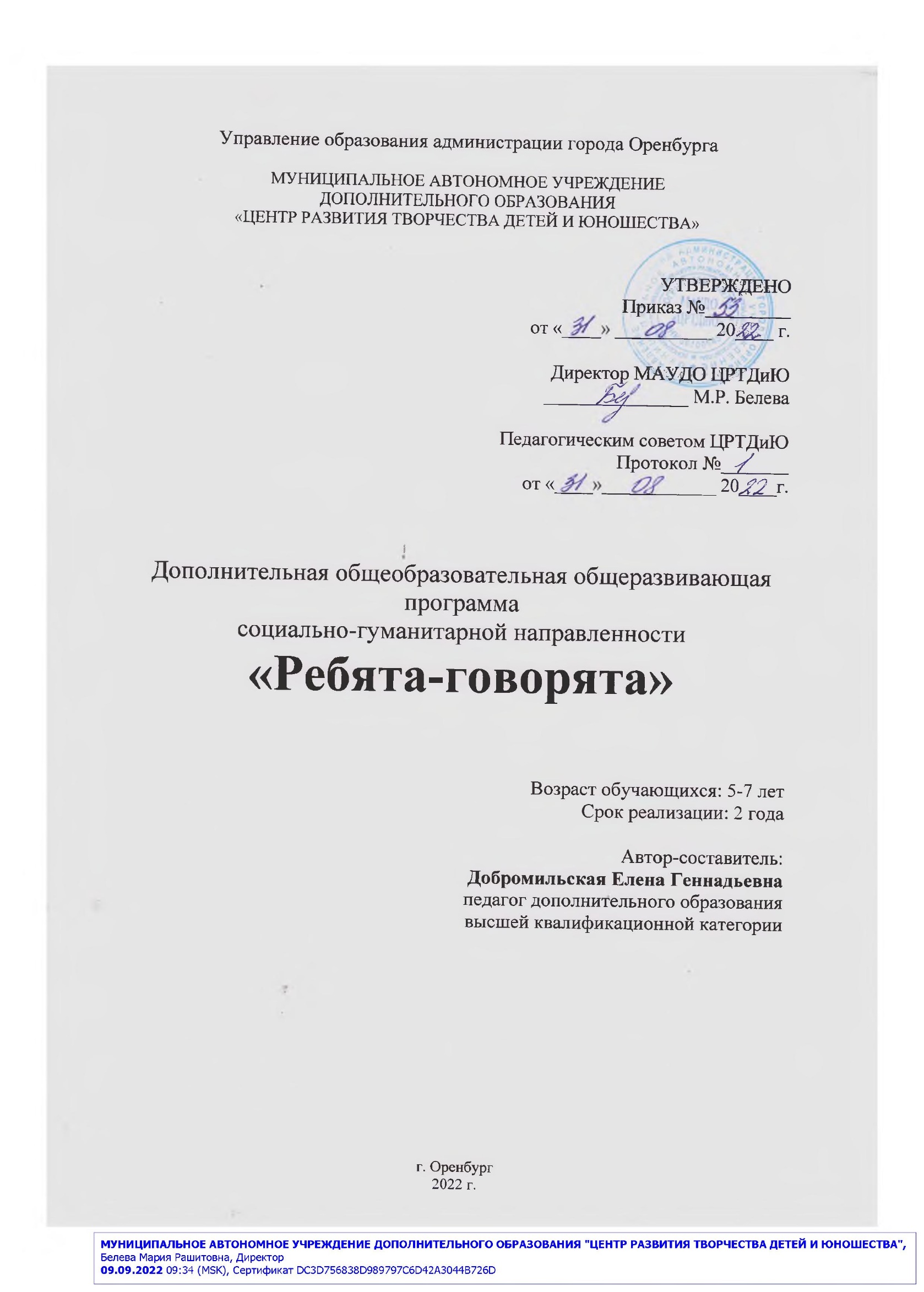 СОДЕРЖАНИЕКОМПЛЕКС ОСНОВНЫХ ХАРАКТЕРИСТИК ДОПОЛНИТЕЛЬНОЙ ОБЩЕОБРАЗОВАТЕЛЬНОЙ ОБЩЕРАЗВИВАЮЩЕЙ ПРОГРАММЫПОЯСНИТЕЛЬНАЯ ЗАПИСКАДополнительная общеобразовательная общеразвивающая программа «Ребята-говорята» реализуется в условиях детского клуба по месту жительства «Исток» МАУДО «Центр развития творчества детей и юношества» и создана на основе социального заказа родителей данной категории обучающихся (5-6 лет).В рамках перехода всей системы образования на новые стандарты необходимо обеспечить каждому обучающемуся равные стартовые возможности для успешного дальнейшего развития и обучения, формирования умения учиться, добывать и анализировать знания самому. Хорошая речь – важнейшее условие всестороннего полноценного развития личности. Чем богаче и правильнее у ребёнка речь, тем легче ему высказать свои мысли, тем шире его возможности в познании окружающей действительности.В старшем дошкольном возрасте речь развивается стремительными темпами, начинается элементарное осознание явлений родного языка. Обучающийся постигает звуковое строение слова, знакомится со словесным составом предложения и т.д. Формирование осознания языковых и речевых явлений развивает у детей произвольность речи, создаёт основу для успешного овладения грамотой. Готовность ребёнка к обучению грамоте складывается из многих составляющих, среди которых первостепенное значение уделяется таким речевым характеристикам, как достаточный словарный запас, фонематический и речевой слух, чёткая артикуляция звуков родного языка, умение различать звуки речи, выработка гибкости и точности движения руки, глазомера и т.п..Программа «Ребята-говорята» комплексная, включает в себя образовательные области познавательного и речевого развития. Она формирует у ребенка познавательный интерес, качественные мыслительные способности, а также готовит его к новой социальной роли школьника.Направленность программыДополнительная общеобразовательная общеразвивающая программа «Ребята-говорята» имеет социально-гуманитарную направленность и предполагает социальную адаптацию обучающихся, развитие их способности к взаимодействию и формированию знаний в основных сферах социальной жизни.Программа ориентирована на знакомство обучающихся 5-6 лет с основами грамматики; слогового чтения, на развитие фонематического восприятия, развитие лексико-грамматического строя, словарного запаса, связной речи.Программа «Ребята-говорята» предусматривает развитие у детей внимания, восприятия, памяти, мышления, воображения, речи, а также способов умственной деятельности (умение элементарно сравнивать, анализировать, обобщать, устанавливать простейшие причинно-следственные связи) в процессе различных видов деятельности. Данная программа стимулирует развитие любознательности. 1.1.2 Актуальность программыЦелью Концепции развития дополнительного образования детей до 2030 года является: создание условий для самореализации и развития талантов, воспитания гармонично развитой и социально ответственной личности.Приоритетом содержания и технологий социально-гуманитарной направленности являются:разработка и распространение программ, направленных на развитие навыков межкультурной коммуникации, культуры межнационального общения;направленных на развитие социально-эмоционального интеллекта (способность к саморегулированию, ответственность и др.);расширенное использование игровых форматов;развитие новых форм и технологий реализации программ дополнительного образования, включая форматы: модульной организации программ, дистанционного и индивидуального сопровождения детей.Формирование у детей грамматически правильной, лексически богатой и фонетически четкой речи, дающей возможность речевого общения - одна из важнейших задач в общей системе обучения ребенка родному языку в дошкольном возрасте. Ребенок с хорошо развитой речью легко вступает в общение с окружающими, он может понятно выразить свои мысли, желания, задать вопросы, договориться со сверстниками о совместной игре. И наоборот, невнятная речь ребенка затрудняет его взаимоотношения с людьми и нередко накладывает отпечаток на его характер – дети становятся молчаливыми, застенчивыми, раздражительными.В Федеральном проекте «Успех каждого ребенка» нацпроекта «Образование» заявлен принцип равного доступа к полноценному качественному образованию.Раннее начало обучения, усложнение требований, особенности межличностной коммуникации в детском коллективе, двуязычие являются факторами, которые приводят к нарушениям психического здоровья обучающихся. Встает проблема социально-психологической адаптации к жизни в обществе. Актуальность вышеизложенных проблем психического здоровья и поиска путей оказания помощи обучающимся привели к созданию программы «Ребята-говорята». Данная программа отвечает потребности общества, разработана с учётом пожелания и социального заказа родителей. Что особенно важно в условиях современности и позволяет не прерывать учебный процесс в дни карантина или невозможности обучающегося посетить занятие по личным причинам.Следовательно, данная программа актуальна.Отличительные особенности программыВ период разработки данной программы были изучены программы: «Ступеньки детства» (авторы: Конышева Н.М., Бадулина О.И., Зверева М.В., г. Смоленск); программа «Я — человек» (Автор Козлова С. А.); «Я начинаю читать» Филатова М.В.; «Пиши-читай» Иншакова О.В.; «Развитие речи и подготовка к обучению грамоте»; Леттер Ю.В.; Рабочая программа дополнительного образования «От звука к букве» Нещеренска Г.И.Отличительные особенности программы «Ребята-говорята» в следующем:методика предоставления программного материала основывается на методах обучения, направленных на развитие способности ставить перед собой цели, решать учебные и жизненные задачи и отвечать за результат своих действий;по цели: программа направлена на формирование устной речи детей дошкольного возраста 5-6 лет через организацию игровой деятельности в основных сферах речевого развития;по содержанию: программа «Ребята-говорята» предусматривает изучение предметных областей: «В царстве слов», «В царстве грамматики»;по планируемым результатам: освоение программы «Ребята-говорята» предполагает повышение уровня общей осведомленности и познавательной активности, самооценки и межличностных отношений, творческого развития обучающегося в целом;формат обучения: возможность реализации программы -  как в очном формате так и в дистанционном.А также специфической особенностью программы «Ребята-говорята» является выделение акцента в содержании образования, который связан с психологическими особенностями ребенка. Дополнительный компонент обучения в содержании программы представлен занятиями развивающего обучения (развивающие игры), которые ориентированы не только на активизацию творческого потенциала и эмоциональной сферы, а также направлены на глубокое развитие у обучающегося таких значимых качеств, как мышление, память, внимание. Большое внимание в программе уделяется сенсорному развитию, формированию произвольности, что обеспечивает психологическую готовность обучающегося к школе. Адресат программыПрограмма ориентирована на обучающихся 5-6 лет (дошкольного возраста).Группы комплектуются по возрасту: 5 - 6 лет.Формы и методы организации деятельности обучающихся ориентированы на их индивидуальные и возрастные особенности. Ведущей деятельностью возраста 5-6 лет является игра.В организации занятий с обучающимися необходимо учитывать и особенности внимания. У 5-леток непроизвольное внимание становится не только более устойчивым, шире по объему, но и более эффективным. Создание интересных, привлекательных ситуаций на занятиях поможет справиться с трудностью концентрации внимания. Длительно сохранять и удерживать внимание к деятельности, лишенной непосредственного интереса, дети этого возраста не могут.К 5 годам у большинства обучающихся заканчивается процесс овладения звуками. Речь в целом становится чище, отчетливей. Возрастает речевая активность, обучающиеся все чаще и чаще задают вопросы взрослым, происходит овладение монологической речью.Рост активного словаря, употребление предложений более сложной структуры (пятилетние обучающиеся могут употреблять предложения, состоящие из 10 и более слов) часто являются одной из причин увеличения количества грамматических ошибок. Обучающиеся начинают обращать внимание на звуковое оформление слов, указывать на наличие знакомого звука в словах.К 6 годам формируется не только механическая (способность к запоминанию по ассоциации), но и словесно-логическая, наглядно-образная и эмоциональная память. Произвольное запоминание приближается к непроизвольному. Мышление вступает в новую фазу развития: происходит не только увеличение круга представлений и расширение умственного кругозора, но и перестройка самой умственной деятельности. Наглядно-образное мышление переходит к наглядно-схематическому мышлению, когда обучающийся способен сам нарисовать простую схему, может использовать ее при работе с конструктором. Словесно-логическое мышление находится пока в начале его формирования.К шести годам создаются благоприятные условия для развития рефлексии – способности осознавать и отдавать себе отчет в своих целях, полученных результатах, способах их достижения, переживаниях, чувствах и побуждениях: для морального развития. Этот период во многом предопределяет будущий моральный облик человека и, в тоже время, исключительно благоприятен для педагогических воздействий.К концу шестого года обучающийся достигает довольно высокого уровня в речевом развитии. Он правильно произносит звуки, отчетливо и ясно воспроизводит слова, имеет необходимый для свободного общения словарный запас, правильно пользуется многими грамматическими формами и категориями, содержательней, выразительней и точнее становятся его высказывания.Освоение программы не требует предварительной подготовки и специального отбора обучающихся.Набор обучающихся на занятия в объединение свободный, независимо от национальной и половой принадлежности, социального статуса родителей (или законных представителей). Поступающие в объединение проходят собеседование, направленное на выявление индивидуальных особенностей и склонностей к выбранной деятельности. По его результатам определяется та или иная степень готовности обучающегося к освоению содержания программы.Комплектование производится по результатам обследования в начале учебного года.Формы и методы организации деятельности обучающихся ориентированы на их индивидуальные, возрастные, психические особенности. Объем программы и срокосвоения программыДополнительная образовательная программа «Ребята-говорята» рассчитана на один год обучения. На освоение программы отведены в год 36 учебных недель.Общий объем учебных часов программы: 144 часа.Программа предполагает освоение аудиторной и внеаудиторной нагрузки.Общий объём аудиторной нагрузки – 122 часа.Общий объём внеаудиторной нагрузки составляет -22 часа.Если занятия проводятся при помощи сети интернет, то вся учебная нагрузка преподается при личном общении в мессенджере, а внеаудиторная представляется в электронном виде.1.1.6 Формы обучения и виды занятий по программеПрактическая работа является основной формой проведения занятия. Учитывая возрастные и психологические особенности обучающихся, на занятиях сочетаются коллективная, групповая и индивидуальная формы работы. Форма обучения – очная с использованием электронного обучения и дистанционных технологий.Программа может быть реализована как в очном формате, так и в формате on-line и off-line.Форма организации учебных занятий:при очной форме обучения – аудиторные и внеаудиторные занятия.при дистанционной  форме обучения - формат on-line (сохраняются мелкогрупповые (групповые) формы проведения занятий) и off-line.Образовательная деятельность по данной программе  осуществляется на русском языке (п.2, ст.14, 273-ФЗ).Образовательный процесс может вестись в детском клубе «Исток» и на следующих  образовательных платформах при дистанционном обучении:viber, zoom, whatsApp или в m.vk.com в соответствии с возможностями семьи обучающихся.При дистанционном обучении могут использоваться следующие формы: онлайн занятие, консультации on-line.Тип (вид) занятий: комбинированные; теоретические; практические; диагностические и др.Режим занятийПрограмма в очном формате реализуется в 2-х режимах: аудиторном и внеаудиторном.Начало учебного года определяется годовым учебным графиком МАУДО «ЦРТДиЮ». Занятия проводятся по расписанию.Каждый предметный курс «В царстве слов», «В царстве грамматики» рассчитан на 72 темы и предусматривает занятия 2 раза в неделю по 30 мин. (1 академический час) с перерывами между занятиями 10 минут. Если формой обучения является учебное занятие через сеть Интернет, то место нахождения участников образовательных отношений свободное, единственным условием является обеспечение каждого компьютером, подключенным к сети Интернет.Количество минут проведенных перед экраном регулируется с учетом санитарных требований и возрастных особенностей: дошкольники – 20 минут.Оставшееся время занятия, педагог отводит для редактирования подключения и консультации родителей после занятия.ЦЕЛЬ И ЗАДАЧИ ПРОГРАММЫЦель программы - развитие устной речи детей дошкольного возраста 5-6 лет через организацию игровой деятельности в основных сферах речевого развития.В соответствии с обозначенной целью решаются следующие задачи:Обучающие:формировать знания о грамматическом строе речи;формировать знания о «звуке», «слоге», «слове», «предложении»; о последовательности слова в предложении, о звуках и слогах в словах;знакомить с синонимами, антонимами, сложными предложениями разных видов;формировать понятие алфавит;формировать умения пересказывать небольшие литературные произведения, составлять по плану и образцу рассказы из опыта;формировать правильное звукопроизношение;дифференцировать звуки;формировать связную речь;формировать активный и пассивный словарь;формировать слоговое чтение.Развивающие:развивать любознательность как основу познавательной активности у обучающихся;развивать и совершенствовать основные психические познавательные процессы;развивать общую и мелкую моторику руки, графические навыки;прививать элементарные правила письма.Воспитательные:воспитывать инициативность и самостоятельность обучающегося в речевом общении со взрослыми и сверстниками;воспитывать уверенность обучающегося в себе и своих силах;воспитывать желание и умение сотрудничать, учитывать и уважать интересы других.1.3 СОДЕРЖАНИЕ ПРОГРАММЫ1.3.1 Учебно-тематический планпо курсу «В царстве слов»1.3.2 Содержание учебно-тематического планапо курсу «В царстве слов»1.3.3 Учебно-тематический планпо курсу «В царстве грамматики»1.3.4 Содержание учебно-тематического планапо курсу «В царстве грамматики»Первый год обучения (5-6 лет) – 72 часа1.4 ПЛАНИРУЕМЫЕ РЕЗУЛЬТАТЫРеализация программы формирует у обучающихся такие качества, как социальная активность, нравственность, гуманистическое отношение к человеку, познавательную активность, умение планировать, умение находить и передавать информацию. Предметные результаты подразумевают развитую систему, обеспечивающую интенсивное развитие психических познавательных процессов, фонематического восприятия, полноценное владение фонетическим строем, лексико-грамматическими категориями русского языка, алфавитом, владение связной речью, что обуславливает формирование коммуникативных способностей, речевого и общего психического развития обучающегося дошкольного возраста.Предметная деятельность характеризует опыт добывания и изложения информации, который приобретается в процессе освоения учебных предметов.Обучающиеся объединения в результате обучения по программе «Ребята-говорята»будут знать:как правильно формировать звукопроизношение;как формировать фонематическое восприятие, фонематические представления; знать основные принципы построения рассказа;знать звуко-буквенный анализ и синтез слов;активный и пассивный словарь;слоговое чтение;правила техники безопасности и личной гигиены;алфавит;согласные и гласные звуки;будут уметь:дифференцировать звуки;самостоятельно применять полученные знания и умения в практической деятельности;составлять схемы слов;оперировать единицами языка: звуком, слогом, словом, словосочетанием, предложением;графически изображать буквы;формировать монологическую речь: составлять рассказ по предметной картинке;владеет навыками письма, чтения слогов;различает гласные и согласные звуки;Метапредметные результаты - способы деятельности, основанные на базе одного или нескольких предметов, применимые как в рамках образовательного процесса, так и при решении проблем в реальных жизненных ситуациях.В результате обучения по программе «Ребята-говорята» у обучающихся объединения будут развиты:познавательная активность;зрительное и слуховое восприятие;внимание; зрительная память;вербальная память;пальчиковая моторика;речевая моторика;Личностные результаты – система ценностных отношений, интересов, мотивации обучающихся, ценностно – смысловые установки, социальное поведение, личные качества и др. Личностное развитие подразумевает положительное отношение обучающегося к себе, другим людям, окружающему миру.В результате обучения по программе «Ребята-говорята» обучающиеся будут обладать следующими качествами:мотивация к занятиям;самосознание, уверенность в своих силах;морально-волевые качества;устойчивая потребность в самообразовании;стремиться к трудолюбию, помогать по просьбе сверстника или взрослого;владение культурой речи и культурой общения со сверстниками и взрослыми.КОМПЛЕКС ОРГАНИЗАЦИОННО–ПЕДАГОГИЧЕСКИХ УСЛОВИЙ ДОПОЛНИТЕЛЬНОЙ ОБЩЕОБРАЗОВАТЕЛЬНОЙ ОБЩЕРАЗВИВАЮЩЕЙ ПРОГРАММЫКАЛЕНДАРНЫЙ УЧЕБНЫЙ ГРАФИКУСЛОВИЯ РЕАЛИЗАЦИИ ПРОГРАММЫМатериально – техническое обеспечение:учебная зона – это специально организованное пространство с наличием столов (парт) и доски;необходимо учебное оборудование, которое должно соответствовать санитарным нормам и правилам, указанных в постановлении Главного государственного санитарного врача Российской Федерации от 30.06.2020 г. № 16 Об утверждении санитарно-эпидемиологических правил СП 3.1/2.4 3598 - 20 «Санитарно-эпидемиологические требования к устройству, содержанию и организации работы образовательных организаций и других объектов социальной инфраструктуры для детей и молодежи в условиях распространения новой коронавирусной инфекции (COVID-19)» и правилам техники безопасности работы: столы; стулья; шкафы для хранения пособий; помещение для занятий должно быть светлым, сухим, теплым и по объёму и размерам полезной площади соответствовать числу занимающихся обучающихся;печатные пособия:наборное полотно, набор цифр, образцы письменных букв;комплект демонстрационных плакатов;набор сюжетных (предметных) картинок в соответствии с тематикой;комплекты настольного театра;технические средства обучения:настенная доска с набором приспособлений для крепления картинок;магнитофон;экранно - звуковые пособия:аудиозаписи в соответствии с программой обучения;видеозаписи «В гостях у тётушки Совы!»;игры и игрушки:настольные развивающие игры, ролевые игрушки.Кадровое обеспечение программы. Квалификация педагогического работника должна соответствовать квалификационным характеристикам, установленным в Едином квалификационном справочнике должностей руководителей, специалистов и служащих, раздел Квалификационные характеристики должностей работников образования» (пр. Министерства здравоохранения и социального развития РФ от 26.08.2010 г. №761н; изм. пр. Министерства здравоохранения и социального развития РФ от31.05.2011 г. № 448н). Педагог должен обладать достаточным практическим опытом, знаниями, умениями в области развития речи, в формировании математических представлений, в обучении грамоте и окружающего нас мира. Умения педагога должны быть направлены на развитие способностей и реализацию интересов в зависимости от возрастных характеристик обучающихся в педагогической ситуации. Педагог должен обладать так же компетенциями, определенными в профессиональном стандарт педагога дополнительного образования детей и взрослых.Информационное обеспечениеЭлектронные ресурсы:Международный образовательный портал [Электронный ресурс] – URL:http://mir.zavantag.com/biolog/574899/index.html?page=8Международный образовательный портал [Электронный ресурс] – URL http://www.maam.ru/detskijsad/-sekrety-hozjaiki-logopedicheskogo-kabineta.htmlкрупнейший видео-сайт http://логопед-класс.рф/index.php/azbuka/46-zvuki-k-g-h.htmlОбразовательный портал России [Электронный ресурс] – URL http://festival.1september.ru/articles/602859/Образовательный портал России [Электронный ресурс] – URL http://detckiicad.ucoz.ru/publ/dlja_roditelej/s_z_c/avtomatizacija_zvuka_s_v_slogakh_i_slovakh_so_stecheniem_soglasnykh/24-1-0-133Образовательный портал России [Электронный ресурс] – URL http://www.liveinternet.ru/users/4421552/post214295604/Образовательный портал России [Электронный ресурс] – URL https://logoprog.ru/games/paint-sounds.htmlОбразовательный портал России [Электронный ресурс] – URL http://solnet.ee/games/g1_10.htmlОбразовательный портал России [Электронный ресурс] – URL https://romaschki.jimdo.com/развивающие-игры-для-детей-онлайн/Образовательный портал России [Электронный ресурс] – URL http://ped-kopilka.ru/igry-konkursy-razvlechenija/razvivayuschie-igry-dlja-doshkolnikov/logopedicheskie-didakticheskie-igry-dlja-detei-4-7-let.html2.3.ФОРМЫ АТТЕСТАЦИИ/КОТРОЛЯ ИОЦЕНОЧНЫЕ МАТЕРИАЛЫРеализация программы сопровождается текущим контролем, промежуточной и итоговой аттестацией.Программа предполагает проведение различных форм текущего контроля:играбеседавикторинаконкурскроссвордпутешествиесказкадиктантнаблюдение педагога на занятиях.Федеральным законом «Об образовании в РФ» предусмотрена промежуточная аттестация (п.1., ст.58), которая проводится в форме опроса («Тестовые задания») по окончании I полугодия.По окончании изучения учебной программы обучающийся проходит итоговое собеседование и показывает свои знания в игре «Фанты».Формы фиксации образовательных результатов: журнал посещаемости, индивидуальная диагностическая карта, материал тестирования, протокол подведения итогов освоения дополнительной образовательной программы. Проверка предметных результатов предполагает первичную и итоговую диагностику знаний, практических умений и навыков:владение фонематическим анализом и синтезом;активным и пассивным словарем;грамматическим строем речи; дыхательными и голосовыми функциями; динамической стороной речи; звуко-слоговой структурой речи; речевой и общей моторикой; звукопроизношением;построением и пересказом текста. Предметные результаты оцениваются в форме бальной отметки по степени освоения: 1, 2, 3.Проверка метапредметных результатов предполагает первичную и итоговую диагностику знаний, практических умений и навыков:развитие адекватных представлений о собственных возможностях, развитие навыков сотрудничества со взрослыми и сверстниками в разных социальных ситуациях, активность обучающегося в общении, умение слушать, понимание речи, умение строить общение с учетом ситуации, умение легко входить в контакт с детьми педагогом, умение пользоваться формами речевого этикета, умение рационально строить самостоятельную творческую деятельность, умение организовать место занятий; осознанное стремление к освоению новых знаний и умений, к достижению более высоких и оригинальных творческих результатов Проверка личностных результатов предполагает первичную и итоговую диагностику знаний, практических умений и навыков:комфортность общения, восприятие важности учебы, проявление интереса к новому , активность участия в процессе обучения, ориентация на здоровый и безопасный образ жизни, соблюдение режима дня, умение из множества мелких частей собрать целое, владение анализом, умение из множества слов выделять общие признаки, умение дифференцировать звуки, умение выделять отличительные особенности, умение запоминать определенное количество слов и за тем их воспроизводить).В конце обучения по программе «Ребята-говорята» проводится итоговое занятие, на котором обучающиеся демонстрируют достижения познавательно-речевого и социально-личностного развития. 2.4 МЕТОДИЧЕСКОЕ ОБЕСПЕЧЕНИЕ ПРОГРАММЫФормы и методы организации деятельности обучающихся ориентированы на их индивидуальные и возрастные особенности, адаптированы к реализации процесса с применением дистанционных образовательных технологий.Основная форма организации образовательной процесса – моделирование игровых ситуаций в рамках предметов «В царстве слов», «В царстве грамматики».Решению каждой программной задачи посвящается несколько занятий, а затем, в целях закрепления, к ней неоднократно возвращаются в течение года на новом материале.Программное содержание определяет структуру (чередование различных видов деятельности, смену методических приёмов и дидактических средств). Причём все части занятия достаточно самостоятельны и вместе с тем связаны друг с другом.Структура обеспечивает сочетание и успешную реализацию задач из разных разделов программы, активность, как отдельных детей, так и всей группы в целом, использование разнообразных методических приёмов и дидактических средств, усвоение и закрепление нового материала, повторение пройденного.В процессе занятия проводятся физкультминутки.В практике используются следующие типы заданий:дидактические игры;дидактические упражнения;упражнения и игры.Однако следует подчеркнуть, что игровая форма не должна заслонять познавательного содержания.При проведении занятий необходимо следовать педагогическим заповедям:поощрять все усилия ребёнка и само его стремление узнать новое;избегать отрицательных оценок результатов деятельности;сравнивать результаты работы ребёнка только с его же собственными достижениями.Программа предполагает проведение внеаудиторных форм работы с детьми:экскурсии, походы, проведения праздничных мероприятий.Для работы над программным содержанием для обучающихся может быть выбрана наиболее комфортная форма обучения: очный формат или обучение онлайн (для занятий в дома). И в первом, и во втором случаях обучающиеся находятся под контролем педагога. Если речь идет об удаленном обучении, то педагог и ребенок успешно могут контактировать с помощью специальных образовательных платформ, по аудио и видеосвязи. Таким образом, отслеживается каждый этап работы, осуществляется обратная связь между обеими сторонами.Занятия предполагают различные формы объединения обучающихся (пары, малые подгруппы, вся группа) в зависимости от целей учебно-познавательной деятельности. Это позволяет воспитывать у обучающихся навыки взаимодействия со сверстниками, коллективной деятельности. Большое внимание уделяется индивидуальной работе с обучающимися на занятии.Типы занятий различны – это само занятие, например, занятие по получению новых знаний; занятие по отработке умений и навыков; занятие по обобщению и систематизации знаний, но чаще всего это комбинированные занятия. Основной упор в обучении отводится самостоятельному решению поставленных задач, выбору ими приемов и средств, проверке правильности решения. Организация развития обучающихся включает как прямые, так и посредственные методы, которые способствуют не только овладению знаний, но и общему интеллектуальному развитию.Игра и игровые упражнения являются приоритетной формой в работе с обучающимися. Основными формами вовлечения обучающихся дошкольного возраста в активную деятельность являются следующие:- игры (дидактические, развивающие, творческие, логические, игры – импровизации, игры – путешествия);- конкурсы, викторины;- чтение художественной литературы.Адекватность выбора формы обучения сказывается не только на эффективности работы, но и на уровне ее напряженности. Поэтому при реализации программы используются разные формы:– обучение в повседневных бытовых ситуациях;– демонстрационные опыты;– коллективное занятие при условии свободного участия в нем;–фронтальное занятие с четкими правилами, обязательное для всех, фиксированной продолжительности;– самостоятельная деятельность в развивающей среде.Перед педагогом при проведении занятия стоит сложная задача – использовать приобретаемые обучающимися знания как средство для развития их умственных способностей, потребности в познавательной деятельности. Особое значение при этом приобретают различные по характеру типы занятий:1. Занятия по сообщению детям новых знаний, целью которых является постановка перед детьми познавательных задач, подача, расширение и уточнение знаний детей о предметах и явлениях общественной жизни и природы. Это наблюдение новых объектов, чтение художественных произведений, рассказ педагога. 2. Занятия по закреплению и систематизации накопленного (организованного и стихийного) опыта детей. Основной целью их является осмысление воспринятого и формирование первичных обобщений. Это наблюдение знакомых объектов, сравнительные наблюдения двух однородных предметов (комнатные растения, растения цветника, деревья, животные), дидактические игры, беседы. Планируя такие занятия, педагог знает, что детьми усвоено хорошо, что недостаточно, а что необходимо повторить. Он дополняет известное новыми деталями, которые обогащают и оживляют имеющиеся у детей знания и делают их более глубокими. На этих занятиях обобщаются и систематизируются знания обучающихся. 3. Учетно-контрольные, проверочные занятия. Цель их – определить наличие у детей соответствующих представлений, умений, навыков и на этой основе сделать выводы о выполнении требований программы, о направлении и методах дальнейшей работы.4. Комплексные занятия – самые распространенные занятия в реальной педагогической практике, на которых имеет место и сообщение обучающимся нового материала, и повторение, закрепление и систематизация имеющихся знаний, применение знаний, умений, навыков.При подготовке учебного занятия педагог: – определяет общую цель и ее конкретизацию в зависимости от разных этапов занятия; – подбирает и организует такой дидактический материал, который позволит выявить индивидуальную избирательность детей к содержанию, виду и форме познания;– предусматривает разные формы организации работы (соотношение фронтальной, индивидуальной, самостоятельной работы); – определяет критерии оценки продуктивности работы с учетом характера заданий; определяет характер общения и межличностных взаимодействий в процессе занятия: а) использование разных форм общения (монолога, диалога,) с учетом целей занятия; б) проектирование характера взаимодействий детей на занятии с учетом их личностных особенностей и требований к межгрупповому взаимодействию; в) использование содержания субъектного опыта всех участников занятия в диалоге «ребенок – педагог» и «ребенок – дети».Планирование результативности занятия предусматривает: обобщение полученных знаний и умений, оценку их усвоенности; анализ результатов групповой и индивидуальной работы;внимание к процессу выполнения заданий, а не только к результату.Для занятий с обучающимися разработана технология организации учебно-познавательной деятельности, специально адаптированная к возрасту обучающихся.Обучающимся не только сообщаются готовые знания, но и организуется такая их деятельность, в процессе которой они сами делают открытия, узнают что-то новое и используют полученные знания и умения для решения жизненных задач. Такой подход позволяет обеспечить преемственность между дошкольным этапом и начальной школой как на уровне содержания, так и на уровне технологии.Общая схема организации занятия:1. Дидактическая игра, создающая мотивацию к занятию (3–5 мин.). Обучающимся предлагается дидактическая игра, в ходе которой они вспоминают то, что поможет им познакомиться с новой темой (актуализация знаний и умений). Игра должна быть такой, чтобы в ходе ее в деятельности ребенка не возникало затруднения. Обучающиеся 5–6 лет сначала фиксируют в речи свои шаги, затем выполняют действия. Каждый ребенок должен принять участие в игре.Необходимое условие – четкое объяснение правил игры. В результате каждый обучающийся должен:понимать, что от него требуется в игре;определить, может он играть в эту игру или не может;определить, хочет он играть в эту игру или не хочет.2. Затруднение в игровой ситуации (1–3 мин.).В конце игры должна возникнуть ситуация, вызывающая затруднение в деятельности обучающихся, которое они фиксируют в речи (мы это не знаем, мы это еще не умеем...) Педагог выявляет детские вопросы и вместе с обучающимися определяет тему занятия.В результате обучающийся делается вывод, что необходимо подумать, как всем вместе выйти из затруднительной ситуации.3. Открытие нового знания или умения (5–7 мин.).Педагог с помощью подводящего диалога на основе предметной деятельности обучающихся приводит их к открытию нового знания или умения. Оформив в речи новое, обучающиеся возвращаются к ситуации, вызвавшей затруднение, и проходят ее, используя новый способ действия.4. Воспроизведение нового в типовой ситуации (5 мин.).На этом этапе проводятся игры, где обучающимися используется новое знание или умение. Выполняется работа в тетради (2–3 мин.). В конце создается игровая ситуация, которая фиксирует индивидуальное освоение каждым обучающимся нового материала. Происходит самооценка обучающимся своей деятельности по освоению нового: воспитанники или убеждаются в том, что они справились с заданием, или исправляют свои ошибки.5. Повторение и развивающие задания.Проводятся по желанию педагога при наличии свободного времени.6. Итог занятия (5 мин)Обучающиеся фиксируют в речи:а) что нового узнали;б) где новое пригодится.Примечание. Во время занятия обучающиеся работают за столами 5-10 минут. Все остальное время предполагается их перемещение из одного игрового пространства в другое. Дидактические игры проводятся в движении. Физминутки снимают утомление обучающихся средствами релаксационных упражнений.Материально-технические требования к программе:помещение для занятий должно быть светлым, сухим, теплым и по объёму и размерам полезной площади соответствовать числу занимающихся воспитанников;оформление кабинета должно нести обучающую, развивающую, воспитательную, информационную нагрузку;методическое оснащение: методические плакаты, иллюстрированный материал, альбомы, стенд по технике безопасности, справочно-информационная литература, пособия по окружающему миру и развитию речи, комплекты журналов, аудио и видео материалы;использование средств наглядности вызывает более активное восприятие обучающимися изучаемого материала, улучшает качество знаний, повышает эффективность процесса трудового и эстетического воспитания; для самостоятельной работы, рекомендуется систематизация дидактического материала по всем основным темам программы. Материал должен иметь доступную форму восприятия.В группе должно быть не более 10 человек. С таким количеством обучающихся можно осуществлять индивидуальный подход, что заметно сказывается на эффективности обучения. С правилами безопасности труда педагог знакомит обучающихся на первом же вводном занятии и систематически напоминает о них. Основной формой организации работы является занятие, содержание которого не ограничивается только информацией, имеющейся у педагога и обучающихся. Оно включает в себя опыт эмоциональных переживаний, опыт отношений (к людям, ценностям), опыт взаимодействия и общения всех участников деятельности.Кроме учебных занятий программа предусматривает вспомогательные формы работы (конкурсы рисунков, опыты, создание коллекций, коллажей, чтение сказок, заучивание стихотворений). Проведение конкурсов является одной из интереснейших форм стимулирования обучающимися к занятиям, играет большую роль в изменении отношения детей к своей работе, воспитывает в них уважение к своему и чужому труду и его результатам.По ходу изложения игр и упражнений, раскрытия цели и формулировки заданий даются методические указания, на которые педагог должен обратить внимание. Можно неоднократно возвращаться к выполнению этих заданий и усложнять их. Задания включают одновременно решение разных задач, которые тесно переплетаются между собой: после определения звукового или слогового состава слова обучающиеся выполняют упражнения на подбор определений, тем самым закрепляя правило согласования слов в роде, числе, падеже, а затем вопросы направляют их внимание на определение значения слова или на подбор синонимов (слов, близких по смыслу) и антонимов (слов, противоположных по смыслу). Если слово имеет много значений (явление полисемии), то вопросы заставляют обучающегося подумать над разными значениями одного и того же слова (игла швейная, ежиная, сосновая, медицинская и.т.п.).Таким образом, если обучающийся будет осознавать значение слова и одновременно видеть возможности сочетаемости этого слова с другими, изменение слова, его грамматические формы, языковые (лингвистические), способности обучающегося будут развиваться успешнееОсновными формами организации учебного занятия являются: беседа, игра, практическое занятие.На занятиях используются следующие технологии: индивидуализация обучения, программированное обучение, модульное обучение, развивающее обучение, игровая деятельность, здоровьеберегающая технология. Алгоритм учебного занятия1.Организационный момент, сообщение темы занятия2. Работа с материалом3. Физ. минутка4. Работа с материалом5. Контрольная игра6. Подведение итоговДидактические материалы1. Альбом и папка для обследования всех сторон речи.2. Дидактический материал для обследования психических процессов.3.Дидактический материал для формирования правильного звукопроизношения.4.Альбомы с предметными и сюжетными картинками 5. Дидактический материал по развитию фонематического восприятия.6. Материал по формированию навыков звукового и слогового анализа и синтеза7. Папки предметных или сюжетных картинок по всем лексическим темам: «Деревья», «Перелетные птицы», «Обувь», «Посуда», «Зима», «зимующие птицы», «Зимние забавы», «Новый год», «Домашние животные», «Дикие животные», «Домашние птицы», «Транспорт», «Профессии на транспорте», «Космос», «Инструменты», «Весна», «Мебель», «Насекомые», «Цветы», «Рыбы», «Ягоды», «Животные севера», «Овощи», «Чита – столица Забайкальского края», «Правила дорожного движения», «Фрукты», «Осень», «Лето»;8. Небольшие игрушки или муляжи по изучаемым темам.9. Пазлы. 10. Настольно-печатные дидактические игры:11. Карточки с наложенными и «зашумленными» изображениями предметов (альбом);12. Альбом по моделированию грамматического строя речи и развитию связной речи.13. Алгоритмы описания предметов и объектов;14. Опорные картинки для составления рассказов, сказок.15. Мнемотаблицы для заучивания стихов.16. Разрезной алфавит, магнитная азбука;17. Дидактический материал для занятий по обучению грамоте;Методические рекомендации:Рекомендации для родителей  «Развиваем пальчики – стимулируем речевое развитие» (Упражнения для речевого развития дошкольников)Дидактические пособия: «Бело – синий квадрат». (пособие для развития логического мышления, раздаточный материал.)«Составь предложение» (пособие для развития умения оперировать словом, словосочетанием, предложением, раздаточный материал.)«Советы родителям» раздвижная книжка с советами по режиму дошкольниковКонсультации:Консультация для родителей «Компьютер за и против» (Сравнение плюсы и минусы. Детский режим. Ограничение. Рекомендации.)Консультация для родителей «Ценность семейных традиций в воспитании подрастающего поколения» (Семейные традиции. Семейные ритуалы. Советы родителям. Ценности семейного воспитания)Консультация для родителей «Вместе любая работа по плечу» (Ценность совместных творческих дел)Консультация для родителей  «Использование дидактических игр, в процессе формирования восприятия у дошкольников» (Что такое речевое развитие? Возрастные нормы. Причины задержки речевого развития)СПИСОК ЛИТЕРАТУРЫАлешина Н.В. Ознакомление дошкольников с окружающим и социальной действительностью /Методическое пособие/ ЦГЛ: М., 2004.Авдеева Н.Н., Князева Н.Л., Стеркина Р.Б. Безопасность/Учебное пособие по основам безопасности жизнедетельности детей старшего дошкольного возраста. – СПб.: Детство-Пресс, 2005.Агапова, И.А. Развивающие игры со словами для детей / И.А. Агапова. – М.: РИПОЛ классик: Дом XXI век, 2008. – 224 с.Арушанова А.Г. Развитие коммуникативных способностей детей /А.Г. Арушанова. – М.: ТЦ Сфера, 2011. Белая К.Ю., Зимонина В.Н. Как обеспечить безопасность дошкольников: конспекты занятий по основам безопасности детей дошкольного возраста. – М., 2000.Волчкова Т.Н. Система воспитания индивидуальности дошкольников. Пособие для воспитателей и методистов ДОУ /Т.Н. Волчкова, Н.В. Степанова. – Воронеж: ЧП Лакоценин, 2007. – 123с.Гризик Т. О федеральных государственных требованиях к структуре основной общеобразовательной программы дошкольного образования. //Дошкольное воспитание. 2010. №5Гриценко З.А. Пришли мне чтения доброго. Пособие для чтения и рассказывания детям 4-6 лет.-М.: Просвещение, 2001.Дошкольное учреждение и семья – единое пространство детского развития / Т.Н.Доронова, Е.В.Соловьева, А.Е.Жичкина, С.И.Леушенко. – М.: ЛИНКА-ПРЕСС, 2001. – 224 с.Дыбина О.В. Образовательная среда и организация самостоятельной деятельности детей старшего дошкольного возраста /О.В. Дыбина, О.А. Еник, Л.А. Пенькова. – М.: Центр педагогического образования, 2008. – 68с.Елжова Н.В. Формы работы в дошкольном образовательном учреждении/ Н.В. Елжова. – Ростов-на-Дону, 2010. – 245 с.Ермолаева, М.В. Психолого-педагогические средства познавательного развития дошкольников / М.В. Ермолаева. – М.: МПСИ; Воронеж: НПО «Модэк», 2006. – 224 с.Скоролупова О., Федина Н. Образовательные области основной общеобразовательной программы дошкольного образования. //Дошкольное воспитание. 2010. №7Жукова О. Игры со сказками. – СПб., 2004.Зверева О.Л. Семейная педагогика и домашнее воспитание детей раннего и дошкольного возраста /О.Л. Зверева, А.Н, Ганичева, Т.В. Кротова. – М.: Сфера, 2009. – 256с.Кабачек О.Л. Диалоги о культуре. Занятия с детьми 6-7 лет. /Пособие для педагогов дошкольных учреждений, родителей, гувернеров./ М: «Мозаика-Синтез», 2005.Книга для чтения в детском саду и дома: 4-5 лет / Сост. В.В. Гербова  и др. – М., 2006.Книга для чтения в детском саду и дома: 5-7 лет / Сост. В.В. Гербова  и др. – М., 2006.Методические рекомендации по психолого-педагогическому сопровождению обучающихся в учебно-воспитательном процессе в условиях модернизации образования // Внешкольник, 2003. – № 10. Нифонтова О.В. Учим детей разрешать конфликт. – М.: ТЦ Сфера, 2011. – 128с.Примерная программа воспитания и обучения детей раннего и дошкольного возраста. – М.: Новая школа, 2003. –121 с.Смирнова Е.О. Межличностные отношения дошкольников: Диагностика, проблемы, коррекция /Е.О. Смирнова, В.М. Холмогорова. – М.: Владос, 2003. – 160с.Степанов С.С. Большой мир маленьких детей: Мы и наши дети: грамматика отношений. – М.: Дрофа-Плюс, 2006. – 224с.Селихова Л.Г. Ознакомление с окружающим миром и развитие речи. /Интегрированные занятия. Для работы с детьми старшего дошкольного возраста (5-7 лет)/, М: «Мозаика-Синтез», 2006.Ушакова О.С., Гавриш Н.В. Знакомим дошкольников с литературой. Конспекты занятий.- М.: ТЦ Сфера, 2007.Хромцова Т.Г. Воспитание безопасного поведения дошкольников в быту. Учебное пособие. - М.: Педагогическое общество России, 2005.Хромцова Т.Г. Воспитание безопасного поведения дошкольников на улице. Учебное пособие. - М.: Педагогическое общество России, 2007.Электронные ресурсы:Международный образовательный портал [Электронный ресурс] – URL:http://mir.zavantag.com/biolog/574899/index.html?page=8Международный образовательный портал [Электронный ресурс] – URL http://www.maam.ru/detskijsad/-sekrety-hozjaiki-logopedicheskogo-kabineta.htmlкрупнейший видео-сайт http://логопед-класс.рф/index.php/azbuka/46-zvuki-k-g-h.htmlОбразовательный портал России [Электронный ресурс] – URL http://festival.1september.ru/articles/602859/Образовательный портал России [Электронный ресурс] – URL http://detckiicad.ucoz.ru/publ/dlja_roditelej/s_z_c/avtomatizacija_zvuka_s_v_slogakh_i_slovakh_so_stecheniem_soglasnykh/24-1-0-133Образовательный портал России [Электронный ресурс] – URL http://www.liveinternet.ru/users/4421552/post214295604/Образовательный портал России [Электронный ресурс] – URL https://logoprog.ru/games/paint-sounds.htmlОбразовательный портал России [Электронный ресурс] – URL http://solnet.ee/games/g1_10.htmlОбразовательный портал России [Электронный ресурс] – URL https://romaschki.jimdo.com/развивающие-игры-для-детей-онлайн/Образовательный портал России [Электронный ресурс] – URL http://ped-kopilka.ru/igry-konkursy-razvlechenija/razvivayuschie-igry-dlja-doshkolnikov/logopedicheskie-didakticheskie-igry-dlja-detei-4-7-let.htmlПРИЛОЖЕНИЕ4.1 НОРМАТИВНЫЕ ДОКУМЕНТЫОбразовательная деятельность по данной программе регулируется нормативно-правовыми документами:ФЗ «Об образовании в РФ» от 29.12.2012, № 273 – ФЗ.ФЗ «О внесении изменений в федеральный закон «Об образовании в РФ» по вопросам воспитания обучающихся от 31.07.2020 г., № 304-ФЗ.Указ Президента РФ № 474 от 21.07.2020 «О национальных целях развития Российской Федерации на период до 2030 года».Санитарно-эпидемиологические требования к организациям воспитания и обучения, отдыха и оздоровления детей и молодёжи 3648-20 от 28.09.2020 г., № 28.Распоряжение Правительства РФ от 31.03.2022 N 678-р «Об утверждении Концепции развития дополнительного образования детей». Распоряжение Правительства РФ от 29.05.2015 N 996-р «Об утверждении Стратегии развития воспитания в Российской Федерации на период до 2025 года».Постановление Правительства РФ от 26 декабря 2017 г. N 1642 «Об утверждении государственной программы Российской Федерации «Развитие образования» (с изменениями и дополнениями).Приказ министерства просвещения Российской Федерации от 09.11.2018 г. № 196 «Об утверждении Порядка организации и осуществления образовательной деятельности по дополнительным общеобразовательным программам». Приказ министерства образования и науки Российской Федерации от 23.08.2017 г. № 816 «Об утверждении порядка применения организациями, осуществляющими образовательную деятельность, электронного обучения, дистанционных образовательных технологий при реализации образовательных программ».Приказ министерства просвещения Российской Федерации от 03.09.2019 г. № 467 «Об утверждении целевой модели развития региональных систем дополнительного образования детей».Национальный проект «Образование» (утвержден Президиумом Совета при Президенте РФ по стратегическому развитию и национальным проектам (протокол от 24.12.2018 г. № 16).Паспорт федерального проекта «Успех каждого ребенка» (утвержден на заседании проектного комитета по национальному проекту «Образование» 07 декабря 2018 г., протокол № 3). Паспорт федерального проекта «Цифровая образовательная среда» (утвержден на заседании проектного комитета по национальному проекту «Образование» 07 декабря 2018 г., протокол № 3); Письмо Минобрнауки РФ от 18.11.2015 г. № 09-3242 «О направлении рекомендаций по проектированию дополнительных общеобразовательных общеразвивающих программ» от 18.2018 г., № 85-ФЗ;Письмо Министерства просвещения (от 15.04.2022 г. СК-295/06) с Методическими рекомендациями по использованию и включению государственных символов РФ в содержание процесса обучения и воспитания.Управление образования администрации города ОренбургаМуниципальное автономное учреждение дополнительного образования«Центр развития творчества детей и юношества»детский клуб «Исток»УТВЕРЖДЕНО:Приказ №_________от «____»______________2022 г.Директор МАУДО «ЦРТДиЮ»_________М.Р. БелеваПедагогическим советом МАУДО «ЦРТДиЮ»Протокол №________«____» ___________ 2022 г.РАБОЧАЯ ПРОГРАММАна 2022-2023 уч. годк дополнительной общеобразовательной общеразвивающей программе«Ребята-говорята»социально-гуманитарной направленностипредмет «В царстве слов»1 год обученияВозраст обучающихся: 5 – 6 летАвтор-составитель:Добромильская Елена Геннадьевна,педагог дополнительного образования первой квалификационной категорииг. Оренбург, 20221. ПОЯСНИТЕЛЬНАЯ ЗАПИСКАРабочая программа разработана на основе дополнительной общеобразовательной общеразвивающей программы «Ребята-говорята» социально-гуманитарной направленности. Форма реализации программы – очная с применением дистанционных технологий.Уровень сложности содержания программы стартовый.1.1. Особенности обучения в данном уч. годуГод обучения 1 годВозраст детей, на которых рассчитана программа на текущий учебный год 5-6 лет.Объем учебных часов в текущем учебном году 72 часа.Программа в очном формате реализуется в 2-х режимах: аудиторном и внеаудиторном.Если программа реализуется в дистанционном формате, то все занятия проводятся при помощи сети Интернет, на удаленном взаимодействии педагога и обучающихся.Начало учебного года определяется годовым учебным графиком МАУДО «ЦРТДиЮ». Занятия проводятся по расписанию.Предметный курс «В царстве слов» рассчитан на 72 темы и предусматривает занятия 2 раза в неделю по 30 мин. (1 академический час) с перерывами между занятиями 10 минут. Если формой обучения является учебное занятие через сеть Интернет, то место нахождения участников образовательных отношений свободное, единственным условием является обеспечение каждого компьютером, подключенным к сети Интернет.Количество минут проведенных перед экраном регулируется с учетом санитарных требований и возрастных особенностей: дошкольники – 20 минут.Оставшееся время занятия, педагог отводит для редактирования подключения и консультации родителей после занятия.Место реализации программы г.Оренбург ул. Восточная 1 «А».Формы занятий новые знания, закрепление и систематизация знаний, проверочные.1.2 Особенности реализации содержания1. Вводное занятие «Для чего нужны занятия по развитию речи?» Знакомство с предметом. Правила безопасности.)2	Сказки (опыт, чувства, характер, поступки)3	Части тела (Признаки частей тела, для чего нужны части тела?)4	Туалетные принадлежности (Для чего нужны туалетные принадлежности и как ими пользоваться?)5	Грибы. Лесные ягоды. (Признаки, как использовать, польза)6	Овощи (Признаки, как использовать, польза)7	Осень (Признаки осени)8	Фрукты (Признаки, как использовать, польза)9	Рыбы (Признаки, обитание, еда)10 Дикие животные  (Признаки, обитание, еда)11 Животные жарких стран(Признаки, обитание, еда)12 Животные и птицы холодных стран (Признаки, обитание, еда)13 Домашние животные (Описание , чем помогают?)14 Наша родина Россия (Символика, деятельность, государственные праздники)15 Зима. Зимующие птицы (Признаки, обитание, еда)16 Зимняя одежда (Одеваемся по сезону)17 Зимние забавы (Игры зимой)18 Новогодний праздник (Ёлка, праздник, украшения)19 Зимняя одежда (Одеваемся по сезону)20 Комнатные цветы (Виды, уход, как растут)21 Профессии (Виды, деятельность, инструменты)22 Транспорт (Игрушечный, пассажирский, грузовой)23 Обувь (Виды, материалы, применение)24 Домашние птицы (Признаки, жилище, голос)25 Наша армия (Защита, смелость, долг)26 Весна (Пробуждение природы)27 Женский день (Женщины, праздник)28 Перелетные птицы (Признаки, жилище)29 Мебель (Части мебели. Предметы мебели)30 Посуда (Чайная, столовая, кухонная)31 Семья (Состав и занятия членов семьи)32 Космос (Звезды, подвиг, полет)33 Хлеб всему голова 34 Цветы (Виды, уход)35 Школа (Знания, канцелярские товары)36 Игрушки (С чем мы играем?)37 9 мая (День Победы)38 Наш город. Наша улица39 Почта (Признаки, работники)40 Насекомые (Признаки, жилище)41 Продукты питания (Для чего нужны и как ими пользоваться)42 Правила дорожного движения (Внимательность, опасность, ответственность)Итоговое занятие «Здравствуй, лето!»2. ЦЕЛИ И ЗАДАЧИЦель программы - развитие устной речи детей дошкольного возраста 5-6 лет через организацию игровой деятельности в основных сферах речевого развития.В соответствии с обозначенной целью решаются следующие задачи:Обучающие:формировать знания о грамматическом строе речи;формировать знания о «слове», «предложении»; о последовательности слова в предложении;знакомить с синонимами, антонимами, сложными предложениями разных видов;формировать умения пересказывать небольшие литературные произведения, составлять по плану и образцу рассказы из опыта;формировать связную речь;формировать активный и пассивный словарь.Развивающие:развивать любознательность как основу познавательной активности у обучающихся;развивать и совершенствовать основные психические познавательные процессы;развивать общую и мелкую моторику руки, графические навыки.Воспитательные:воспитывать инициативность и самостоятельность обучающегося в речевом общении со взрослыми и сверстниками;воспитывать уверенность обучающегося в себе и своих силах;воспитывать желание и умение сотрудничать, учитывать и уважать интересы других.3.ПЛАНИРУЕМЫЕ РЕЗУЛЬТАТЫОбучающиеся объединения в результате обучения по программе «Ребята-говорята»будут знать:как формировать фонематическое восприятие, фонематические представления; знать основные принципы построения рассказа;активный и пассивный словарь;правила техники безопасности и личной гигиены;будут уметь:самостоятельно применять полученные знания и умения в практической деятельности;оперировать единицами языка: словом, словосочетанием, предложением;формировать монологическую речь: составлять рассказ по предметной картинке;У обучающихся объединения в результате обучения по программе «Ребята-говорята»будут развиты:познавательная активность;зрительное и слуховое восприятие;внимание; зрительная память;вербальная память;пальчиковая моторика;речевая моторика;Обучающиеся объединения в результате обучения по программе «Ребята-говорята»будут обладать следующими качествами:мотивация к занятиям;самосознание, уверенность в своих силах;морально-волевые качества;устойчивая потребность в самообразовании;стремиться к трудолюбию, помогать по просьбе сверстника или взрослого;владение культурой речи и культурой общения со сверстниками и взрослыми.КАЛЕНДАРНЫЙ УЧЕБНЫЙ ГРАФИККалендарный учебный график реализации дополнительной общеобразовательной общеразвивающей программы «Ребята-говорята» на 2022-2023 уч. год.Программа реализуется в круглогодичном режиме.Зимние каникулы – с 31.12.2022 по 8.01.2023Летние каникулы - с 1.06.2023 по 31.08.2023В период с 01.09.2022 по 14.09.2022 г. проходит комплектование подгрупп , проведение родительского собрания.В 2022-2023 уч. г. выходными и праздничными днями являются: 4.11.2022, 23.02.2023, 8.03.2023, 1.05, 9.05.2023.Календарный учебный график Предмет «В царстве слов»Форма обучения очная с применением дистанционных технологийУправление образования администрации города ОренбургаМуниципальное автономное учреждение дополнительного образования«Центр развития творчества детей и юношества»детский клуб «Исток»УТВЕРЖДЕНО:Приказ №_________от «____»______________2022 г.Директор МАУДО «ЦРТДиЮ»_________М.Р. БелеваПедагогическим советом МАУДО «ЦРТДиЮ»Протокол №________«____» ___________ 2022 г.РАБОЧАЯ ПРОГРАММАна 2022-2023 уч. годк дополнительной общеобразовательной общеразвивающей программе«Ребята-говорята»социально-гуманитарной направленностипредмет «В царстве грамматики»1 год обученияВозраст обучающихся: 5 – 6 летАвтор-составитель:Добромильская Елена Геннадьевна,педагог дополнительного образования первой квалификационной категорииг. Оренбург, 20221. Пояснительная запискаРабочая программа разработана на основе дополнительной общеобразовательной общеразвивающей программы «Ребята-говорята» социально-гуманитарной направленности. Форма реализации программы – очная с применением дистанционных технологий. Уровень сложности содержания программы стартовый.1.1. Особенности обучения в данном уч. годуГод обучения 1 годВозраст детей, на которых рассчитана программа на текущий учебный год 5-6 лет.Объем учебных часов в текущем учебном году 72 часа.Программа в очном формате реализуется в 2-х режимах: аудиторном и внеаудиторном.Если программа реализуется в дистанционном формате, то все занятия проводятся при помощи сети Интернет, на удаленном взаимодействии педагога и обучающихся.Начало учебного года определяется годовым учебным графиком МАУДО «ЦРТДиЮ». Занятия проводятся по расписанию.Предметный курс «В царстве грамматики» рассчитан на 72 темы и предусматривает занятия 2 раза в неделю по 30 мин. (1 академический час) с перерывами между занятиями 10 минут. Если формой обучения является учебное занятие через сеть Интернет, то место нахождения участников образовательных отношений свободное, единственным условием является обеспечение каждого компьютером, подключенным к сети Интернет. Количество минут проведенных перед экраном регулируется с учетом санитарных требований и возрастных особенностей: дошкольники – 20 минут.Оставшееся время занятия, педагог отводит для редактирования подключения и консультации родителей после занятия.Место реализации программы г.Оренбург ул. Восточная 1 «А».Формы занятий новые знания, закрепление и систематизация знаний, проверочные.Особенности реализации содержания1.Вводное занятие. «Путешествие в царство грамматики». (Знакомство с предметом. Правила безопасности.)Путешествие в царство грамматики на улицу гласных (Гласный звук при произнесении не встречает преград и произносится только с помощью голоса)Путешествие в царство грамматики на улицу согласных (Согласный звук при произнесении встречает преграду губы и зубы.)Путешествие в царство грамматики на улицу звуков. (Повтор и закрепление пройденного материала).Игры в царстве грамматики.Итоговое занятие2.Цели и задачиЦель программы - развитие устной речи детей дошкольного возраста 5-6 лет через организацию игровой деятельности в основных сферах речевого развития.В соответствии с обозначенной целью решаются следующие задачи:Обучающие:формировать знания о грамматическом строе речи;формировать знания о «звуке», «слоге», «слове», «предложении»; о последовательности слова в предложении, о звуках и слогах в словах;формировать понятие алфавит;формировать правильное звукопроизношение;дифференцировать звуки;формировать слоговое чтение.Развивающие:развивать любознательность как основу познавательной активности у обучающихся;развивать и совершенствовать основные психические познавательные процессы;развивать общую и мелкую моторику руки, графические навыки;прививать элементарные правила письма.Воспитательные:воспитывать инициативность и самостоятельность обучающегося в речевом общении со взрослыми и сверстниками;воспитывать уверенность обучающегося в себе и своих силах;воспитывать желание и умение сотрудничать, учитывать и уважать интересы других.3. Планируемые результатыОбучающиеся объединения в результате обучения по программе «Ребята-говорята»будут знать:как правильно формировать звукопроизношение;как формировать фонематическое восприятие, фонематические представления, знать звуко-буквенный анализ и синтез слов;слоговое чтение;правила техники безопасности и личной гигиены;алфавит;согласные и гласные звуки;будут уметь:дифференцировать звуки;самостоятельно совершенствовать и применять полученные знания и умения в практической деятельности;составлять схемы слов;оперировать единицами языка: звуком, слогом, словом, словосочетанием, предложением;графически изображать буквы;владеет навыками письма, чтения слогов;различает гласные и согласные звуки;У обучающихся объединения в результате обучения по программе «Ребята-говорята» будут развиты:познавательная активность;зрительное и слуховое восприятие;внимание; зрительная память;вербальная память;пальчиковая моторика;речевая моторика;Обучающиеся объединения в результате обучения по программе «Ребята-говорята» будут обладать следующими качествами:мотивация к занятиям;самосознание, уверенность в своих силах;морально-волевые качества;устойчивая потребность в самообразовании;стремиться к трудолюбию, помогать по просьбе сверстника или взрослого;владение культурой речи и культурой общения со сверстниками и взрослыми.4.КАЛЕНДАРНЫЙ УЧЕБНЫЙ ГРАФИККалендарный учебный график реализации дополнительной общеобразовательной общеразвивающей программы «Ребята-говорята» на 2021-2022 уч. год.Программа реализуется в круглогодичном режиме.Зимние каникулы – с 31.12.2022 по 8.01.2023Летние каникулы - с 1.06.2023 по 31.08.2023В период с 01.09.2022 по 14.09.2022 г. проходит комплектование подгрупп , проведение родительского собрания.В 2022-2023 уч. г. выходными и праздничными днями являются: 4.11.2022, 23.02.2023, 8.03.2023, 1.05, 9.05.2023.Календарный учебный графикПредмет «В царстве грамматики»Форма обучения – очная с применением дистанционных технологийУправление образования администрации города ОренбургаМуниципальное автономное учреждение дополнительного образования«Центр развития творчества детей и юношества»детский клуб «Исток»УТВЕРЖДЕНО:Приказ №_________от «____»______________2022 г.Директор МАУДО «ЦРТДиЮ»_________М.Р. БелеваПедагогическим советом МАУДО «ЦРТДиЮ»Протокол №________«____» ___________ 2022 г.РАБОЧАЯ ВОСПИТАНИЯ ПРОГРАММАна 2022-2023 учебный годк дополнительной общеобразовательной общеразвивающей программе «Ребята-говорята» социально-гуманитарной направленности1 год обученияВозраст детей: 5-6 летАвтор-составитель:Добромильская Елена Геннадьевна,педагог дополнительного образованияОренбург 2022 г.ПОЯСНИТЕЛЬНАЯ ЗАПИСКАС 1 сентября 2020 года вступил в силу Федеральный закон от 31 июля 2020 г. № 304-ФЗ «О внесении изменений в Федеральный закон «Об образовании в Российской Федерации» по вопросам воспитания обучающихся».Рабочая программа воспитания разработана на основе дополнительной общеобразовательной общеразвивающей программы «Ребята-говорята» социально-гуманитарной направленности.Возраст детей 5-6 лет.Формы работы коллективная, групповая и индивидуальная.Формы деятельности аудиторная и внеаудиторная.Аудиторные формы представляют:просмотр т/мультфильмов, т/фильмов с дальнейшим их обсуждением;беседы, рассказы;конкурсы;развлекательные и культурно-массовые мероприятия;викторины;спортивные игры;обсуждения;Внеаудиторные формы работы с детьми включают подвижные игры на свежем воздухе, а также занятия дистанционного формата. ЦЕЛЬ, ЗАДАЧИ ВОСПИТАТЕЛЬНОЙ РАБОТЫЦель воспитания: создание оптимальных условий для развития, саморазвития и самореализации личности обучающегося – личности социально–мобильной, востребованной в современном обществе.Задачи:воспитывать самосознание, уверенность в своих силах;формировать мировоззрение и систему базовых ценностей личности;приобщать обучающихся к общечеловеческим нормам морали, национальным устоям;обеспечивать развитие личности и её социально-психологической поддержку;воспитывать внутреннюю потребность личности в здоровом образе жизни, ответственного отношения к природной и социокультурной среде обитания;развивать воспитательный потенциал семьи;поддерживать социальные инициативы и достижения обучающихся.ПЛАНИРУЕМЫЙ РЕЗУЛЬТАТРезультаты воспитания (личностные результаты):повысится уровень самосознания;повысится уровень базовых ценностей личности;обучающиеся станут более социально мобильными.РАБОТА С РОДИТЕЛЯМИОрганизация системы индивидуальной и коллективной работы с родителями (тематические беседы, собрания);Оформление информационных уголков для родителей по вопросам воспитания детей.КАЛЕНДАРНЫЙ ПЛАН воспитательной работы объединения по дополнительной общеобразовательной общеразвивающей программе «Ребята-говорята» на 2022-2023 учебный годГЛОССАРИЙАлфавит - порядок букв, принятый в азбуке.Анализ и синтез— противоположные и неразрывно связанные логические приемы; А., разлагая сложную проблему на ее составные части, упрощает ее и облегчает ученикам понимание данного явления, а С. дает возможность не только связать разрозненные начала изучаемого предмета и понять его в целом, но и постигнуть связь этого целого с остальными предметами человеческого знания.Буква— отдельный символ какого-либо алфавита.Вербальный— 1) словесный, относящийся к речи, выраженный речевыми средствами; 2) глагольный.Визуальный- воспринимаемый или производимый посредством зрения.Внимание— произвольная или непроизвольная направленность и сосредоточенность психической деятельности.Воля— способность человека действовать в направлении сознательно поставленной цели, преодолевая при этом внутренние препятствия.Воображение— психический процесс формирования новых образов путем переработки материала восприятий и представлений, полученных в предшествующем опыте.Воспитание— процесс систематического и целенаправленного воздействия на духовное и физическое развитие личности.Восприятие— психический процесс отражения действительности, формирующий субъективный образ объективного мира; в зависимости от того, какой из анализаторов является ведущим в данном акте В., различают зрительное, слуховое, осязательное, вкусовое и обонятельное В.Высказывание— единица сообщения, обладающая смысловой целостностью.Визуальное общение— зрительный контакт.Голос— звуки, возникающие вследствие колебания голосовых связок при разговоре, пении, смехе и пр.Грамматика— раздел языкознания, изучающий формы словоизменения, формулы словосочетания и типы предложений в отвлечении от конкретного материального(лексического) значения слов, словосочетаний и предложений.Грамматический строй— строение слова и предложения, присущее данному языку.Двуязычие— одинаково совершенное владение двумя языками.Дети с нарушениями речи— дети, имеющие отклонения в развитии речи при нормальном слухе и сохранном интеллекте.Диалог— (dialogos-греч.) попеременный обмен репликами двух и более людейЗвук— самая маленькая единица речи в русском (и вообще любом) языке. Обозначает какую-то одну конкретную фонему, тип произношение. То есть фактически, звук — это то, как буква (или буквосочетание) произносится вслух.Культура речи— многозначное понятие, включающее в себя: правильность речи, то есть владение нормами устного и письменного литературного языка (правилами произношения, ударения, словоупотребления, лексики, грамматики и стилистики), и речевое мастерство, то есть умение выбирать из существующих вариантов наиболее точный в смысловом отношении, стилистически и ситуативно уместный, выразительный и т.п. Культура речи предполагает высокую общую культуру человека.Лексика— вся совокупность слов, входящих в состав к.-л. языка или диалекта.Лексико-грамматический— характеризующийся единством лексических и грамматических свойств, соединяющий те и другие свойства.Лексико-морфологический— относящийся к морфологии словообразования.Логическая пауза— пауза, разделяющая речь говорящего на речевые такты в соответствии со смысловыми и грамматическими связями между словами, характеризуется изменением высоты тона и голоса.Логическое ударение— выделение наиболее важного слова в ряду остальных слов для придания предложению точного смысла. Логическое ударение падает на то слово, которое имеет существенно важное, по намерению говорящего, значение.Логичность речи— коммуникативное качество речи. Для достижения логичности речи следует добиваться смысловой непротиворечивости высказывания.Монолог— устное или письменное высказывание одного человека. Монолог — значительный по размеру отрезок речи, содержащий связанные между собой высказывания. Есть три типа монологов:1) описание; 2) повествование; 3) рассуждение.Моторика— двигательная активность организма, отдельных его органов или их частей.Общение— сложный, многоплановый процесс установления и развития контактов между людьми.Описательный рассказ – одна из форм рассказа, изложение характерных признаков какого-либо предмета, события или явления.Пересказ - изложение содержания чего-нибудь.Рассказ - словесное изложение каких-нибудь событий. Художественное повествовательное прозаическое произведение небольшого размера.Социальная адаптация – это вхождение ребенка в коллектив сверстников (социальную группу, принятие норм, правил поведения существующие в обществе, приспособление к условиям пребывания в процессе которого формируется самосознание и ролевое поведение, способность к самоконтролю, самообслуживанию, адекватных связей с окружающими.Стих - единица ритмически организованной речи, строка стихотворения. Художественное произведение, написанное такими строками.-греч.) попеременный обмен репликами двух и более людейРечь— форма общения, опосредованная языком.Речевой слух— способность человека при восприятии речи улавливать и воспроизводить все фонологические средства языка.Умение — освоенный субъектом способ выполнения действия, обеспечиваемый совокупностью приобретенных знаний и навыков. Формируется путем упражнений и создает возможность выполнения действия не только в привычных, но и в изменившихся условиях.4.7 ДИАГНОСТИЧЕСКИЙ МАТЕРИАЛМетодика В. И. ЯшинойОбследование уровня развития речевой коммуникации Оценка коммуникативных умений может быть дана (условно) с учетом следующих критериев:Результаты обследования коммуникативных умений Методика «Лесенка»Марцинковская Т.Д.Цель: исследование самооценки детей 5 – 7 лет.Ребенку предлагается рисунок лестницы из 7 ступенек. Посередине располагается фигурка девочки (мальчика).Инструкция:Посмотри на эту лесенку. Видишь, тут стоит мальчик (или девочка). На ступеньку выше ставят хороших детей, чем выше, тем лучше дети, а на самой верхней ступеньке - самые хорошие ребята. На какую ступеньку ты сам себя поставишь? На какую ступеньку тебя поставит мама? Папа? Воспитательница?Обработка результатов:При анализе результатов необходимо учесть то, что в норме дети ставят себя на верхние ступеньки. Если ребенок ставит себя на нижние ступеньки, то это считается отклонением от нормы, а ребенок – требующим срочной психолого-педагогической коррекции. Такая работа проводится с учетом условий семейного воспитания ребенка.Результаты обследования заносятся в таблицу:В графе «самооценка» отмечается буквой «В» – высокая, «Н» – низкая самооценка. После проведения обследования и анализа результатов «намечается» коррекционная работа. В графе «примечание» записывается, почему ребенок поставил себя на эту лесенку (объяснение ребенка). Выводится оценка в баллах:- если ребенок никак не обосновывает самооценку – 1 балл.- если ребенок обосновывает самооценку конкретными фактами, то ставится 2 балл.- если же прослеживается желание устранить свои недостатки – 3 балла.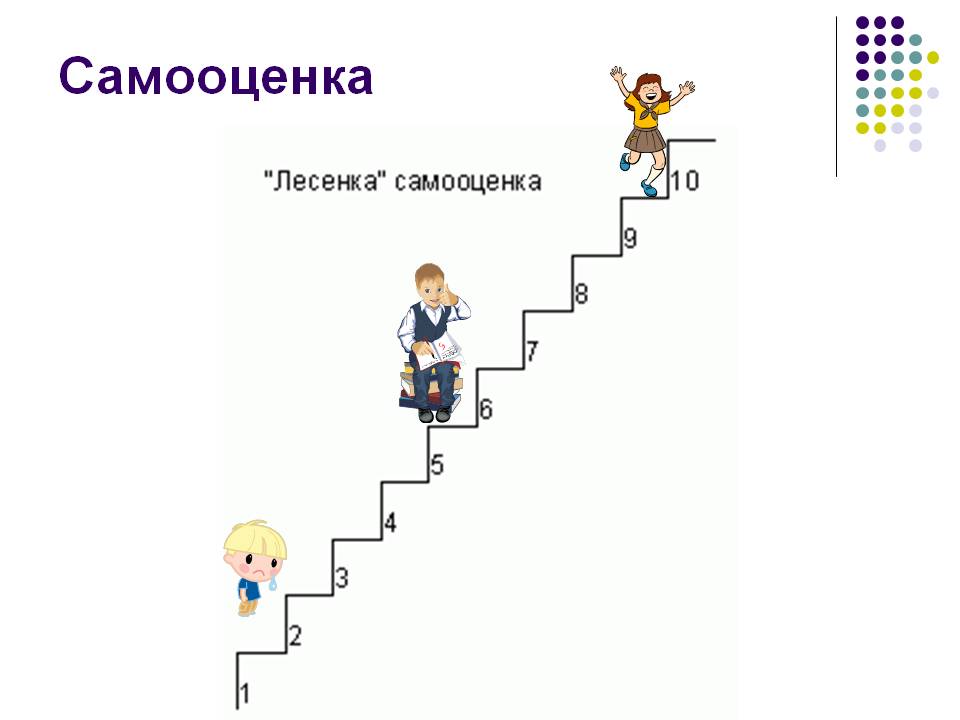 Методика О.Б. Иншаковой(альбом для обследования речевого развития)Карта для обследования речевого развития Ф.и.о._______________________________________________________________________________возраст/дата рождения	_____________________________________________________________1. Алфавит2. Развитие связной речи:Понимание рассказа____________________________________________________________составление рассказа по сюжетной картинки _______________________________________пересказ _____________________________________________________________________составление рассказа из личного опыта_____________________________________3.Словарь: Существительные________________________________________________________обобщенные понятия_____________________________________________________Показ и назыв. части______________________________________________________Глаголы________________________________________________________________Прилагательные_________________________________________________________4.Грамматический строй речи:Словоизменение_______________________________________________________________Словообразование_____________________________________________________________5. Фонематический слухВосприятие_____________________________________________________________анализ _________________________________________________________________синтез__________________________________________________________________представления___________________________________________________________6.Слоговая структура ___________________________________________________70 – 100% ответов – высокий уровень- 3 балла40 - 60% ответов – средний уровень- 2 балла0-30% ответов-  низкий уровень – 1 баллДиагностический материалдля проведения диагностики в дистанционном форматеПредметы «Речезнайка», «Хочу все знать» (1 год обучения)Иншакова О.И.1.Звукопроизношение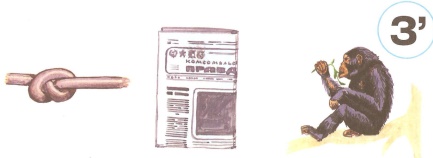 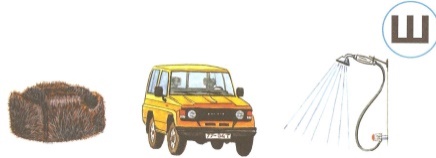 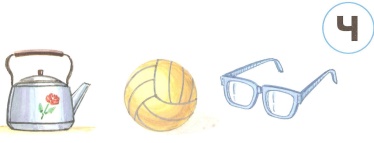 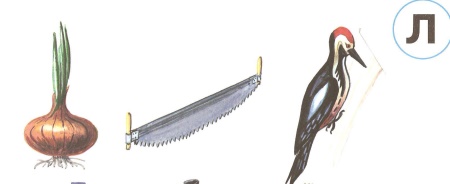 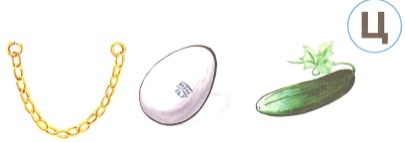 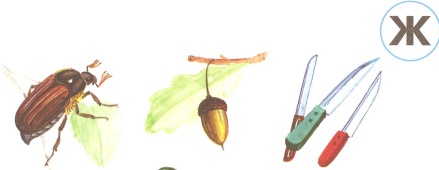 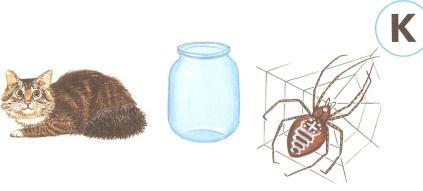 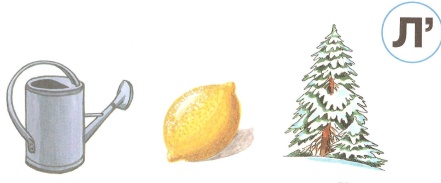 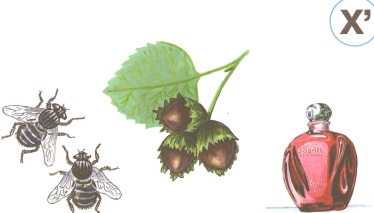 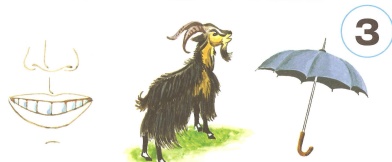 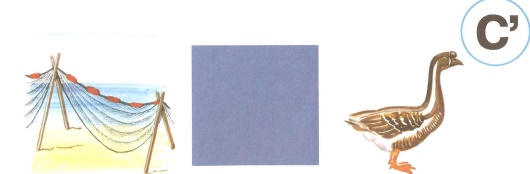 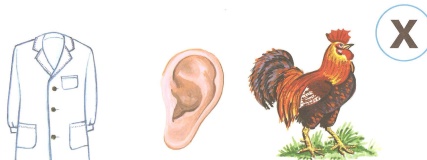 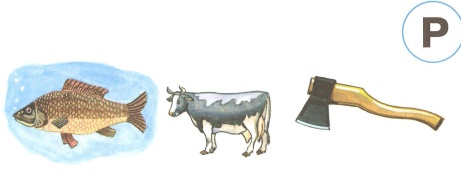 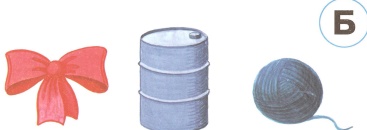 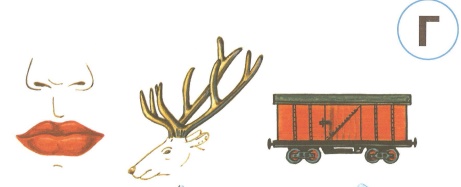 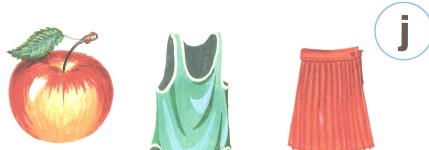 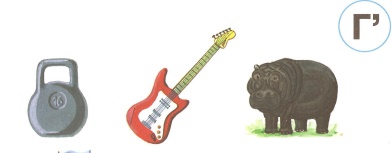 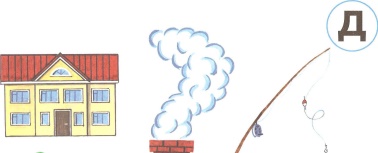 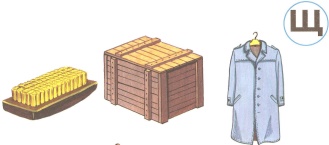 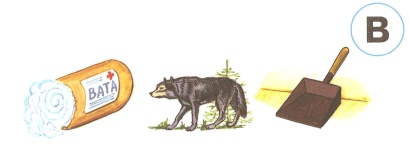 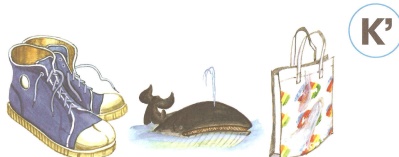 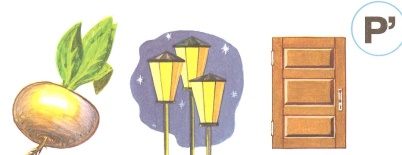 Развитие связной речи:Понимание рассказа, пересказ 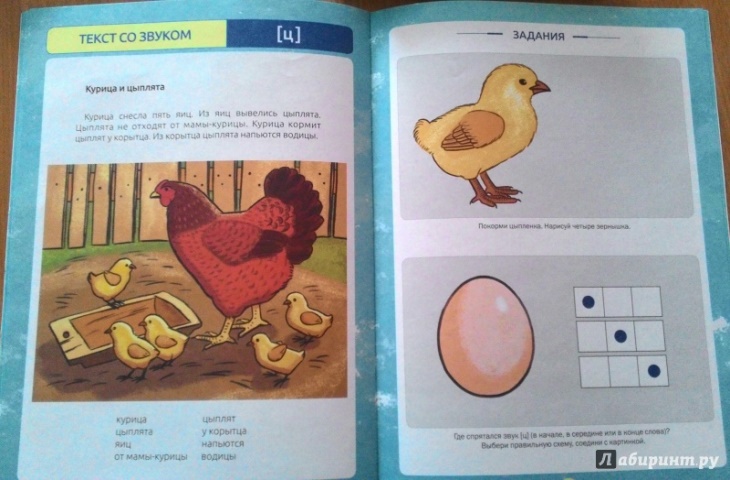 составление рассказа по сюжетной картинке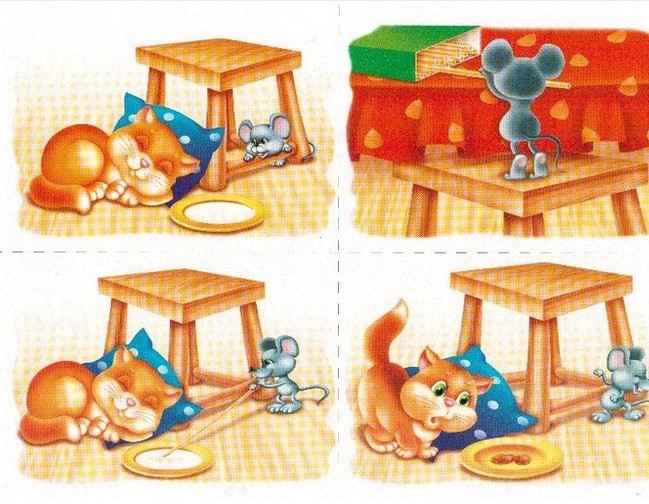 составление рассказа из личного опыта3.Словарь: Существительные                                                                                                  обобщенные понятия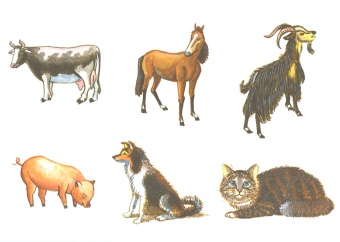 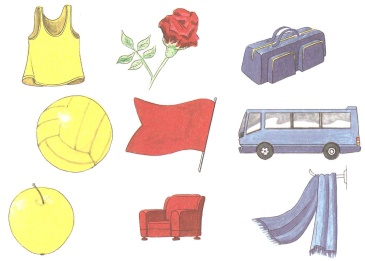 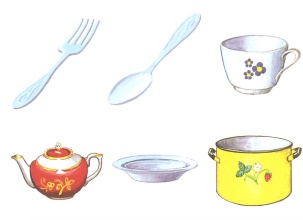 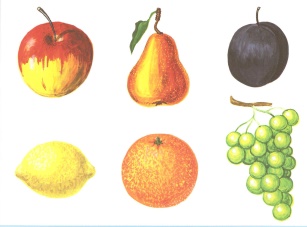 Показ и назыв. частиГлаголы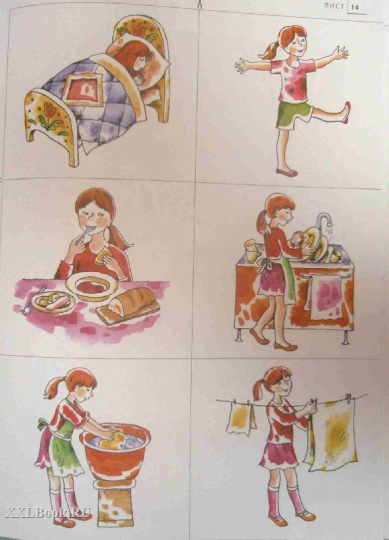 4.Грамматический строй речи:СловоизменениеСущ. им. п.     Сущ. п.п.     Сущ. мн.ч. р.п.     Соглас. прил. с сущ.   Согл. числит. с сущ.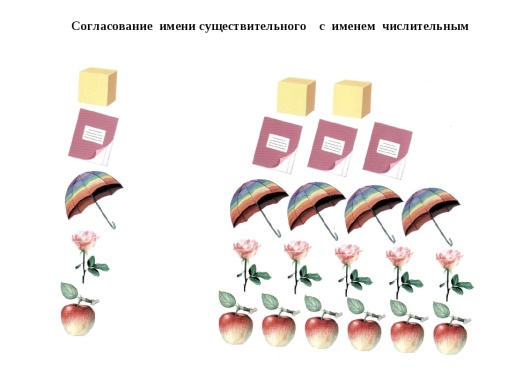 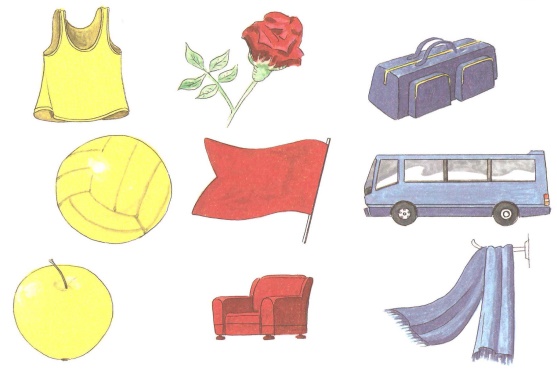 СловообразованиеУм. ласкат суф.   Детеныши   Образ. прил. от сущ.   Глаг. соверш. вида  Притяж. прил.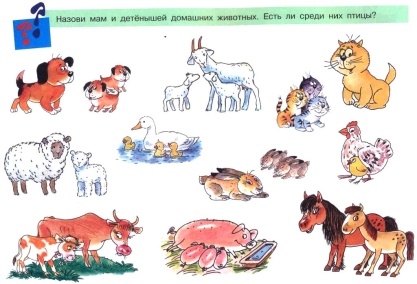 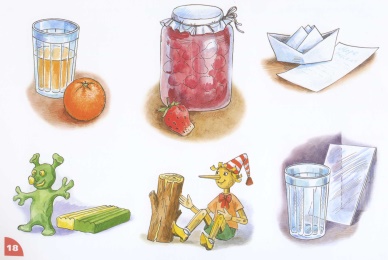 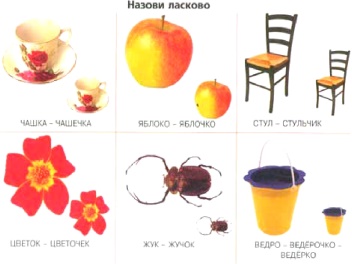 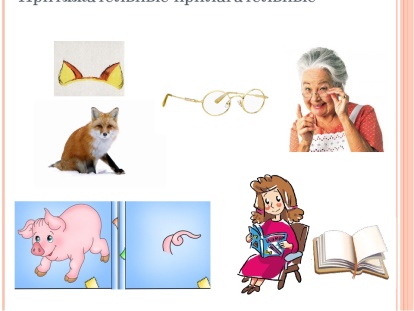 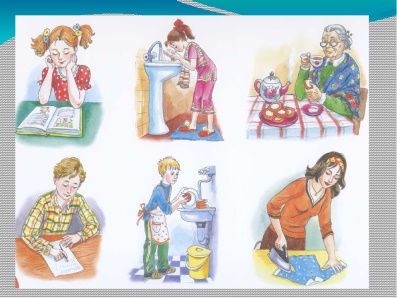 Промежуточная аттестацияТЕСТОВЫЕ ЗАДАНИЯ(возраст ребенка от 5 до 6 лет)Собственно языковое тестирование целесообразно предварить небольшим собеседованием, для того чтобы убедиться, не являются ли возможные ошибки в речи лишь следствием обедненного представления об окружающем мире.Как тебя зовут?Сколько тебе лет?В каком городе ты сейчас живешь?В какие дни недели мы отдыхаем?Какие звери живут в лесу? (3—5 слов)Кого поздравляют 8-го марта?С каким праздником нас поздравляет Дед Мороз?Когда перелетные птицы улетают на юг?На каком этаже ты живешь?Что нужно делать, если ты собрался переходить улицу, но горит желтый свет светофора?Какой сейчас месяц?Какие ты знаешь сказки? (2—3 сказки)ОЦЕНКА: адекватный ответ — 1 балл, неадекватный — 0 баллов. Максимальное количество баллов — 12.Блок IОсновная цель тестовых заданий этого блока заключается в определении уровня сформированности лексической системности, которая оценивается по двум основным параметрам: объему словаря и многообразию связей (смысловых и формальных) между лексическими единицами.Задание 1. Назови то, что ты видишь на рисунках.Рисунки:А. скворечник, люстра, гнездо, гиря, кувшин, клещи, портфель.Б. клен, рябина, колокольчики, одуванчик, дуб, ромашка, ландыш.В.синица, снегирь, ласточка, индюк, дятел, носорог, бегемот, рысь.Г. смородина, вишня, малина, редис, баклажаны, свекла, кабачок.Д. кепка, панама, комбинезон, пиджак, галстук, туфли, сандалии.ОЦЕНКА: правильно — 1 балл, неправильно — 0 баллов. Максимальное количество баллов — 36.Задание 2. Рассмотри рисунки и скажи, для чего нужен каждый из этих предметов.Рисунки: холодильник, хлебница, отвертка, кормушка, сети, половник, носилки.ОЦЕНКА: адекватный ответ — 1 балл, неадекватный — 0 баллов Максимальное количество баллов — 7.За да н и е 3. Рассмотри рисунки и скажи, почему их поместили рядом Рисунки (парами): сахарница — сахар; шуруп — отвертка; свитер — клубок; самокат — велосипед.ОЦЕНКА: установлена смысловая связь — 1 балл, не установлена —баллов. Максимальное количество баллов — 4.Задание 4. Рассмотри рисунки и скажи, чем различаются предметы, изображенные на них. Рисунки: шуруп—гвоздь; кофта—свитер; пальто—шуба; табурет—стул.ОЦЕНКА: адекватный ответ (выделение существенных признаков I —балл, неадекватный — 0 баллов. Максимальное количество баллов — 4Задание 5. Рассмотри рисунки и скажи, кто что делает. Рисунки:Девочка поливает сметаной вареники.Мальчик раскрашивает картинку.Девочка посыпает маком (солью, сахаром) печенье.Мальчик выбивает ковер. Девочка выливает воду.ОЦЕНКА: правильно — 1 балл, неправильно — 0 баллов. Максимальное количество баллов — 5.Задание 6. Послушай слова и скажи, какое лишнее. Объясни свой выбор. Слова:вишня, малина, крыжовник, ромашки, земляника; морковь, огурцы, репа, яблоко, кабачок.ОЦЕНКА: верный ответ — 1 балл, неверный — 0 баллов. Максимальное количество баллов — 2.Блок IIОсновная цель тестовых заданий этого блока заключается в определении уровня грамматической компетенции. Основным критерием оценки грамматической компетенции является сформированность словоизменительных и словообразовательных навыков и умений.Задание 1. Ответь на вопросы.Какой мяч мы называем футбольным? Какую бочку мы называем дубовой?Какую змею мы называем ядовитой? Какую ветку мы называем сосновой? Какие лыжи мы называем горными?Какие очки мы называем солнцезащитными? Какую машину мы называем снегоуборочной?ОЦЕНКА: адекватный ответ — 1 балл, неадекватный — 0 баллов Максимальное количество баллов — 7.Задание 2. Как изменится слово, если этих предметов будет больше, чем один?Образец: лист—листья.Слова: колесо, ухо, перо, молоток, пень, леденец. ОЦЕНКА: правильно — 1 балл, неправильно — 0 баллов. Максимальное количество баллов — 6.Задание 3. Рассмотри рисунки и скажи, что на них изображено и сколько.Рисунки: шесть чашек, пять пуговиц, пять кисточек, пять карандаше шесть топоров, пять кукол.ОЦЕНКА: правильно — 1 балл, неправильно — 0 баллов. Максимально е количество баллов — 6.Задание 4. Назови иначе.Образец: Лист дуба — это дубовый лист.Куст сирени — это... Сок черники — это... Ствол берёзы — эта… Косточка вишни — это... Варенье из земляники — это...Сок абрикоса — это...ОЦЕНКА: правильно — 1 балл, неправильно — 0 баллов. Максимальное количество баллов — 6.Задание 5. Закончи предложение. Тигр живет с тигрицей, а лев ... Шерсть козы — козья шерсть, а шерсть овцы ... На гитаре играет гитарист, а на скрипке ... Из клубники варят клубничное варенье, а из смородины ... Хвост кошки — кошачий хвост, а хвост лисы ... ОЦЕНКА: правильно — 1 балл, неправильно — 0 баллов. Максимальное количество баллов — 5.Задание 6. Рассмотри рисунки и скажи, где находятся и что делают животные.Рисунки: кошка под стулом, кошка на заборе, кошка за деревом, собака перепрыгивает барьер (через барьер), кошка спрыгивает со стула.ОЦЕНКА: правильно — 1 балл, неправильно — 0 баллов. Максимальное количество баллов — 5.Задание 7. Послушай предложение и ответь на вопросы. Катя старше Иры на два года. Кто младше: Катя или Ира? Петю провожал дедушка. Кто уезжал?После завтрака дедушка прочитал газету. Что дедушка сделал раньше: позавтракал или прочитал газету?ОЦЕНКА: правильно — 1 балл, неправильно — 0 баллов. Максимальное количество баллов — 3.Блок IIIОсновной целью тестовых заданий этого блока является оценка фонологических навыков и умений. Эта оценка складывается из результатов обследования фонематических процессов, навыков звукового анализа и синтеза, фонетического оформления речи.Задание 1. Повтори слоги:па-ба-па; аши-асы-аши; шва-шва-жва; кра-гра-кра; сан-цан-цан. ОЦЕНКА: правильно — 1 балл, неправильно — 0 баллов. Максимальное количество баллов — 5.Задание 2.А. Послушай слова и скажи, в каких из них есть звук [с]. Слова: ваза, жёлудь, жук, коса, замок, шкаф, кактус, кувшин, галстук_ ОЦЕНКА: правильно (назвал все слова) — 1 балл, неправильно (; пустил хотя бы одну ошибку) — 0 баллов. Максимальное количество ба»2 ] лов — 1.Б. Послушай слова и скажи, в каких из них есть звук [з]. Слова: ваза, жёлудь, жук, коса, замок, шкаф, кактус, кувшин, галстук. ОЦЕНКА: правильно (назвал все слова) — 1 балл, неправильно пустил хотя бы одну ошибку) — 0 баллов. Максимальное количество баллов — 1.Максимальное количество баллов за все задание — 2. Задание 3.Послушай слова и скажи, какой звук слышится первым. Слова: ваза, жёлудь, коса, утка, галстук.ОЦЕНКА: правильно (назвал все начальные звуки) — 1 балл, не правильно (допустил хотя бы одну ошибку) — 0 баллов. Максимальное  количество баллов — 1.Б. Сколько звуков в слове «жук»?ОЦЕНКА: правильно — 1 балл, неправильно — 0 баллов. Максимальное количество баллов — 1.Сколько звуков в слове «ваза»?ОЦЕНКА: правильно — 1 балл, неправильно — 0 баллов. Максимальное количество баллов — 1.Максимальное количество баллов за все задание — 3.Задание 4. Повтори слоги с различным ударением: дон-дон-дон, дон-дон-дон, дон-дон-дон; тя-тя-тя, тя-тя-тя,тя-тя-тя.ОЦЕНКА: правильно — 1 балл, неправильно — 0 баллов. Максимальное количество баллов — 6.Задание 5. Назови гласные и согласные звуки.ОЦЕНКА: правильно — 1 балл, неправильно — 0 баллов. Максимальное количество баллов — 2.ПРОТОКОЛподведения итогов освоения дополнительной образовательной программы20___-20___ уч. годОбразовательная программа _________________________________________Автор – составитель ________________________________________________Детское объединение _______________________________________________Год обучения ________________Педагог ДО _______________________________________________________Итоги освоения дополнительной образовательной программы:2) Анализ итогов освоения дополнительной образовательной программы:Количество обучающихся (в %):полностью освоивших образовательную программу %освоивших программу в необходимой степени %освоивших программу на низком уровне %По итогам освоения образовательной программы__ обучающихся переведены на ___ год обучения. обучающихся успешно окончили обучение по данной дополнительной образовательной программе.				_____________/_____________________________				подпись	                        ФИО педагогаИндивидуальная диагностическая карта обучающегосяФамилия, имя_____________________________________________________Группа________________________________возраст_____________________Наименование программы__________________________________________ФИО педагога______________________________________________________Индивидуальная диагностическая карта обучающегосяФамилия, имя_____________________________________________________Группа________________________________возраст_____________________Наименование программы___________________________________________ФИО педагога_____________________________________________________ТЕХНОЛОГИЯ ОПРЕДЕЛЕНИЯ УРОВНЯ СОЦИАЛИЗАЦИИ ЛИЧНОСТИ В ОКРУЖАЮЩЕМ МИРЕОПРЕДЕЛЕНИЕ УРОВНЯ МОТИВАЦИОННОЙ ОСНОВЫУЧЕБНО-ПОЗНАВАТЕЛЬНОЙ ДЕЯТЕЛЬНОСТИТЕХНОЛОГИЯ ОПРЕДЕЛЕНИЯ УРОВНЯ МОТИВАЦИОННОЙ ОСНОВЫВЕДЕНИЯ ЗДОРОВОГО ОБРАЗА ЖИЗНИВспомогательный материалИгры и упражнения Работа по воспитанию звуковой культуры речи включает в себя формирование правильного звукопроизношения, развитие фонематического восприятия, голосового аппарата, речевого дыхания, умения пользоваться умеренным темпом речи и интонационными средствами выразительности. Детей знакомят с новыми терминами и уточняют термины «звук», «слово», с которыми они уже познакомились. Для этого проводятся игры и упражнения «Как слово звучит», «Найди первый звук», в которых дети обучаются умению находить слова, близкие и разные по звучанию. Дети могут подобрать слова на заданный звук, установить наличие или отсутствие звука в слове. Подбирая те или иные игрушки и предметы, в названиях которых есть определенный звук, они начинают понимать, что звуки в слове разные.«Найди первый звук»Цель: учиться четко выделять в слове первый звук.Для этой игры нужна машина и разные игрушки, но среди них обязательно должны быть слон и собака. Взрослый предлагает ребенку назвать все игрушки и покатать в машине тех зверят, название которых начинается со звука «с» (слон, собака). Если ребенок называет слово, в котором нет звука «с», то взрослый произносит это слово, выделяя каждый звук, например, кооошшшкааа. Взрослый сажает в машину гуся, машина не едет. — Машина не поедет, потому что в слове гусь звук «сь», а не «с». Развитый речевой слух дает возможность детям различать повышение и понижение громкости голоса, замедление и убыстрение темпа речи взрослых и сверстников. Причем такие упражнения можно проводить параллельно с подбором звуков в словах и фразах.«Громко — шепотом»Цель: учить детей подбирать сходные по звучанию фразы, произносить их громко или шепотом.Взрослый говорит, что в гости к котенку прилетела оса. Сначала можно произнести фразу вместе: «Са-са-са — прилетела к нам оса». Затем эта рифмовка повторяется громко — тихо — шепотом (вместе со взрослым и индивидуально): — Су-су-су — кот прогнал осу (текст проговаривается быстро и медленно). Предложите ребенку закончить фразу самостоятельно: са-са-са... (там летит оса), су-су-су... (я боюсь осу). Особое внимание уделяется интонационной выразительности речи, детей учат в инсценировках говорить разными голосами и разными интонациями (повествовательной, вопросительной, восклицательной). Для выработки хорошей дикции, четкого и правильного произнесения как отдельных слов, так и фраз широко используется специальный материал (чистоговорки, потешки, считалки, небольшие стихотворения), который произносится детьми с разной силой голоса и в различном темпе. При отгадывании загадок дети могут определить, есть ли заданный звук в отгадке.«Как говорит Таня?»Цель: различать разные интонации и пользоваться ими в соответствии с содержанием высказывания.Взрослый берет куклу и начинает рассказывать: «Это Таня. Идет она с прогулки домой и слышит: кто-то жалобно мяукает, вот так — мяу-мяу (жалобная интонация). Как мяукал котенок? (Ребенок повторяет.) Взяла Таня котенка на руки, принесла домой, налила ему в блюдце молока. Котенок радостно замяукал, вот так: «мяу-мяу» (радостная интонация). Тут прибежала собачка и стала громко лаять на котенка. Рассердился котенок и стал мяукать сердито, вот так: «мяу-мяу» (сердитая интонация). Но Таня быстро их помирила. Котенок и щенок стали весело... мяукать и лаять. Ребенок рассказывает всю историю самостоятельно (взрослый в случае необходимости помогает отдельным словом или предложением), передавая все интонации по содержанию текста.В словарной работе внимание уделяется правильному пониманию слов, их употреблению и дальнейшему расширению активного словаря. Продолжается работа по активизации словаря детей названиями предметов, их качеств, свойств, действий (существительные, прилагательные, глаголы). Уточняются обобщенные понятия (игрушки, одежда, мебель, овощи, посуда). Дети могут назвать действия, связанные с движением игрушек, животных, подобрать определения к заданным словам (снег, снежинка, зима).«Кто больше слов скажет»Цель: называть качества, признаки и действия животных, обращая внимание не только на внешний вид героев, но и на черты характера.Взрослый показывает ребенку картинку — например, белочку — и предлагает сказать о ней, какая она, что умеет делать, какая она по характеру, тем самым давая простор для подбора слов разных частей речи и называя не только внешние черты персонажа: белочка рыжая, пушистая, шустрая, быстрая, смелая, сообразительная; она карабкается на сосну, собирает грибы, накалывает их для просушки, запасает шишки, чтобы на зиму были орехи. Аналогично дается задание и про других зверят: зайчик — маленький, пушистый, пугливый, дрожит от страха; мышонок — с длинным хвостом, любопытный.«Кто заблудился?»Цель: образовывать однокоренные слова, подбирать синонимы к заданным словам.— Кто скачет по лесной тропинке? (Заяц.) Как назвать его ласково? (Зайчонок, зайчик, заинька.) Остановился зайчик, огляделся по сторонам и заплакал. Почему? (Потерялся, заблудился, лапку уколол.) Скажите, какой сейчас зайчик? (Грустный, печальный, огорченный.) — Закончите предложения. Если зайчик потерялся... (мы поможем ему найти свой дом). Если зайчик уколол лапку, мы... (перевяжем ее, полечим, успокоим, утешим).Дети учатся понимать смысл загадок, сравнивать предметы по размеру, цвету, величине; подбирают не только действия к предмету (лейка, утюг, молоток… нужны для того, чтобы...), но и предметы к тому или иному действию (поливать можно... цветы, грядки на огороде; гладить можно... платье, брюки... одежду). Необходимо развивать у детей желание узнавать, что означает новое слово, учить замечать незнакомые слова в чужой речи, составлять из слов и словосочетаний предложения (игры «Какое что бывает?», «Что умеет делать... ветер, вьюга, солнце?»). Одновременно можно развивать у детей понимание многозначного слова, ориентировку в сочетаемости разных слов («идет» можно сказать про человека, автобус, поезд, часы, мультфильм). Дети учатся различать и подбирать слова, близкие и противоположные по смыслу (синонимы и антонимы). Например: дети, ребята, мальчики и девочки; сладкий—горький, старый—новый.«Какие бывают иголки» Цель: дать детям представление о многозначном слове «игла», упражняться в подборе однокоренных слов, согласовывать существительные и прилагательные в роде, числе, падеже.— Какие иглы вы знаете? (Швейные, сосновые, еловые, медицинские.) Чем похожи все иголки? (Они острые, тонкие, колючие.) — Какой иглой мы шьем и вышиваем? (Швейной.) Что шьют швейной иглой? (Одежду). Что делают медицинской иглой? (Укол.)Есть у ежика и елки Очень колкие иголки. В остальном на елку еж Совершенно не похож.— Где живет еж? Для чего ему нужны иголки? (Защищаться.) От кого еж защищается? Вспомните стихотворение Бориса Заходера про ежа:— Что ж ты, еж, такой колючий? — Это я на всякий случай. Знаешь, кто мои соседи?Волки, лисы и медведи.— Ответьте на мои вопросы: можно ли ежа погладить рукой? Почему нельзя вдеть нитку в ежиную иголку? — Закончите предложения: «Ты ежа не трогай лучше, потому что он... (колючий). Лиса потрогала ежа и... (укололась)». — У папы-ежа иголки длинные и толстые, а у ежат... (короткие и тонкие). Иглы на елке еловые, а на сосне... (сосновые). Отвечай поскорей, какие из них длинней? — Придумайте рассказ про девочку, которая пошла в лес за грибами и встретила ежика.«Кого можно гладить»Цель: познакомить детей с многозначным глаголом «гладить».— Помните, мы с вами говорили, что ежа нельзя погладить. А кого можно погладить? (Зайчика, котенка, ребенка.) А что можно погладить? (Брюки, платье, юбку.) Как одним словом все это назвать? (Одежда.)Глажу платье утюгом, А кота и кошку, Что гуляют под окном, Глажу я ладошкой.— Что делает котенок, когда его гладят? (Мурлычет, выгибает спинку.) У каких предметов есть спина, а у каких спинка? У собачки, у дивана...«Шишка»Цель: познакомить с разными значениями многозначного слова «шишка».Что растет на елке? Шишки да иголки. Если мы растем на ели, Мы на месте, мы при деле, А на лбах у ребятишек Никому не нужно шишек.— Про какие шишки говорится в первом стихотворении и про какие во втором? — Подбери к слову «шишка» складные слова («малышка», «мышка», «мишка»...). Вспомните стихотворение про мишку. («Мишка косолапый по лесу идет, шишки собирает, песенки поет».) — Про кого эта загадка? «Рыжая, пушистая, на сосну взбирается, шишками кидается». (Белка.)Белка-шалунья сидела на елке, Бросила шишку прямо на волка. Ох, какая она шалунишка! У волка на лбу сразу выросла... (шишка).При знакомстве с многозначными словами (лапка, ручка) необходимо использовать наглядность (рисунки, иллюстрации). Например, находить на картинке предметы, которые называются одним словом «игла» (швейная, медицинская, игла у ежа, елки, сосны). Для закрепления ориентировки в разных значениях многозначного слова можно предлагать доступные детям слова разных частей речи (лежит, льет, бьет; ножка, нос, молния; сильный, слабый, острый).«Ручка—ножка»Цель: познакомить с разными значениями слов «ручка», «ножка».— Отгадайте загадку: одной ручкой всех встречает, другой провожает, всем, кто придет, ручку подает. (Дверная ручка.) — У каких предметов есть ручка? Что можно делать ручкой? — Нарисуй предметы, у которых есть ручка. — Закончи предложения: ручка нужна, чтобы... За ручку можно... — А какие предметы мы называем словом «ножка»? — Нарисуй предметы, у которых есть ножка.«Как сказать по-другому?»Цель: заменять многозначные слова в словосочетаниях.— Скажи по-другому! Часы идут... (ходят). Мальчик идет... (шагает). Снег идет... (падает). Поезд идет... (едет, мчится). Весна идет... (наступает). Пароход идет... (плывет). Закончи предложения. Мальчик пошел... Девочка ушла... Люди вышли... Я пришел...Саша идет медленно, а Вова идет... Можно сказать, что он не идет, а...«Кто это ползет?»Цель: подбирать слова, обозначающие признаки и действия, составлять описание.— Отгадайте загадку: «Кто это ползет, на себе свой дом везет?». Дети отгадывают загадку (улитка), рассматривают улитку, обращают внимание на домик и рожки. Вторая загадка: «Глаза на рогах, а домок на спине». — В каком доме живет улитка? Какие дома вы еще знаете? Кто там живет? Послушайте стихотворение Т.Волжиной «Где чей дом»:Воробей живет под крышей, В теплой норке — домик мыши, У лягушки дом в пруду, домик пеночки в саду. — Эй, цыпленок, где твой дом? — Он у мамы под крылом.— Может ли улитка выползти из своего домика? Почему? Быстро ли ползет улитка? Она увидела ребят и сказала: «Я так тихо мчалась, так медленно неслась». Можно ли так сказать? Как сказать правильно? Улитка стала загадывать детям лесные загадки: «Колючая, маленькая — это ежик или елочка? Пушистый, маленький — это зайчик или белочка?» — Теперь вы опишите меня и расскажите, какая я, что у меня есть, какую песенку про меня дети поют.В речевой работе с детьми пятого года жизни расширяется круг грамматических явлений, подлежащих усвоению (без наглядного материала). Продолжается обучение образованию форм родительного падежа единственного и множественного числа существительных (нет... шапки, варежек, брюк); правильному согласованию существительных и прилагательных в роде, числе и падеже; развивается ориентировка на окончание слов при их согласовании в роде (добрый мальчик, веселая девочка, голубое ведро). Обучение детей образованию форм глаголов в повелительном наклонении (спой! спляши! попрыгай!) происходит в играх, когда дети дают поручения зверятам, игрушкам, друзьям (аналогично с играми, представленными выше). Упражняются дети и в правильном понимании и употреблении предлогов пространственного значения (в, под, над, между, около). Детей учат соотносить названия животных и их детенышей (утенок — утята — не стало утят; зайчонок — зайчата — много зайчат; лисенок — лисята — нет лисят). Дети, упражняясь в образовании наименований предметов посуды, осознают, что не все слова образуются одинаковым способом (сахарница, салфетница, но — масленка и солонка). Кроме того, детей надо знакомить с происхождением некоторых слов («Почему грибы называют... подберезовиком, подосиновиком, лисичкой, мухомором? ...шапку — ушанкой... цветок — подснежником?»). Особое внимание уделяется образованию разных форм глаголов, умению правильно спрягать глаголы по лицам и числам. Так, следя за действиями игрушки, дети обучаются правильному образованию глаголов (лезла — залезла — вылезла; прыгнула — подпрыгнула — перепрыгнула; несла — принесла — унесла). Продолжается работа по образованию звукоподражательных глаголов (ворона «карр-карр» — каркает, петух «кукареку» — кукарекает, поросенок «хрю-хрю» — хрюкает).Широко используется обучение способам отыменного образования глаголов (мыло — мылит, звонок — звенит, краска — красит, а также: учитель — учит, строитель — строит, но: врач — лечит, портной — шьет). Работа с глагольной лексикой находит прямой выход в синтаксис. Составляя с глаголами словосочетания, предложения, дети подводятся к построению связного высказывания. Для этого проводятся специальные игры и упражнения («Закончи предложение»; «Зачем тебе нужны...?»). Для развития связной речи детей учат пересказывать литературные произведения, как уже знакомые, так и впервые прочитанные на занятии. Рассматривая картины, дети учатся составлять небольшие рассказы и подводятся к составлению рассказов из личного опыта (по аналогии с содержанием картины). Рассказывание об игрушке проводится сначала по вопросам воспитателя, затем в совместном рассказывании со взрослым, а после этого и самостоятельно. Эти виды рассказывания предполагают обучение разным типам высказывания: описанию, повествованию и некоторым компонентам рассуждения (выявление причинной связи — «Мне нравится зима, потому что...»). Чаще всего дети составляют контаминированные (смешанные) тексты, когда в повествовании встречаются элементы описания или рассуждения. Продолжается формирование навыков повествовательной речи, для чего детям даются схемы составления совместного рассказа — тем самым они глубже осознают структуру, т.е. композиционное строение связного высказывания (начало, середина, конец). Сначала закрепляется представление о том, что рассказ можно начинать по-разному («Однажды...», «Как-то раз...», «Дело было летом...» и т.п.). Взрослый, давая зачин рассказу, предлагает ребенку наполнить его содержанием, развить сюжет («Как-то раз... собрались звери на полянке. Стали они... Вдруг... Взяли звери... И тогда...».) Заполнение схемы помогает ребенку закрепить представления о средствах связи между предложениями и между частями высказывания. Необходимо учить детей включать в повествование элементы описания, диалоги действующих лиц, разнообразить действия персонажей, соблюдать временную последовательность событий.Составление сказки «Приключения Маши в лесу»Воспитатель спрашивает: «Зачем Маша пошла в лес? Зачем вообще ходят в лес? (За грибами, ягодами, цветами, погулять.) Что с ней могло случиться? (Заблудилась, встретила кого-то.) Этот прием предотвращает появление одинаковых сюжетов и показывает детям возможные варианты его развития.«Расскажем про белочку»Цель: составлять совместный рассказ, соблюдая структуру высказывания.— Давай еще раз посмотрим на белочку (вспомни, какая она, что умеет делать) и составим рассказ про белочку, которая встретила волка. Сначала скажи, какая была белочка? (Смелая, веселая, шустрая, находчивая.) А волк какой? (Злой, сердитый, недобрый.) Я начну рассказывать, а ты заканчивай. Как-то раз белочка побежала погулять... (и шишек набрать). Она залезла... (на высокую сосну). А на сосне шишек... (много, видимо-невидимо). Только сорвала первую шишку... (увидела волка). Но белочка... (не испугалась). Она бросила... (шишку прямо на волка). На лбу у него... (выросла шишка). Давайте нарисуем белочку, сосну, волка и шишку.Приведем пример занятия, в котором сочетаются разные речевые задачи: формирование грамматического строя речи, словарная работа, развитие связной речи.«В гостях у лесника»Цель: упражняться в подборе однокоренных слов, побуждать детей к составлению творческого рассказа.— Дети, сегодня мы пойдем в гости к дедушке, который следит за порядком в лесу, охраняет его. Это лесник. Дом его стоит в лесу. Это какой дом? (Лесной.) К дому лесника ведет тропинка. Это какая тропинка? (Лесная.) Послушайте слова: «лес», «лесник», «лесной». Какая часть слышится во всех словах? (Лес.) Лесная тропинка узкая, а дорога... (широкая). Деревья в лесу высокие, а кусты... (низкие). Вот речка глубокая, а ручеек... (мелкий). — Как много тропинок в лесу! По какой бы нам пойти? У кого спросить? А вот белочка. Здравствуй, белочка! Как найти дорогу к леснику? — Отгадайте мою загадку. Рыжая, пушистая, на сосну взбирается, шишками кидается. Дети отгадывают, что это белка. Белка просит:— Опишите меня, чтобы было видно, какая я и что умею делать. При затруднении воспитатель помогает связками: шубка у тебя...; на ушках...; хвостик у тебя...; ты умеешь... и очень любишь...Белка говорит, что она любит прыгать с ветки на ветку. Взрослый ставит ветку, белка прыгает, а дети называют действие: прыгает, спрыгивает, перепрыгивает, запрыгивает, выпрыгивает. Воспитатель предлагает детям составить рассказ про то, как они встретили белку, и зарисовать схему встречи с белкой, чтобы потом рассказать леснику.Ведущим приемом обучения становится план, который предлагается ребенку в естественно-разговорной форме: «Давай подумаем сначала, как бельчонок встретился с зайчиком? Какими словами можно о них сказать по-другому? (Малыши, друзья, Пушок и Рыжик.) Что с ними случилось дальше? Чем их приключения закончились?» Параллельно с разными заданиями развивается и интонационный синтаксис — умение строить и произносить разные типы предложений (повествовательные, вопросительные, восклицательные); это умение ребенку необходимо для дальнейшего развития родного языка.Основной задачей работы с детьми старшего дошкольного возраста по усвоению фонетической стороны речи и правильному произнесению всех звуков родного языка является дальнейшее совершенствование речевого слуха, закрепление навыков четкой, правильной, выразительной речи. Дети могут уже четко дифференцировать, что такое звук, слово, предложение. Для отработки дикции, силы голоса, темпа речи используются скороговорки, чистоговорки, загадки, потешки, стихи.«Что такое звук, слово, предложение?»Цель: уточнить представления детей о звуковой и смысловой стороне слова.Взрослый спрашивает: «Какие звуки ты знаешь? (Гласные — согласные, твердые — мягкие, звонкие — глухие.) Как называется часть слова? (Слог.) Что обозначает слово... стол? (Предмет мебели.)». — Все, что нас окружает, имеет свое название и что-то обозначает. Поэтому мы и говорим: «Что значит (или обозначает) слово?» Слово звучит и называет все предметы вокруг, имена, животных, растения. — Что такое имя? Как мы различаем друг друга? По именам. Назови имена своих родителей, родных и близких. У нас в доме есть кошка, собака. Как их зовут? У людей имена, а у животных... (клички). У каждой вещи есть свое имя, название. Давай посмотрим вокруг и скажем: что может двигаться? что может звучать? на чем можно сидеть? спать? ездить? — Подумай, почему так называют: «пылесос», «скакалка», «самолет», «самокат», «мясорубка»? Из этих слов понятно, для чего они нужны. — У каждой буквы тоже есть свое имя. Какие буквы ты знаешь? Чем буква отличается от звука? (Буква пишется и читается, звук произносится.) Из букв мы складываем слоги и слова. — Назови, какие имена детей начинаются на гласный звук «а» (Аня, Андрей, Антон, Алеша). А с какого звука начинаются имена Ира, Игорь, Инна? Подбери имена, которые начинаются на твердый согласный (Рома, Наташа, Рая, Стас, Володя), на мягкий согласный (Лиза, Кирилл, Леня, Лена, Митя, Люба). — Мы будем играть со словами и узнавать, что они обозначают, как звучат, с какого звука начинаются.«Найди звук»Цель: находить слова с одним и двумя слогами. — Найди слова с одним и двумя слогами. Сколько слогов в слове «цыпленок»? (Слово «жук» состоит из одного слога, «шуба», «шапка», «жаба», «забор», «цапля» — из двух, «цыпленок» — из трех.) — Какие слова начинаются с одинакового звука? Назови эти звуки. (Слова «шапка» и «шуба» начинаются со звука «Ш», слова «жук» и «жаба» — со звука «Ж», слова «забор», «замок» — со звука «З», слова «цыпленок», «цапля» — со звука «Ц».) — Назови овощи, фрукты и ягоды со звуками «Р» (морковь, виноград, груша, персик, гранат, смородина), «РЬ» (перец, репа, редька, мандарин, черешня, абрикос), «Л» (баклажан, яблоко, кизил), «ЛЬ» (малина, лимон, апельсин, слива).«Картина — корзина»Цель: находить слова с тремя слогами, подбирать слова, сходные по звучанию.Вместе с ребенком взрослый рассматривает рисунок, на котором изображены: картина, ракета, лягушка. — Сколько слогов в словах «картина», «лягушка», «ракета»? (Три.) — Подбери слова, сходные по звучанию с этими словами: «картина» (корзина, машина), «лягушка» (подушка, кадушка), «ракета» (конфета, котлета), «вертолет» (самолет), «береза» (мимоза). — Что делает лягушка (прыгает, плавает), ракета (летит, мчится), картина (висит)? Ребенок произносит все слова и говорит, что у каждого из этих слов по три слога.«Едем, летим, плывем» Цель: учить детей находить заданный звук в начале, середине и конце слова.На рисунке шесть картинок, изображающих транспорт: вертолет, самолет, автобус, троллейбус, теплоход, трамвай. — Назови все предметы одним словом. (Транспорт.) — Скажи, сколько слогов в этих словах? (Во всех словах, кроме слова «трамвай», по три слога.) Какой звук встречается во всех этих словах (в начале, середине, конце слова)? (Звук «Т» встречается в начале слов «троллейбус», «теплоход», «трамвай», в середине слов «вертолет», «автобус», в конце слов «вертолет», «самолет».) — Составь предложение с любым словом («Самолет летит быстро»). — Скажи, что летает? (Самолет, вертолет.) Что едет? (Автобус, троллейбус, трамвай.) Что плывет? (Теплоход.) — Угадай по первому и последнему звуку, какой вид транспорта я задумала: Т—С (троллейбус), А—С (автобус), С—Т (самолет), В—Т (вертолет), М—О (метро), Т—И (такси).Старшие дошкольники учатся подбирать не только слова, сходные по звучанию, но и целые фразы, ритмически и интонационно продолжающие заданное предложение: «Зайчик-зайчик, где гулял?» (На полянке танцевал.) «Где ты, белочка, скакала?» (Я орешки собирала.) «Эй, зверята, где вы были?» (Мы грибы ежам носили.) Они приучаются изменять громкость голоса, темп речи, в зависимости от условий общения, от содержания высказывания. Детям предлагают произнести скороговорки или двустишия, придуманные ими самими, не только четко и внятно, но и с различной степенью громкости (шепотом, вполголоса, громко) и скорости (медленно, умеренно, быстро). Эти задания могут выполняться параллельно и варьироваться (например, произнести фразу громко и медленно, шепотом и быстро). Специальные задания побуждают детей пользоваться вопросительной, восклицательной и повествовательной интонацией, а это умение необходимо им при построении связного высказывания. Со старшими дошкольниками продолжается работа по обогащению, уточнению и активизации словаря. Большое внимание уделяется развитию умений детей обобщать, сравнивать, противопоставлять. В словарь вводятся слова, обозначающие материал, из которого сделан предмет («дерево», «металл», «пластмасса», «стекло»), широко используются загадки и описания предметов, их свойств, качеств и действий. Особое внимание уделяется работе над смысловой стороной слова, расширению запаса синонимов и антонимов, многозначных слов, формируется умение употреблять слова, наиболее точно подходящие к ситуации.«Что вы видите вокруг?»Цель: уточнить представления детей о названии предметов.— Назови предметы, которые ты видишь вокруг. Как мы отличаем один предмет от другого? (За столом сидят, занимаются, едят, на стуле сидят.) — Если перед тобой будут стоять две девочки, обе в красных платьях, с белыми бантиками. Как мы их различаем? (По именам.) — Что означают слова... «мяч», «кукла», «ручка»?— У меня в руке ручка. Что ею делают? (Пишут.) У двери тоже есть ручка. Почему эти предметы называют одним и тем же словом? (Их держат руками.) Что значит слово «ручка», обозначающая этот предмет? (Ею пишут.) А что обозначает слово «ручка» (показываем на дверную ручку)? («Ею открывают и закрывают дверь».) — Можешь ли ты назвать слова, которые ничего не обозначают? Послушай стихотворение Ирины Токмаковой «Плим»:Ложка — это ложка. А я придумал слово. Ложкой суп едят. Смешное слово — плим Кошка — это кошка. Я повторяю снова — У кошки семь котят. Плим, плим, плим. Тряпка — это тряпка. Вот прыгает и скачет — Тряпкой вытру стол. Плим, плим, плим. Шапка — это шапка. И ничего не значит Оделся и пошел. Плим, плим, плим.— Придумай и ты такие слова, которые ничего не значат (трам-татам, тутуру).Работа с синонимами способствует пониманию детьми возможности подбирать разные слова со сходным значением и формированию умений использовать их в своей речи. Подбирая слова, близкие по смыслу к словосочетанию (веселый мальчик — радостный; поезд идет — движется; Маша и Саша — дети, друзья), к определенной ситуации (на дне рождения веселятся, радуются), к изолированному слову (умный — толковый; старый — ветхий), дети обучаются точности словоупотребления, в зависимости от контекста. Составляя предложения со словами синонимического ряда, обозначающими нарастание действий (шепчет, говорит, кричит), дети осознают оттенки значений глаголов.«Скажи, какое»Цель: называть признаки предмета и действия; обогащать речь прилагательными и глаголами; подбирать слова, близкие по смыслу. — Когда мы хотим рассказать о предмете, какой он, какие слова называем? — Послушай стихотворение М.Щеловановой «Утро»:Какое сегодня утро? Сегодня не будет солнца, Сегодня плохое утро, Сегодня не будет солнца, Сегодня скучное утро Сегодня будет хмурый, И, кажется, будет дождь. Серый, пасмурный день. — Почему же плохое утро? — Почему же не будет солнца? Сегодня хорошее утро, Наверное, будет солнце, Сегодня веселое утро Обязательно будет солнце И тучи уходят прочь. И прохладная синяя тень.— О чем говорится в этом стихотворении? (О солнечном и пасмурном утре.) Как сказано про первый день в стихотворении, какой он? (Хмурый, серый.) Как сказать другими словами про этот день? Подберите слова, близкие по смыслу (дождливый, грустный, скучный, неприветливый). А если утро солнечное, как можно еще сказать, какое оно? Подберите слова, близкие по смыслу (веселое, радостное, голубое, безоблачное). Что еще может быть хмурым? (Настроение, погода, небо, человек.) Что может быть солнечным? — Есть еще слова, которые называют, что делает человек, что можно делать с тем или иным предметом. Если человек хмурится, как об этом сказать по-другому? (Грустит, печалится, расстроился, обиделся.) — А есть такие слова и выражения, которые выражают смысл не совсем точно. Я слышала, как другие дети говорили: «Папа, иди шепотом», «Это я проснул сестричку», «Я ботинки наизнанку надел». Можно ли так сказать? Как надо сказать правильно?«Найди точное слово»Цель: учить детей точно называть предмет, его качества и действия.— Узнай, о каком предмете я говорю: «Круглое, сладкое, румяное — что это?» Предметы могут отличаться друг от друга не только по вкусу, но и по величине, цвету, форме. — Дополни другими словами то, что я начну: снег белый, холодный... (еще какой?). Сахар сладкий, а лимон... (кислый). Весной погода теплая, а зимой... (холодная). — Назови, какие вещи в комнате круглые, высокие, низкие.— Вспомни, кто из животных как передвигается. Ворона... (летает), рыба... (плавает), кузнечик... (прыгает), уж... (ползает). Кто из животных как голос подает? Петух... (кукарекает), тигр... (рычит), мышь... (пищит), корова... (мычит). — Помоги мне найти слова, противоположные по смыслу, в стихотворении Д.Чиарди «Прощальная игра»:Скажу я слово высоко, Скажу тебе я слово трус, А ты ответишь... (низко). Ответишь ты... (храбрец). Скажу я слово далеко, Теперь начало я скажу — А ты ответишь... (близко). Ну, отвечай... (конец). — Теперь можешь придумать слова, противоположные по значению.Старшие дошкольники могут различать слова, отражающие характер движения (бежать — мчаться; пришел — приплелся) или значение прилагательных оценочного характера (умный — рассудительный; старый — дряхлый; робкий — трусливый). Важное место в развитии словаря занимает работа над антонимами, вследствие которой дети учатся сопоставлять предметы и явления по временным и пространственным отношениям (по величине, цвету, весу, качеству). Они подбирают слова, противоположные по смыслу к словосочетаниям (старый дом — новый, старый человек — молодой), к изолированным словам (легкий — тяжелый), или заканчивают предложение, начатое педагогом: «Один теряет, другой... (находит)».«Высокий — низкий»Цель: учить сопоставлять предметы и находить слова, противоположные по смыслу.К этой игре надо подобрать картинки: высокая елка, длинный карандаш, широкая ленточка, глубокая тарелка с супом, веселое лицо девочки (смеется или улыбается), мальчик в перепачканной одежде, а также: маленькая елочка, короткий карандаш, узкая ленточка, грустное лицо девочки, мальчик в чистой одежде, мелкая тарелка (рис. 5). — Посмотри на рисунки. Назови слова, противоположные по смыслу. Скажи, чем отличаются похожие лица и предметы. Высокая — низкая (елка — елочка), длинный — короткий (карандаш), широкая — узкая (лента), грустное — веселое (лицо девочки), глубокая — мелкая (тарелка), чистый — грязный (мальчик). На следующем рисунке: большой дом и маленький домик, река — ручей, клубника — земляника. — Назови, что ты видишь на этих рисунках? Составь предложения со словами, противоположными по смыслу. («Я нарисовал большой дом и маленький домик». «Река глубокая, а ручей мелкий». «Ягоды у клубники крупные, а у земляники мелкие».) — Послушай отрывок из стихотворения Сильвы Капутикян «Маша обедает»:...Никому отказа нет, Подан каждому обед: Собачке — в миске, В блюдечке — киске, Курочке-несушке — Пшена в черепушке, А Машеньке — в тарелке, В глубокой, не в мелкой.— Что бывает глубоким и мелким? Как ты понимаешь выражение: глубокая река (имеет большую глубину); глубокая тайна (скрытая); глубокое чувство (сильное); мелкая река (имеет небольшую глубину); мелкий дождь (несильный); мелкий песок (некрупный).«Это правда или нет?»Цель: находить неточности в стихотворном тексте.— Послушай стихотворение Л.Станчева «Это правда или нет?». Надо внимательно слушать, тогда можно заметить, чего на свете не бывает.Теплая весна сейчас, виноград созрел у нас. Конь рогатый на лугу Летом прыгает в снегу. Поздней осенью медведь Любит в речке посидеть. А зимой среди ветвей «Га-га-га!» — пел соловей.— Быстро дайте мне ответ: это правда или нет? — Послушай, как говорили другие дети, подумай, можно ли так сказать, и скажи, как надо сказать правильно: «Тетя, посмотри: у лошадки два хвостика — один на голове, другой на спинке»; «Папочка, это лошадке подметки подбивают»; «Папа, тут дрова недавно пилили: вон на снегу пилилки валяются»; «Я немножко открыла глаза и смотрела шепотом»; «Мамочка, я тебя громко-громко люблю». — Можешь ли ты придумать небылицы или путаницы, чтобы другие дети или взрослые их распутали.«Найди другое слово»Цель: точно обозначать ситуацию; подбирать синонимы и антонимы.— Папа решил сделать детям качели, Миша принес ему веревку. «Нет, эта веревка не годится, она оборвется». Миша принес ему другую. «А вот эта ни за что не оборвется». Какую веревку сначала принес Миша? (Тонкую, ветхую.) А затем? (Крепкую, прочную.) — Качели папа делал летом. Но вот наступила... зима. Миша рос крепким мальчиком (здоровым, сильным). Вышел он покататься на коньках и почувствовал под ногами крепкий лед. Как сказать по-другому? (Прочный, нехрупкий.) Мороз крепчал (становился сильнее). — Как ты понимаешь выражение «крепкий орешек»? (Его трудно разбить, сломать.) Так говорят не только про орехи, но и про людей, которых никакие невзгоды не сломают. О них говорят: «крепкий духом» (значит, сильный, стойкий человек). — Объясните, что значат слова: «крепкая ткань» (прочная), «крепкий сон» (глубокий), «крепкий чай» (очень крепкий, не разбавленный кипятком). Какие выражения со словом «крепкий» вам встречались в сказках и в каких? (В сказке «Козлята и волк» коза крепко-накрепко (очень строго) приказывала детям, чтобы они крепко-накрепко (очень крепко) запирали дверь.) — Придумайте предложения со словом «крепкий». — Я вам буду называть слова, а вы говорите мне слова с противоположным смыслом: длинный, глубокий, мягкий, легкий, тонкий, густой, сильный; говорить, смешить, падать, смеяться, бежать. — Придумайте рассказ, чтобы в нем были слова, противоположные по смыслу. Можете брать слова, которые мы только что называли.«Назови одним словом»Цель: находить слова, точно оценивающие ситуацию.— Решал ученик задачу и никак не мог ее решить. Думал он долго, но все-таки решил ее! Какая ему попалась задача? (Трудная, сложная, тяжелая.) Какое из этих слов наиболее точное? (Трудная.) Про что мы говорим тяжелый, тяжелая, тяжелые? Замените выражения: тяжелый груз (имеющий большой вес), тяжелый сон (неспокойный), тяжелый воздух (неприятный), тяжелая рана (опасная, серьезная), тяжелое чувство (мучительное, горестное), тяжелый на подъем (с трудом решается на что-то), тяжелое наказание (суровое). — Как вы понимаете выражения «трудная работа» (она требует большого труда), «трудный день» (нелегкий), «трудный ребенок» (с трудом поддающийся воспитанию). Какие еще выражения с этим словом вы слышали? — Послушай стихотворение Е.Серовой «Подскажи словечко». Ты будешь мне подсказывать нужные слова.Гладко, плавно лился стих, Говорю я брату: «Ох! Вдруг споткнулся и притих. С неба сыплется горох!». Ждет он и вздыхает: «Вот чудак, — смеется брат, — Слова не хватает. Твой горох — ведь это... (град)».Чтобы снова в добрый путь От кого, мои друзья, Стих потек, как речка, Убежать никак нельзя? Помоги ему чуть-чуть, Неотвязно в ясный день Подскажи словечко. Рядом с нами бродит... (тень).— Придумай рассказ, чтобы в нем были такие слова: «большой», «огромный», «громадный»; «маленький», «крошечный», «малюсенький»; «бежит», «мчится», «несется»; «идет», «плетется», «тащится». Развивая понимание детьми значений многозначных слов разных частей речи («молния», «кран», «лист»; «лить», «плыть»; «полный», «острый», «тяжелый»), мы учим их сочетать слова по смыслу в соответствии с контекстом.Старших дошкольников продолжают обучать тем грамматическим формам, усвоение которых вызывает у них трудности: согласование прилагательных и существительных (особенно в среднем роде), образование трудных форм глагола (в повелительном и сослагательном наклонении). Необходимо дать ребенку полную ориентировку в типичных способах словоизменения и словообразования, воспитать языковое чутье, внимательное отношение к языку, его грамматическому строю, критическое отношение к своей и чужой речи, желание говорить правильно. У детей развивается умение из ряда слов выбрать словообразовательную пару (те слова, которые имеют общую часть, — «учит», «книга», «ручка», «учитель»; «рассказ», «интересный», «рассказывать») или образовать слово по образцу: веселый — весело; быстро... (быстрый), громко... (громкий). Дети находят родственные слова в контексте. Например, со словом «желтый»: «В саду растут (желтые) цветы. Трава осенью начинает... (желтеть). Листья на деревьях... (желтеют)». У детей развивается умение образовывать существительные с увеличительными, уменьшительными, ласкательными суффиксами и понимать различие смысловых оттенков слова: береза — березка — березонька; книга — книжечка — книжонка. Различение смысловых оттенков глаголов (бежал — забежал — подбежал) и прилагательных (умный — умнейший, плохой — плохонький, полный — полноватый) развивает умение точно и уместно использовать эти слова в разных типах высказывания.«Кто у кого»Цель: соотносить название животных и их детенышей, подбирать действия к названию животных.Ребенок рассматривает рисунки (рис. 6) — животные с детенышами: курица и цыпленок клюют зернышки (или пьют воду), кошка и котенок лакают молоко (вариант — играют клубочком), собака и щенок грызут кость (вариант — лают), корова и теленок щиплют траву (вариант — мычат), лошадь и жеребенок жуют сено (вариант — скачут), утка и утенок плавают (крякают). — Назови животных и их детенышей. — Подбери определения к названиям детенышей животных: скажи, какая курица (кошка, собака, корова, утка, лошадь), какой цыпленок (котенок, щенок, теленок, жеребенок, утенок)?«Один — много»Цель: упражняться в образовании множественного числа и правильном употреблении слов в родительном падеже; подбирать к словам определения и действия; находить в словах первый звук, определять количество слогов, подбирать слова, сходные по звучанию. — Это — шар, а это... (шары). Здесь много... (шаров). Какие шары? (Красные, синие, зеленые.) Как одним словом сказать, что все шары разного цвета? (Разноцветные.)— Это — мак, а это... (маки). В букете много... (маков). Какие они? (Красные.) Что еще бывает красным? Как ты понимаешь выражение «красная девица»? Где встречается такое выражение? В каких сказках? — Отгадай загадку: «Сидит дед, во сто шуб одет. Кто его раздевает, тот слезы проливает». Это... (лук). Какой он? (Желтый, сочный, горький, полезный.) В корзине много чего? (Лука.) — Что это? Чего здесь много?— А если все предметы исчезнут, как мы скажем, чего не стало? (Игл, пил, мишек, мышек, шишек, ложек, ножек, кошек.)Особое внимание уделяется синтаксической стороне речи — умению строить не только простые распространенные, но и сложные предложения разных типов. Для этого проводятся упражнения на распространение и дополнение предложений, начатых педагогом («Дети пошли в лес, чтобы...Они оказались там, где…»).Формирование синтаксической стороны речи детей, разнообразных синтаксических конструкций необходимо для развития связной речи. В пересказывании литературных произведений (сказки или рассказа) дети учатся связно, последовательно и выразительно передавать готовый текст без помощи взрослого, интонационно передавая диалог действующих лиц и характеристику персонажей. В рассказывании по картине умение самостоятельно составлять описательный или повествовательный рассказ по ее содержанию предполагает указание места и времени действия, придумывание событий, предшествующих изображенному и последующих за ним. Рассказывание по серии сюжетных картин формирует у детей умение развивать сюжетную линию, придумывать название рассказу в соответствии с содержанием, соединять отдельные предложения и части высказывания в повествовательный текст. В рассказывании об игрушках (или по набору игрушек) детей учат составлять рассказы и сказки, соблюдая композицию и выразительное изложение текста. Выбирая соответствующих персонажей для рассказывания, дети дают их описание и характеристику. С детьми старшего дошкольного возраста продолжается обучение рассказыванию из личного опыта, причем это могут быть высказывания разных типов — описания, повествования, рассуждение.«Составь описание»Цель: учить детей описывать предмет, называя его признаки, качества, действия.— Опиши ягоду или фрукт, который ты больше всего любишь, а мы отгадаем. («Он круглый, красный, сочный, вкусный — это мой любимый... помидор»; «Он темно-бордового цвета, а внутри у него много-много разных зернышек, сладких и спелых, это мой любимый фрукт... гранат».) Приведем пример занятий, где тесно переплетаются все речевые задачи: воспитание звуковой культуры речи, словарная работа, формирование грамматического строя речи и развитие связной речи.«Придумай рассказ»Цель: учить детей понимать переносное значение слов и выражений, которые в зависимости от словосочетаний меняют свое значение, и переносить их в связное высказывание.— Закончи фразу:1. Подушка мягкая, а скамейка... (жесткая). Пластилин мягкий, а камень... (твердый).2. Ручей мелкий, а речка... (глубокая). Ягоды смородины мелкие, а клубники... (крупные).3. Кашу варят густую, а суп... (жидкий). Лес густой, а иногда... (редкий).4. После дождя земля сырая, а в солнечную погоду... (сухая). Покупаем картофель сырой, а едим... (вареный).5. Купили свежий хлеб, а на другой день он стал... (черствый). Летом мы ели свежие огурцы, а зимой... (соленые). Сейчас воротничок свежий, а завтра он будет... (грязный).— Объясни, как ты понимаешь эти выражения: дождь озорничал; лес дремлет; дом растет; ручьи бегут; песня льется. — Как сказать по-другому: злая зима (очень холодная); колючий ветер (резкий); легкий ветерок (прохладный); золотые руки (все умеют делать красиво); золотые волосы (красивые, блестящие)? — Где ты встречал выражение «злая зима»? (В сказках.) К кому относится слово «злая»? (Злая мачеха, злая ведьма, злая Баба Яга.) — Придумай складное окончание к фразам: «Медвежонок, где гулял? (Мед на дереве искал.) Медвежата, где вы были? (По малину в лес ходили, на полянке мы бродили.) Медвежонок мед искал (и братишку потерял)». — Придумай рассказ про двух медвежат, а я запишу его, потом почитаем папе (бабушке, сестре).«Скажи точнее»Цель: развивать точность словоупотребления в связных повествовательных рассказах. — Послушай, что я расскажу. Там, где я буду останавливаться, ты будешь мне помогать: подбирать слова и составлять предложения.Жили-были три брата: ветер, ветерок и ветрище. Ветер говорит: «Я самый главный!» Какой может быть ветер? (Сильный, резкий, порывистый, холодный...) Ветрище не согласился с братом: «Нет, это я самый главный, меня и зовут ветрище!» Какой ветрище? (Могучий, злой, суровый, ледяной.) Ветерочек слушал их и думал: «А какой же я?» (Легкий, нежный, приятный, ласковый...) Долго спорили братья, но так ничего и не выяснили. Решили они силой помериться. Подул ветер. Что произошло? (Деревья закачались, травка пригнулась к земле.) Что делал ветер? (Дул, мчался, гудел, ворчал.) Подул ветер-ветрище. Что он делал? (Сильно дул, выл, завывал, стремительно несся.) Что после этого случилось? (Ветки у деревьев сломались, трава полегла, тучи набежали, птицы и звери спрятались.) И вот подул ветерок. Что он делал (дул ласково и нежно, шелестел листвой, озорничал, раскачивал веточки). Что произошло в природе? (Листочки зашелестели, птички запели, стало прохладно и приятно.)— Придумай сказку о ветре, ветерочке или ветрище. Можно обо всех сразу. Кем они могут быть в сказке? (Братьями, соперниками, друзьями, товарищами.) Что могут они делать? (Дружить, мериться силой, спорить, разговаривать.)Все эти упражнения, игры, занятия можно повторять, чтобы дети усвоили, что слова имеют значение, могут изменяться. Они по-разному звучат. Если ребенок выполнит все задания правильно, значит, у него высокий уровень речевого развития и он хорошо подготовлен к школе.Стр.1.КОМПЛЕКС ОСНОВНЫХ ХАРАКТЕРИСТИК ДОПОЛНИТЕЛЬНОЙ ОБЩЕОБРАЗОВАТЕЛЬНОЙ ОБЩЕРАЗВИВАЮЩЕЙ ПРОГРАММЫКОМПЛЕКС ОСНОВНЫХ ХАРАКТЕРИСТИК ДОПОЛНИТЕЛЬНОЙ ОБЩЕОБРАЗОВАТЕЛЬНОЙ ОБЩЕРАЗВИВАЮЩЕЙ ПРОГРАММЫКОМПЛЕКС ОСНОВНЫХ ХАРАКТЕРИСТИК ДОПОЛНИТЕЛЬНОЙ ОБЩЕОБРАЗОВАТЕЛЬНОЙ ОБЩЕРАЗВИВАЮЩЕЙ ПРОГРАММЫ31.1.1Пояснительная записка31.1.11.1.1Направленность программы31.1.11.1.2Актуальность программы31.1.11.1.3Отличительные особенности программы41.1.11.1.4Адресат программы51.1.11.1.5Объем и сроки освоения программы61.1.11.1.6Формы обучения и виды занятий61.1.11.1.7Режим занятий71.1.2Цель и задачи программы81.1.3Содержание программы91.1.3.1Учебный план по предмету «В царстве слов»91.1.3.2Содержание учебного плана «В царстве слов»121.1.3.3Учебный план по предмету «В царстве грамматики»201.1.3.4Содержание учебного плана «В царстве грамматики»211.1.4Планируемые результаты292.КОМПЛЕКС ОРГАНИЗАЦИОННО-ПЕДАГОГИЧЕСКИХ УСЛОВИЙ КОМПЛЕКС ОРГАНИЗАЦИОННО-ПЕДАГОГИЧЕСКИХ УСЛОВИЙ КОМПЛЕКС ОРГАНИЗАЦИОННО-ПЕДАГОГИЧЕСКИХ УСЛОВИЙ 312.1Календарный учебный график312.2Условия реализации программы312.3Формы аттестации/контроля и оценочные материалы322.4Методическое обеспечение программы353.Литература и электронные ресурсы424.Приложение444.1Нормативные документы444.2Рабочая программа по предмету «В царстве слов»454.3Рабочая программа по предмету «В царстве грамматики»574.4Рабочая программа воспитания684.5Календарный план воспитательной работы704.6Глоссарий714.7Диагностический материал73«В царстве слов»«В царствеграмматики»ИТОГО72 темы72 темы144 темы№Наименование разделаКол—во часовКол—во часовКол—во часовКол—во часовФормы контроля/аттестации№Наименование разделаВсегоаудитаудитвнеаудит.Формы контроля/аттестации№Наименование разделаВсеготеорпрактвнеаудит.Формы контроля/аттестации1Вводное занятие «Для чего нужны занятия по развитию речи?»10,51,5Беседа по техники безопасности.Рассказ о себе.2Сказки10,51,5Инсценирование  сказки «Колобок»3Части тела20,51,5Игра «Все ли правильно нарисовал художник?». Игра «Научи незнайку?».4Туалетные принадлежности20,51,5Игра «Чудесный мешочек».5Грибы. Лесные ягоды.20,51,5Игра «Узнай по описанию».6Овощи20,51,5Игра «Угадай по описанию». Игра «Назови ласково».7Осень0,51,5Игра «Большой-маленький». Игра «Что я вижу?».8Фрукты20,51,5Игра «Угадай по описанию». Игра «Назови ласково».9Рыбы20,51,5Игра «Узнай по описанию».10Дикие животные20,51,5Игра «Кто где живет?». Игра «Путаница».11Животные жарких стран20,51,5Игра «Узнай по описанию».12Животные и птицы холодных стран20,51,5Игра «Узнай по описанию».13Домашние животные20,51,5Игра «Так бывает или нет?». Игра «Чей детеныш?».14Наша родина Россия20,51,5Игра «Что лишнее?». Игра «Закончи предложение».15Зима. Зимующие птицы20,51,5Игра «Что забыл нарисовать художник?». Игра «Вспомина-ка».16Зимняя одежда10,51,5Игра «Подбери картинку». Игра «Большой-маленький».17Зимние забавы0,50,51Игра «Подбери картинку». Игра «Большой-маленький».18Новогодний праздник0,50,51Игра «Что подарил Дед Мороз?». Игра «Украсим ёлку»?Промежуточная аттестация 19Зимняя одежда20,51,5Игра «Подбери картинку». Игра «Большой-маленький».20Комнатные цветы20,51,5Игра «Где цветок?». Игра «Один-много».21Профессии20,51,5Игра «Можно-нельзя». Загадки.22Транспорт20,51,5Игра «Что перепутал художник?». Игра «Что едет? Летает? Плывет?».23Обувь20,51,5Игра «Что обуть кукле?». Игра «Большой-маленький».24Домашние птицы20,51,5Игра «Чья мама зовет?». Игра «Угадай по описанию».25Наша армия20,51,5Игра «Что изменилось?»26Весна20,51,5Игра «Какой? Какое? Какая ?». Игра «Один-много».27Женский день20,51,5Игра «Кто старше?». Игра «Назови ласково».28Перелетные птицы20,51,5Игра «Какая птица улетела?». Загадки.29Мебель20,51,5Игра –драматизация «Три медведя». Игра «Прятки».30Посуда20,51,5Игра «Узнай по описанию». Загадки.31Семья20,51,5Игра «Кого нет?». Загадки.32Космос20,51,5Игра «Угадай по описанию». Загадки.33Хлеб всему голова20,51,5Игра «Угадай по описанию». Игра «Кого чем угостим?».34Цветы20,51,5Игра «Угадай по описанию». Игра «Назови ласково».35Школа20,51,5Игра «Угадай по описанию». Загадки.36Игрушки1Игра «Чей? Чья?». Игра «Зеркало».379 мая1Игра «Какой? Какое?Какая ?».38Наш город. Наша улица.1Игра «Один-много».39Почта1Игра «Что изменилось?»40Насекомые1Игра «Угадай по описанию». Загадки.41Продукты питания1Игра «Угощение». Загадки.42Правила дорожного движения1Игра «Угадай по описанию». Загадки.43Итоговое занятие«Здравствуй, лето!»1Коллаж о летеИтоговая аттестацияИтого 72 темы61,517,54410,5ТЕМА 1.Вводное занятие «Для чего нужны занятия по развитию речи?».(0,5 часа теории, 0,5 часа практики)ТЕОРИЯ: Техника безопасности. Знакомство с предметом «В царстве слов». Вопросы для обсуждения: что такое речь?, для чего нужна речь?, как пользоваться речью? Звуки, слова, предложения. Сюжетные картинки.ПРАКТИКА: Составление рассказа о себе. ТЕМА 2. Сказки (Опыт, чувства, характер, поступки).(0,5 часа теории, 0,5 часа практики)ТЕОРИЯ: Сюжетные картинки. Сравнение. Отличия.ПРАКТИКА: Составление простых предложений по картинкам. Использование слов с уменьшительно-ласкательным значением, употребление формы родительного падежа единственного числа существительных. Игра «Бабка Ёжка». Игра «Назови ласково». Игра «4 лишний». Игра «Чей предмет?». Загадки.ТЕМА 3-4. Части тела.(Признаки частей тела, для чего нужны части тела?).(0,5 часа теории, 1,5 часа практики)ТЕОРИЯ: Слова с противоположным значением: «большой-маленький», «сильный-слабый», «быстро-медленно».ПРАКТИКА: Употребление притяжательных прилагательных и местоимений, согласование существительного с прилагательным в роде и числе. Игра «Мой, моё, моя». Стихотворение «Олины помощники». Игра «Все ли правильно нарисовал художник?». Игра «Научи Незнайку».ТЕМА 5-6. Туалетные принадлежности.(Для чего нужны туалетные принадлежности и как ими пользоваться?).(0,5 часа теории, 1,5 часа практики)ТЕОРИЯ: Сюжетные картинки. Описание, сравнение.ПРАКТИКА: Составление предложений с использованием глаголов единственного и множественного числа, существительных в творительном падеже. Стихотворение В.Степанова «Это время на знакомо». Игра «Чудесный мешочек».   Игра «Что мы видели – не скажем, а что делали покажем».ТЕМА 7-8. Грибы. Лесные ягоды. (Признаки, как использовать, польза).(0,5 часа теории, 1,5 часа практики)ТЕОРИЯ: Сюжетные картинки. Описание, сравнение. ПРАКТИКА: Согласование существительных с числительными в падеже. Предлоги -на, за, под.  Игра «Назови ласково». Игра «За малиной». Игра «Угадай по описанию». Игра «Чего не стало?». Существительные, прилагательные , глаголы.ТЕМА 9-10. Овощи.(Признаки, как использовать, польза).(0,5 часа теории, 1,5 часа практики)ТЕОРИЯ: Сюжетные картинки. Описание, сравнение. Стихотворение Ю.Тувим «Хозяйка однажды с базара пришла».ПРАКТИКА: Согласование существительных с числительными в падеже. Предлоги -на, за, под. Составление плана. Заучивание наизусть. Игра «Назови ласково». Игра «Угадай по описанию». Игра «Один-много». ТЕМА 11-12. Осень.(Признаки осени).(0,5 часа теории, 1,5 часа практики - внеаудиторное)ТЕОРИЯ: Сюжетные картинки. Описание, сравнение. Картина художника И.И. Левитана «Золотая осень».ПРАКТИКА: Образование единственного и множественного числа существительных, использование предлогов на, у, за, под, согласование прилагательного с существительным в числе. Составление плана описания картины. Самостоятельное описание. Игра «Листопад». Игра «Большой - маленький». Игра «Что я вижу?».Экскурсия в парк.ТЕМА 13-14. Фрукты.(Признаки, как использовать, польза).(0,5 часа теории, 1,5 часа практики)ТЕОРИЯ: Сюжетные картинки. Описание, сравнение. Сюжетная картина «В саду».ПРАКТИКА: Согласование существительных с числительными в падеже. Предлоги -на, за, под. Составление плана. Составление рассказа. Игра «Назови ласково». Игра «Угадай по описанию». Игра «Один-много»..ТЕМА 15-16. Рыбы (Признаки, обитание, еда).(0,5 час теории, 1,5 час практики)ТЕОРИЯ: Сюжетные картинки. Описание, сравнение. ПРАКТИКА: Отличительные признаки, детеныши, кормление. Словесные игры на формирование и развитие грамматического строя речи. Пересказ сказки про льва. Игра «Назови ласково». Игра «один - много». Игра «Путаница».ТЕМА 17-18. Дикие животные (Признаки, обитание, еда).(0,5 час теории, 1,5 час практики)ТЕОРИЯ: Сюжетные картинки. Описание, сравнение. Русская народная сказка «Хвосты».ПРАКТИКА: Отличительные признаки, детеныши, кормление. Словесные игры на формирование и развитие грамматического строя речи. Пересказ сказки. Аппликация. Игра «Кто где живет?». Игра «Чей детёныш?». Игра «Путаница».ТЕМА 19-20. Животные жарких стран (Признаки, обитание, еда).(0,5 час теории, 1,5 час практики)ТЕОРИЯ: Сюжетные картинки. Описание, сравнение. ПРАКТИКА: Отличительные признаки, детеныши, кормление. Словесные игры на формирование и развитие грамматического строя речи. Пересказ сказки про льва. Игра «Кто где живет?». Игра «Чей детёныш?». Игра «Путаница».ТЕМА 21-22. Животные и птицы холодных стран (Признаки, обитание, еда).(0,5 час теории, 1,5 час практики)ТЕОРИЯ: Сюжетные картинки. Описание, сравнение. ПРАКТИКА: Отличительные признаки, детеныши, кормление. Словесные игры на формирование и развитие грамматического строя речи. Пересказ сказки про льва. Игра «Кто где живет?». Игра «Чей детёныш?». Игра «Путаница».ТЕМА 23-24. Домашние животные (Описание , чем помогают человеку).(0,5 час теории, 1,5 час практики)ТЕОРИЯ: Сюжетные картинки. Описание, сравнение. Картина «Деревенский двор».ПРАКТИКА: Отличительные признаки, детеныши, кормление. Словесные игры на формирование и развитие грамматического строя речи. Составление плана для описания домашних животных. Игра «Кто чем питается?». Игра «Чей детёныш?». Игра «Так бывает или нет?».ТЕМА 25-26. Наша родина Россия.(Символика, деятельность, государственные праздники).(0,5 часа теории, 1,5 часа практики)ТЕОРИЯ: Сюжетные картинки. Описание, сравнение. Стихотворение О.Г. Зыкова «Мой город».ПРАКТИКА: Существительные в предложном падеже. Диалогическая речь. Заучивание стихотворения наизусть. Игра «Что изменилось?». Игра «Экскурсия».ТЕМА 27-28.Зима. Зимующие птицы.( Признаки, обитание, еда).(0,5 часа теории, 1,5 часа практики)ТЕОРИЯ: Сюжетные картинки. Описание, сравнение. Сюжетная картинка «У кормушки». Чтение стихотворения Е. Благининой «Холодно воробушке». ПРАКТИКА: Существительное в родительном падеже, согласование существительного с глаголом в числе. Составление плана. Составление рассказа. Игра «Сосчитай-ка». Игра «Вспоминай-ка». Игра «Что забыл нарисовать художник?»ТЕМА 29/32. Зимняя одежда.(Одеваемся по сезону).(0,5 часа теории, 1,5 часа практики)ТЕОРИЯ: Сюжетные картинки. Описание, сравнение. Сюжетная картинка «На прогулку».ПРАКТИКА: Общие и отличительные признаки. Существительные с уменьшительно-ласкательным значением. Составление плана. Заучивание рассказа наизусть. Игра «Большой - маленький». Игра «Подбери картинку».ТЕМА 30. Зимние забавы.(Игры зимой).(0,5 часа теории, 0,5 часа практики - внеаудиторное)ТЕОРИЯ: Описание, сравнение. Сюжетная картинка «Каток».ПРАКТИКА Образование единственного и множественного числа глагола катается, предлоги на,с. Составление плана. Составление рассказа. Игра «Один - много». Игра «Сравни снеговиков». Игра «Исправь ошибку». Экскурсия в ледовый городок.ТЕМА 31. Новогодний праздник.(Ёлка, праздник, украшения).(0,5 часа теории, 0,5 часа практики - внеаудиторное)ТЕОРИЯ: Описание, сравнение. Сюжетная картинка «Дети наряжают ёлку».Промежуточная аттестацияПРАКТИКА: Согласование прилагательного с существительным в роде, использование глагола в будущем времени.  Составление плана. Составление рассказа. Игра «Украсим ёлку». Игра «Что подарил Дед Мороз?». Экскурсия на открытие городской елки.ТЕМА 33-34. Комнатные цветы.(Виды, уход, как растут).(0,5 часа теории,1,5 часа практики)ТЕОРИЯ: Сюжетные картинки. Описание, сравнение. Рассказ «Катина фиалка».ПРАКТИКА: Образование множественного числа существительных, глагола 1 и 3 лица в настоящем времени, предлог на. Составление плана. Пересказ. Игра «Один-много». Игра «Где цветок?».ТЕМА 35-36. Профессии.(Виды, деятельность, инструменты).(0,5 часа теории, 1,5 часа практики)ТЕОРИЯ: Сюжетные картинки. Описание, сравнение. ПРАКТИКА: Диалогическая речь. Ответ на вопрос полным предложением. Составление плана. Составление рассказа. Игра «Можно-нельзя». Загадки.ТЕМА 37-38.Транспорт. (Игрушечный,пассажирский,грузовой).(0,5 часа теории, 1,5 часа практики)ТЕОРИЯ: Сюжетные картинки. Описание, сравнение. Сюжетная картина «Транспорт».ПРАКТИКА: Простое распространенное предложение. Сравнение 2 предметов. Составление плана. Составление рассказа. Игра «Что едет, летает, плывет?». Игра «Что перепутал художник?».ТЕМА 39-40.Обувь.(Виды, материалы, применение).(0,5 часа теории, 1,5 часа практики)ТЕОРИЯ: Сюжетные картинки. Описание, сравнение. Стихотворение О.Г. Зыковой «Я могу гулять часами».ПРАКТИКА: Существительные с уменьшительно-ласкательным значением. Дифференциация обуви. Обобщающие слова. Игра «Угадай по описанию». Игра «Большой-маленький».  Игра «Что обуть кукле?».ТЕМА 41-42. Домашние птицы.(Признаки, жилище, голос).(0,5 часа теории, 1,5 часа практики)ТЕОРИЯ: Сюжетные картинки. Описание, сравнение. Стихотворение К.Д. Ушинский «Курица и утята».ПРАКТИКА: Предлоги -на, за, под. Глаголы от звукоподражаний. Согласование существительных с глаголами в числе. Составление плана. Пересказ. Игра «Чья мама зовёт?». Игра «Угадай по описанию».ТЕМА 43-44. Наша армия. (Защита, смелость, долг).(0,5 часа теории, 1,5 часа практики)ТЕОРИЯ: Сюжетные картинки. Описание, сравнение. Стихотворения об армии.ПРАКТИКА: Предлоги -на, за, под. Глаголы от звукоподражаний. Согласование существительных с глаголами в числе. Составление плана. Пересказ. Игра «Кому что нужно?». Игра «Угадай по описанию».ТЕМА 45-46. Весна.(Пробуждение природы).(0,5 часа теории, 1,5 часа практики)ТЕОРИЯ: Сюжетные картинки. Описание, сравнение. Рассказ «В лесу весной».ПРАКТИКА: Согласование прилагательного с существительными в роде и числе. Составление плана. Пересказ. Игра «Что делает?». Игра «Какой, какая, какое?».ТЕМА 47-48.Женский день.(Женщины, праздник).(0,5 часа теории, 1,5 часа практики)ТЕОРИЯ: Сюжетные картинки. Описание, сравнение. Рассказ Е. Пермяка «Как Маша стала большой».ПРАКТИКА: Наречия «старше» «младше». Существительные в дательном падеже. Слова с уменьшительно-ласкательным значением. Игра «Назови ласково». Составление плана. Пересказ. Игра «Кто старше?».ТЕМА 49-50. Перелетные птицы. (Признаки, жилище).(0,5 часа теории, 1,5 часа практики)ТЕОРИЯ: Сюжетные картинки. Описание, сравнение. Стихотворение А.Барто «Скворцы прилетели».ПРАКТИКА: Существительные множественного числа в именительном падеже. Предлог в. Игра «Один-много». Игра «Какая птица улетела?». Загадки. Сюжетная картинка «Скворечник».ТЕМА 51-52. Мебель.(Части мебели. Предметы мебели.).(0,5 часа теории, 1,5 часа практики)ТЕОРИЯ: Сюжетные картинки. Описание, сравнение. Сказка «Три медведя».ПРАКТИКА: Сравнение предметов по сходным признакам, согласование существительного с числительным в роде, употребление предлогов. Игра –драматизация «Три медведя». Игра «Прятки».ТЕМА 53-54. Посуда. (Чайная, столовая, кухонная).(0,5 часа теории, 1,5 часа практики)ТЕОРИЯ: Сюжетные картинки. Описание, сравнение. К.И. Чуковский «Федорино горе».ПРАКТИКА: Использование качественных прилагательных. Пересказ сказки «Федорино горе». Раскладывание посуды по корзинкам. Игра «Что для чего?». Загадки. Игра «Узнай по описанию».ТЕМА 55-56. Семья. (Состав и занятия членов семьи).(0,5 часа теории, 1,5 часа практики)ТЕОРИЯ: Сюжетные картинки. Сравнение. Отличия.ПРАКТИКА: Составление простых предложений по картинкам. Использование слов с уменьшительно-ласкательным значением, употребление формы родительного падежа единственного числа существительных. Заучивание стихотворения «Папа, мамочка и я!». Игра «Кого нет?». Игра «Назови ласково». Загадки.ТЕМА 57-58.Космос.(Звезды, подвиг,полет).(0,5 часа теории, 1,5 часа практики)ТЕОРИЯ: Сюжетные картинки. Описание, сравнение. Сюжетная картина «Космонавты».ПРАКТИКА: Согласование существительного с числительным. Составление плана.  Составление рассказа. Игра «Один-много». Игра «Угадай по описанию». Загадки.ТЕМА 59-60. Хлеб- всему голова.(0,5 часа теории, 1,5 часа практики) ТЕОРИЯ: Сюжетные картинки. Описание, сравнение Беседа о труде хлебороба. Рассказ Я Тайца «Все здесь».ПРАКТИКА: Образование относительных прилагательных, однокоренных слов к слову хлеб. Составление плана. Составление рассказа. Игра «Один-много». Игра «Кого чем угостим?». Игра «Угадай по описанию».ТЕМА 61-62. Цветы.(Виды, уход).(0,5 часа теории, 1,5 часа практики)ТЕОРИЯ: Сюжетные картинки. Описание, сравнение. Рассказ «Подарок маме».ПРАКТИКА: Глаголы 1 лица в настоящем времени. Существительные множественного числа в родительном падеже. Составление плана. Составление рассказа.Игра «Назови ласково». Игра «Угадай по описанию». Игра «Один-много».Тема 63 - 64. Школа.(Знания, канцелярские товары).(0,5 часа теории, 1,5 часа практики)ТЕОРИЯ: Сюжетные картинки. Описание, сравнение. Рассказ Л.Дружининой «В пенале.»ПРАКТИКА: Согласование существительных с числительными в падеже. Предлоги -на, за, под. Составление плана. Пересказ. Игра «Назови ласково». Игра «Угадай по описанию». Игра «Один-много». ТЕМА 65. Игрушки.(С чем мы играем?).(1 час практики - внеаудиторное)ПРАКТИКА: Описание, сравнение. Б.Заходер «Игрушки». Использование существительных единственного числа в дательном падеже, предлога с. Картина О.Р. Гофман «Дочки-матери». Описание. Игра «Чей?чья?». Игра «Зеркало».Экскурсия в магазин игрушек.ТЕМА 66. 9 мая День Победы.(1 час практики - внеаудиторно)ПРАКТИКА: Экскурсия к вечному огню парка Сад - Фрунзе. : Описание, сравнение. Игра «Какой? Какое? Какая ?». Игра «Будь внимателен».ТЕМА 67.Наш город. Наша улица.(1 час практики - внеаудиторно)ПРАКТИКА: Экскурсия по улицам города. Описание, сравнение. Игра «Игра «Один-много». Игра «Какой? Какое? Какая ?».ТЕМА 68. Почта. (Признаки, работники).(1 час практики - внеаудиторно)ПРАКТИКА: Экскурсия в отделение почты. Описание, сравнение. Игра «Что изменилось?». Игра «Игра «Один-много».ТЕМА 69.Насекомые.(Признаки, жилище).(1 час практики - внеаудиторно)ПРАКТИКА: Сюжетные картинки. Описание, сравнение. Сюжетная картина «На поляне».Предлог – на. Существительное в родительном падеже. Согласование существительного с глаголом в числе. Составление плана. Составление рассказа. Игра «Что забыл нарисовать художник?».  Игра «Угадай по описанию». Загадки. Экскурсия в парк.ТЕМА 70. Продукты питания. (Для чего нужны и как ими пользоваться).(1 час практики - внеаудиторно)ПРАКТИКА Сюжетные картинки. Описание, сравнение. Сказка о еде. Использование существительных в винительном и творительном падежах. Игра «Помоги Незнайке». Игра «Как готовим?».Игра «Что Маша съела на обед?». Игра «Угощение». Загадки. Экскурсия в продуктовый магазин.ТЕМА 71.Правила дорожного движения.(Внимательность, опасность, ответственность).(1 час практики - внеаудиторно)ПРАКТИКА: Описание, сравнение. Сюжетная картина «На перекрестке». Игра «Будь внимателен». Описание, сравнение Экскурсия на перекресток.ТЕМА 72. Итоговое занятие: «Здравствуй, лето!»(1 час практики)ПРАКТИКА: Составление коллажа о лете. Картина «Лето в парке». Чтение стихов, выученных в этом году. Экскурсия в парк. Итоговая аттестация№Наименование разделаКол—во часовКол—во часовКол—во часовКол—во часовФормы контроля аттестации№Наименование разделаВсегоаудит.аудит.вне аудит.Формы контроля аттестации№Наименование разделаВсеготеорпрактвне аудит.Формы контроля аттестации1Вводное занятие. «Путешествие в царство грамматики».10.50.5Беседа по техники безопасности, игра «Живой конструктор»2Путешествие в царство грамматики на улицу гласных15,54,510,5Беседа, вопросы, загадки, игры «Волшебная буква», «Найди букву в слове»2Путешествие в царство грамматики на улицу гласных0,51,5Беседа, вопросы, загадки, игры «Волшебная буква», «Найди букву в слове»3Путешествие в царство грамматики на улицу  согласных4213,526.5Беседа, слоговой таблицы, игры «Найди звук», игровое упражнение «Собери буквы – составь слова» Упражнение «Волшебники», «Буква потерялась», «Кто скорее», звуковой диктант, работа по образцамПромежуточный аттестация3Путешествие в царство грамматики на улицу  согласных26Беседа, слоговой таблицы, игры «Найди звук», игровое упражнение «Собери буквы – составь слова» Упражнение «Волшебники», «Буква потерялась», «Кто скорее», звуковой диктант, работа по образцамПромежуточный аттестация4Путешествие в царство грамматики на улицу звуков10.50.5Работа в тетради. Сказка «Рыжий город». Игры «Найди букву в слове», «Хорошо- плохо»5Игры в царстве грамматики222Игры в царстве грамматики, игра «Назови картинку», игра «В овощном магазине»6Итоговое занятие11Игра «Собери слово», повторение и обобщение изученного материалаИтоговая аттестацияИтого 72 темы62,521,5419,5ТЕМА 1. Вводное занятие. «Путешествие в царство грамматики».(0,5 часа теории, 0,5часа практики)ТЕОРИЯ: Презентация предмета. Алфавит, Техника безопасности. Правила поведения на занятиях.ПРАКТИКА: Загадки, стихи. Игра «Живой конструктор». Стартовый контроль.ТЕМА 2. А – начало алфавита, тем она и знаменита.(0,5 часа теории, 0,5часа практики)ТЕОРИЯ: Звук и буква А.ПРАКТИКА: Написание буквы А. Штриховка, загадки, показ, заучивание стихотворения. Сказка «Почему А первая?». Игра «Волшебная буква».ТЕМА 3. Путешествие в царство грамматики на улицу гласных в дом У.(0,5 часа теории, 0,5часа практики)ТЕОРИЯ: Звук и буква У.ПРАКТИКА: Игра «Разноцветные грузовики». Конструирование. Написание буквы У. Повторение изученного материала. Сказка «Про маленького паучка». Беседа, вопросы, загадки, показ, заучивание стихотворения.ТЕМА 4. Путешествие в царство грамматики на улицу гласных в дом О.(0,5 часа теории, 0,5часа практики)ТЕОРИЯ: Звук и буква О.ПРАКТИКА: Игра «Помоги животным». Штриховка. Написание буквы О. Изображение О в разных шрифтах. Сказка «На что похожа буква О?» Повторение, вопросы.ТЕМА 5-6. Путешествие в царство грамматики на улицу согласных в дом М.(0,5 часа теории, 1,5часа практики)ТЕОРИЯ: Звук и буква М.ПРАКТИКА: Игра «Поймай звук». Штриховка, анализ начертания буквы, анализ, беседа, чистоговорки, обведение трафаретов, объяснение. Написание буквы М. Знакомство со звук и буквой М. Сказка «Про мышонка Мышу». Игра «Найди лишнее».ТЕМА 7-8. Путешествие в царство грамматики на улицу согласных в дом С.(0,5 час теории, 1,5 час практики)ТЕОРИЯ: Звук и буква С.ПРАКТИКА: Игры «Подними семафор», «Съедобное несъедобное». Написание буквы С, штриховка, обведение трафаретов повторение, анализ. Сказки «Свинья в гостях», «В гости к старичку «Лесовичку».ТЕМА 9-10. Путешествие в царство грамматики на улицу согласных в дом Х.(0,5 час теории, 1,5 час практики)ТЕОРИЯ: Звук и буква Х. Характеристика звука. Место звука в слове. Выделение звука в словах. Штриховка, обведение трафаретов, анализ начертания буквы, работа в тетради. Написание буквы Х.ПРАКТИКА: Игры: «Найди букву», «Подними флажок», «Определи место звука в слове». Сказка «Хомяк – хвастун».ТЕМА 11-12. Путешествие в царство грамматики на улицу согласных в дом Р.(0,5 час теории, 1,5 час практики) внеаудиторноеТЕОРИЯ: Звук и буква Р.ПРАКТИКА: Сказка "Рыжий город». Игры: «Найди букву в слове», «Хорошо - плохо», «Доскажи словечко». Написание буквы Р. Штриховка, обведение трафаретов. Объяснение, показ, повторение, работа в тетради.ТЕМА 13-14. Путешествие в царство грамматики на улицу согласных в дом Ш.(0,5 час теории, 1,5 час практики)ТЕОРИЯ: Звук и буква Ш.ПРАКТИКА: Знакомство со звуком и буквой Ш, объяснение нового материала, характеристика звука, анализ начертания буквы, обведение трафаретов и штриховка, выкладывание букв из палочек, чтение слоговой таблицы. Звук и буква Ш, сказка «Воздушные шары», конструирование, штриховка.  Написание буквы Ш. Работа в тетради. Словесная игра «Где звук», сказка «Воздушные шары». ТЕМА 15 -16. Путешествие в царство грамматики на улицу гласных в дом Ы.(0,5 час теории, 1,5 час практики)ТЕОРИЯ: Звук и буква Ы.ПРАКТИКА: Игры «Найди букву в слове», «Узнай букву».  Сказка «Крыса Дылда и Пых – Пых». Конструирование, обведение трафаретов, штриховка. Написание буквы Ы. Закрепление знания пройденных букв, особенности буквы Ы, место звука в слове, рисование на доске, совершенствование умения находить их среди других букв алфавита, читать и составлять слоги. Работа в тетради.ТЕМА 17-18. Путешествие в царство грамматики на улицу согласных в дом Л.(0,5 час теории, 1,5 час практики)ТЕОРИЯ: Звук и буква Л.ПРАКТИКА: Сказка «Лисенок и лягушонок», Игры «Найди звук», «Мешочек – коробочка». Конструирование, место звука  в слове, тексте, штриховка, характеристика звука, анализ начертания. Написание буквы Л.ТЕМА 19-20. Путешествие в царство грамматики на улицу согласных в дом Н.(0,5 час теории, 1,5 час практики)ТЕОРИЯ: Звук и буква Н.ПРАКТИКА: Сказка «Нос Буратино». Игра «Составь и прочитай». Показ, работа в тетради. Чтение слоговой таблицы, штриховка. Написание буквы Н.ТЕМА 21-22 «Путешествие в царство грамматики на улицу согласных в дом К.(0,5 час теории, 1,5 час практики)ТЕОРИЯ: Звук и буква К.ПРАКТИКА: Сказка «Как варить компот». Игра «Поможем куклам», игра «Составь и прочитай». Конструирование, штриховка. Написание буквы К. Закрепление знания пройденных букв, совершенствование умения находить их среди других букв алфавита, читать и составлять слоги, работа в тетради, анализ.ТЕМА 23-24. Путешествие в царство грамматики на улицу согласных в дом Т.(0,5 час теории, 1,5 час практики)ТЕОРИЯ: Звуком и буквой Т.ПРАКТИКА: Сказка «Телезритель Тимка». Игра «Куда едут машинки», «Разноцветные фишки». Чтение слоговой таблицы, работа в тетради. Написание буквы Т, штриховка, закрепление, обобщение материала, чтение слогов, работа в тетради, выкладывание букв из палочек, чтение слоговой таблицы.ТЕМА 25-26. Путешествие в царство грамматики на улицу гласных в дом И.(0,5 час теории, 1,5 час практики)ТЕОРИЯ: Звук и буква И. ПРАКТИКА: Сказка «Индеец Изумрудный Глаз». Игра «Живой конструктор», игра «Выбери картинки». Конструирование, штриховка. Написание буквы И, повторение, чтение, составление слогов из букв.ТЕМА 27-28. Путешествие в царство грамматики на улицу согласных в дом П.(0,5 час теории, 1,5 час практики)ТЕОРИЯ: Звук и буква П.ПРАКТИКА: Игра «Теремок». Конструирование, штриховка, обведение трафаретов. Написание буквы П. Чистоговорки, совершенствование умения находить их среди других букв алфавита, и составлять слоги, выкладывание слогов из букв. Работа в тетради.ТЕМА 29. Путешествие в Звукоград на улицу согласных в дом З.(0,5 час теории, 0,5 час практики)ТЕОРИЯ: Звук и буква З.ПРАКТИКА: Игра «Громко хлопай», упражнение «Собери буквы – составь слова». Конструирование, штриховка, обведение трафаретов. Написание буквы З, совершенствование умения находить их среди других букв алфавита, читать и составлять слоги, чистоговорки, повторение и обобщение изученного материала, чтение слогов, выкладывание слогов из букв, обведение трафаретов и штриховка. Работа в прописи.ТЕМА 30. Путешествие в царство грамматики на улицу согласных в дом З и С.(0,5 час теории, 0,5 час практики)ТЕОРИЯ: Звуко-буквенный анализ слов «Зима», «Зонт».ПРАКТИКА: Игры «Лесной карнавал», «Доскажи словечко». Артикуляционная гимнастика, вопросы, беседа, работа по карточкам, работа по карточкам, анализ. Работа в тетради.ТЕМА 31 Игры в царстве грамматики.(1 час практики)внеаудиторноеПРАКТИКА: Игры Деда Буквоеда: «Волшебные цветочки», «Найди свою букву», «Будь внимательным», «Громко хлопай». Чтение, повторение изученного материала, обобщение, чтение слоговой таблицы.Промежуточная аттестацияТЕМА 32-33. Путешествие в царство грамматики на улицу согласных в дом Й.(0,5 час теории, 1,5 час практики)ТЕОРИЯ: Звук и буква Й.ПРАКТИКА: Сказка «Что вы знаете о йогах», игра с мячом «Кто в зоопарке живет?», игры «Листопад», «Два и три», Конструирование, штриховка, обведение трафаретов. Написание буквы Й. Закрепление понятия «Слог», деление слов на слоги. Повторение, вопросы, анализ, чтение, деление слов на слоги. Игра «Потеряшки». Повторение, вопросы, анализ, чтение. Работа в прописи.ТЕМА 34. Путешествие в царство грамматики на улицу согласных в дом Г.(0.5 часа теории, 0.5 часа практики)ТЕОРИЯ: Звук и буква Г.ПРАКТИКА: Игра с мячом «Цепочка», игра «Какие буквы тут написаны», повторение изученного материала, вопросы, выкладывание слов из букв разрезной азбуки, чтение, работа со схемами, анализ. Работа в прописи.ТЕМА 35. Путешествие в царство грамматики на улицу согласных в дом Г и К.(0.5 часа теории, 0.5 часа практики)ТЕОРИЯ: Звуко - буквенный анализ слов «Гуси», «Нога».ПРАКТИКА: Игра «Подними шарик», игра «Жили у бабуси», упражнение «Назови буквы», работа по карточкам, чтение, штриховка.ТЕМА 36-37. Путешествие в царство грамматики на улицу согласных в дом В.(0,5 час теории, 1,5 час практики)ТЕОРИЯ: Звук и буква В.ПРАКТИКА: Игра с мячом «Подбери слово», игра «Волшебный цветок», игра «Веселый поезд», звуко - буквенный анализ слов «Ива», «Волк». Конструирование, штриховка, обведение трафаретов. Написание буквы В, повторение изученного материала, вопросы, артикуляционная гимнастика, работа по карточкам, анализ.ТЕМА 38. Путешествие в царство грамматики на улицу согласных в дом Д.(0.5 часа теории, 0.5 часа практики)ТЕОРИЯ: Звук и буква Д.ПРАКТИКА: Сказка «Доброе дело». Работа в прописи. Конструирование, штриховка, обведение трафаретов. Написание буквы Д. Выкладывание букв из палочек, чтение слоговой таблицы.ТЕМА 39. Путешествие в царство грамматики на улицу согласных в дом Д и Т.(0.5 часа теории, 0.5 часа практики)ТЕОРИЯ: Звуко - буквенный анализ слов «Дом», «Дымок».ТЕМА 40. Путешествие в царство грамматики на улицу согласных в дом Б.(0.5 часа теории, 0.5 часа практики)ТЕОРИЯ: Звук и буква Б.ПРАКТИКА: Сказка «Лесные Музыканты». Работа в прописи.ТЕМА 41. Путешествие в царство грамматики на улицу согласных в дом Б и П.(0.5 часа теории, 0.5 часа практики)ТЕОРИЯ: Звуко - буквенный анализ слов «Батон», «Дуб».ПРАКТИКА: Игра «Помоги Боре», упражнение «Читай и различай», «Соедини буквы с картинками», артикуляционная гимнастика, работа по карточкам, анализ.ТЕМА 42. Путешествие в царство грамматики на улицу согласных в дом Ж.(0.5 часа теории, 0.5 часа практики)ТЕОРИЯ: Звук и буква Ж.ПРАКТИКА: Сказка «Жадная жаба» Работа в прописи.ТЕМА 43. Путешествие в царство грамматики на улицу согласных в дом Ж и З.(0.5 часа теории, 0.5 часа практики)ТЕОРИЯ: Звуко - буквенный анализ слов «Кожа», «Коза».ПРАКТИКА: Игры «Шифровки», «У кого больше камушек», словесные игры, вопросы, работа по карточкам, анализТЕМА 44. Путешествие в царство грамматики на улицу согласных в дом Ж и Ш.(0.5 часа теории, 0.5 часа практики)ТЕОРИЯ: Звуко - буквенный анализ слов «Лужа», «Жара».ПРАКТИКА: Игра «Поможем Жени и Шуре», «Составь слово», упражнение с мячом «Подбери пару», артикуляционная гимнастика, вопросы, работа по карточкам, анализ. Работа в прописи.ТЕМА 45.Игры в царстве грамматики.(1 час практики)ПРАКТИКА: Игры «Живые буквы», «Угадай букву», словесная игра «Где звук». Чтение слоговой таблицы. Разгадывание ребусов, обведение трафаретов, чистоговорки,  повторение изученного материала, работа в тетради, выкладывание букв из палочек.ТЕМА 46 -47. Путешествие в царство грамматики на улицу гласных в дом Е.(0,5 час теории, 1,5 час практики)ТЕОРИЯ: Звук и буква Е.ПРАКТИКА: Сказка «Егор и сыновья», выкладывание букв из палочек, чтение слоговой таблицы, чтение, конструирование, штриховка, обведение трафаретов. Написание буквы Е. Звуко - буквенный анализ слова «Сено». Игра «Два и три», упражнение «Прочитай пары слов», «Прочитай слово», игра «Найди похожее».ТЕМА 48-49. Путешествие в царство грамматики в дом Ь.(0,5 час теории, 1,5 час практики)ТЕОРИЯ: Буква Ь.ПРАКТИКА: Сказка «Про мягкий знак», сказка «Отец и Мать», сказка «Просьба Мягкого знака», упражнение «Волшебники», «Буква потерялась», «Кто скорее», звуковой диктант, работа по образцам. Конструирование, штриховка, обведение трафаретов. Написание буквы Ь. Звуко - буквенный анализ слов «Гусь», «Линь».ТЕМА 50-51. Путешествие в царство грамматики в дом Ъ.(0.5 часа теории, 1.5 часа практики)ТЕОРИЯ: Звук и буква Ъ.ПРАКТИКА: Сказка «Про твердый и мягкий знаки». Работа в прописи. Звуко - буквенный анализ слова «Съела».ТЕМА 52 -53. Путешествие в царство грамматики на улицу гласных в дом Я.(0,5 час теории, 1,5 час практики)ТЕОРИЯ: Звук и буква Я.ПРАКТИКА: Сказка «Яшка бяка», чтение, упражнение «Дубочек», «Веселые картинки». Работа в прописи. Конструирование, штриховка, обведение трафаретов. Написание буквы Я. Звуко - буквенный анализ слова «Мясо».ТЕМА 54-55. Путешествие в царство грамматики на улицу гласных в дом Ю.(0,5 час теории, 1,5 час практики)ТЕОРИЯ: Звук и буква Ю.ПРАКТИКА: Сказка «Верблюжонок Бюль - Бюль», чтение, упражнение «Составь и прочитай», «Закончу букву», артикуляционная гимнастика, работа по карточкам, анализ. Звуко - буквенный анализ слов «Люк», «Люба».ТЕМА 56-57. Путешествие в царство грамматики на улицу гласных в дом Ё.(0,5 час теории, 1,5 час практики)ТЕОРИЯ: Звук и буква Ё.ПРАКТИКА: Сказка «Ёжик и Ёршик», чтение, упражнение «Составь и прочитай», рассказ по серии картинок «Ёжик», работа по карточкам, анализ. Звуко - буквенный анализ слов «Сёма», «Тёма».ТЕМА 58-59. Путешествие в царство грамматики на улицу согласных в дом Ч.(0,5 час теории, 1,5 час практики)ТЕОРИЯ: Звук и буква Ч.ПРАКТИКА: Сказка «Кто живет в часах?». Работа в прописи.ТЕМА 60. Путешествие в царство грамматики на улицу согласных в дом Ч – С – Ш.(0.5 часа теории, 0.5 часа практики)ТЕОРИЯ: Звуко - буквенный анализ слов «Мяч», «Часы».ПРАКТИКА: Игровые упражнения «Найди место звука», «Светофорчики», «Кто скорее», вопросы, работа по карточкам, артикуляционная гимнастика, анализ. Работа в тетради.ТЕМА 61. Путешествие в царство грамматики на улицу согласных в дом Ч – ТЬ.(0.5 часа теории, 0.5 часа практики)ТЕОРИЯ: Звуко - буквенный анализ слов «Сачок».ПРАКТИКА: Игровые упражнения «Составь схему», «Веселый круг», «Кто скорее», вопросы, работа по карточкам, анализ. Работа в тетради.ТЕМА 62. Путешествие в царство грамматики на улицу звуков.(0.5 часа теории, 0.5 часа практики)ПРАКТИКА: Игры «Живые буквы», «Угадай букву», словесная игра «Где звук». Чтение слоговой таблицы. Разгадывание ребусов, обведение трафаретов, чистоговорки,  повторение изученного материала, работа в тетради, выкладывание букв из палочек.ТЕМА 63-64. Путешествие в царство грамматики на улицу согласных в дом Ц.(0,5 часа теории, 1,5 час практики) внеаудиторноеТЕОРИЯ: Звук и буква Ц.ПРАКТИКА: Сказка «Цыпленок Цып», игра «Синие флажки», игровые упражнения «Путаница», «Разноцветные линии», работа по карточкам, анализ. Звуко - буквенный анализ слова «Цапля».ТЕМА 65-66. Путешествие в царство грамматики на улицу согласных в дом Ф.(0,5 часа теории, 1,5 часа практики) внеаудиторноеТЕОРИЯ: Звук и буква Ф.ПРАКТИКА: Сказка «Фокусник Федя», игра с мячом «Подбери слово», «Волшебный цветок», разгадывание кроссворда, работа по карточкам, анализ. Звуко - буквенный анализ слов «Фокус», «Фирма».ТЕМА 67-68. Путешествие в царство грамматики на улицу гласных в дом Э.(0,5 часа теории, 1,5 часа практики) внеаудиторноеТЕОРИЯ: Звук и буква Э.ПРАКТИКА:Сказка «Экскаваторщики», чтение, игра «Зажги звезду», «Разноцветные шнурки», артикуляционная гимнастика, работа по карточкам, анализ. Звуко - буквенный анализ слова «Эхо».ТЕМА 69-70. Путешествие в царство грамматики на улицу согласных в дом Щ.(0,5 часа теории, 1,5 часа практики) внеаудиторноеТЕОРИЯ: Звук и буква Щ.ПРАКТИКА: Сказка «Про шипящие», игровые упражнения «Четвертый лишний», Кто скорее», «Путаница», работа по карточкам, артикуляционная гимнастика, анализ. Звуко - буквенный анализ слова «Роща».ТЕМА 71.Игры в царстве грамматики.(1 час практики)ПРАКТИКА: Игры «Живые буквы», «Угадай букву», словесная игра «Где звук». Чтение слоговой таблицы. Разгадывание ребусов, обведение трафаретов, чистоговорки,  повторение изученного материала, работа в тетради, выкладывание букв из палочек.ТЕМА 72. Итоговое занятие.(1 час практики)ПРАКТИКА: Игра «Собери слово», повторение и обобщение изученного материала. Работа в тетради. Работа в прописи. Итоговая аттестацияГод обученияДата начала занятийДата окончания занятийКоличество учебных недельКоличество учебных днейКоличество учебных часовРежим занятий2022-202315.09.202230.05.202336208144занятия 2 раза в неделю по 30 мин. (1 академ. час) с перерывами между занятиями 10 минут.Личностные результатыЛичностные результатыЛичностные результатыПоказателиПоказателиФормы проверкиОбследование уровня социально значимых мотивов учебной деятельностиОбследование уровня социально значимых мотивов учебной деятельностиТехнология определения уровня мотивационной учебно-познавательной деятельностиОбследование уровня установки на здоровый и безопасный образ жизниТехнология определения уровня мотивационной основы ведения здорового образа жизниТехнология определения уровня мотивационной основы ведения здорового образа жизниМетопредметные результатыМетопредметные результатыМетопредметные результатыПоказателиФормы проверкиФормы проверкиОбследование уровня развития речевой коммуникации Методика В. И. ЯшинойМетодика В. И. ЯшинойОбследование уровня развития самосознанияМетодика «Лесенка»Марцинковская Т.Д. (самооценка).Методика «Лесенка»Марцинковская Т.Д. (самооценка).Уровень адаптации личности в окружающем миреТехнология определения уровня адаптации личности в окружающем миреТехнология определения уровня адаптации личности в окружающем миреПредметные результатыПредметные результатыПредметные результатыПоказателиФормы проверкиФормы проверкиФонематический анализ и синтезАктивный и пассивный словарьГрамматический строй речиДинамическая сторона речиЗвуко-слоговая структура речиЗвукопроизношениеПересказ текстаСвязная речьАлфавитМетодика О.Б. ИншаковойМетодика О.Б. ИншаковойСловесные методырассказ; объяснениесоздание представления о явлении, об образце правильной речи; подготовка к самостоятельной работеСловесные методыбеседапредварительные, итоговые, обобщающиеСловесные методыпересказкраткий, выборочный, развернутыйПрактические методывыполнение по образцу;тренировочные упражненияподражательно-исполнительские (выполняются в соответствии с образцом); конструктивные (конструирование букв из элементов, из одной буквы другую);творческие (использование усвоенных способов в новых условиях, на новом речевом материале)Практические методыигровой методиспользование различных компонентов игровой деятельности в сочетании с другими приемами: показом, объяснением, указанием, вопросами (игры в «магазин», «врача»)Практические методымоделированиепроцесс создания моделей и их использование в целях формирования представлений о структуре объектов, об отношениях и связях между элементами этих объектовНаглядные методынаблюдение, рассматривание рисунков, картин, макетов; просмотр диафильмов, кинофильмов; прослушивание записей; жестовая инструкцияформа усвоения знаний, умений и навыков, которая находится в существенной зависимости от применяемых при обучении наглядных пособий и ТСОГод обученияДата начала занятийДата окончания занятийКоличество учебных недельКоличество учебных днейКоличество учебных часовРежим занятий2022-202315.09.202230.05.202336208144занятия 2 раза в неделю по 30 мин. (1 академ. час) с перерывами между занятиями 10 минут.№ п/пЧисло, месяц, годВремя проведенияВремя проведениягргрКорректировкиФорма занятияКол-во часовКол-во часовТема занятияТема занятияТема занятияМесто проведенияМесто проведенияФормы контроля01.09-14.09.2022 набор детей01.09-14.09.2022 набор детей01.09-14.09.2022 набор детей01.09-14.09.2022 набор детей01.09-14.09.2022 набор детей01.09-14.09.2022 набор детей01.09-14.09.2022 набор детей01.09-14.09.2022 набор детей1414МАУДО «ЦРТДиЮ», д/к «Исток»МАУДО «ЦРТДиЮ», д/к «Исток»МАУДО «ЦРТДиЮ», д/к «Исток»МАУДО «ЦРТДиЮ», д/к «Исток»МАУДО «ЦРТДиЮ», д/к «Исток»117.09.202217.09.20229.00-9.3010.20-10.509.00-9.3010.20-10.50I IIИгровоеИгровое11Вводное занятие «Введение в образовательную программу».д/к «Исток»/classroomд/к «Исток»/classroomСоставление рассказа о себеСоставление рассказа о себе217.09.202217.09.20229.40-10.1011.00-11.309.40-10.1011.00-11.30I IIКомбинированноеКомбинированное11Сказки (опыт, чувства, характер, поступки).д/к «Исток»/classroomд/к «Исток»/classroomИнсценирова-ние сказки « Колобок»Инсценирова-ние сказки « Колобок»324.09.202224.09.20229.00-9.3010.20-10.509.00-9.3010.20-10.50I IIКомбинированноеКомбинированное11Части тела.(Признаки частей тела, для чего нужны части тела?).д/к «Исток»/classroomд/к «Исток»/classroomИгра «Научи Незнайку».Игра «Научи Незнайку».424.09.202224.09.20229.40-10.1011.00-11.309.40-10.1011.00-11.30I IIКомбинированноеКомбинированное11Части тела.(Признаки частей тела, для чего нужны части тела?).д/к «Исток»/classroomд/к «Исток»/classroomИгра «Все ли правильно нарисовал художник?».Игра «Все ли правильно нарисовал художник?».529.09.202229.09.20229.00-9.3010.20-10.509.00-9.3010.20-10.50I IIКомбинированноеКомбинированное11Туалетные принадлежности.(Для чего нужны туалетные принадлежности и как ими пользоваться?).д/к «Исток»/classroomд/к «Исток»/classroomИгра «Чудесный мешочек».Игра «Чудесный мешочек».629.09.202229.09.20229.40-10.1011.00-11.309.40-10.1011.00-11.30I IIКомбинированноеКомбинированное11Туалетные принадлежности.(Для чего нужны туалетные принадлежности и как ими пользоваться?).д/к «Исток»/classroomд/к «Исток»/classroomИгра «Что мы видели – не скажем, а что делали покажем».Игра «Что мы видели – не скажем, а что делали покажем».71.10.20221.10.20229.00-9.3010.20-10.509.00-9.3010.20-10.50I IIКомбинированноеКомбинированное11Грибы. Лесные ягоды.д/к «Исток»/classroomд/к «Исток»/classroomИгра «Узнай по описанию».Игра «Узнай по описанию».81.10.20221.10.20229.40-10.1011.00-11.309.40-10.1011.00-11.30I IIКомбинированноеКомбинированное11Грибы. Лесные ягоды.д/к «Исток»/classroomд/к «Исток»/classroomИгра «Узнай по описанию».Игра «Узнай по описанию».98.10.20228.10.20229.00-9.3010.20-10.509.00-9.3010.20-10.50I IIКомбинированноеКомбинированное11Овощи.(Признаки, как использовать, польза).д/к «Исток»/classroomд/к «Исток»/classroomИгра «Угадай по описанию».Игра «Угадай по описанию».108.10.20228.10.20229.40-10.1011.00-11.309.40-10.1011.00-11.30I IIКомбинированноеКомбинированное11Овощи.(Признаки, как использовать, польза).д/к «Исток»/classroomд/к «Исток»/classroomИгра «Назови ласково».Игра «Назови ласково».1122.10.202222.10.20229.00-9.3010.20-10.509.00-9.3010.20-10.50I IIКомбинированноеКомбинированное11Осень.(Признаки осени).д/к «Исток»/classroomд/к «Исток»/classroomИгра «Что я вижу?»Игра «Что я вижу?»1222.10.202222.10.20229.40-10.1011.00-11.309.40-10.1011.00-11.30I IIКомбинированноеКомбинированное11Осень.(Признаки осени).Внеаудиторное/classroomЭкскурсия в паркВнеаудиторное/classroomЭкскурсия в паркИгра «Большой-маленький»Игра «Что я вижу?»Игра «Большой-маленький»Игра «Что я вижу?»1329.10.202229.10.20229.00-9.3010.20-10.509.00-9.3010.20-10.50I IIКомбинированКомбинирован11Фрукты.(Признаки, как использовать, польза).д/к «Исток»/classroomд/к «Исток»/classroomИгра «Угадай по описанию».Игра «Угадай по описанию».1429.10.202229.10.20229.40-10.1011.00-11.309.40-10.1011.00-11.30I IIКомбинированноеКомбинированное11Фрукты.(Признаки, как использовать, польза).д/к «Исток»/classroomд/к «Исток»/classroomИгра «Назови ласково».Игра «Назови ласково».155.11.20225.11.20229.00-9.3010.20-10.509.00-9.3010.20-10.50I IIКомбинированноеКомбинированное11Рыбы (Признаки, обитание, еда).д/к «Исток»/classroomд/к «Исток»/classroomИгра «Узнай по описанию».Игра «Узнай по описанию».165.11.20225.11.20229.40-10.1011.00-11.309.40-10.1011.00-11.30I IIКомбинированноеКомбинированное11Рыбы (Признаки, обитание, еда).д/к «Исток»/classroomд/к «Исток»/classroomИгра «Узнай по описанию».Игра «Узнай по описанию».1712.11.202212.11.20229.00-9.3010.20-10.509.00-9.3010.20-10.50I IIКомбинированноеКомбинированное11Дикие животные (Признаки, обитание, еда).д/к «Исток»/classroomд/к «Исток»/classroomИгра «Кто где живет?».Игра «Кто где живет?».1812.11.202212.11.20229.40-10.1011.00-11.309.40-10.1011.00-11.30I IIКомбинированноеКомбинированное11Дикие животные (Признаки, обитание, еда).д/к «Исток»/classroomд/к «Исток»/classroomИгра «Кто где живет?».Игра «Кто где живет?».1919.11.202219.11.20229.00-9.3010.20-10.509.00-9.3010.20-10.50I IIКомбинированноеКомбинированное11Животные жарких стран(Признаки, обитание, еда).д/к «Исток»/classroomд/к «Исток»/classroomИгра «Узнай по описанию».Игра «Узнай по описанию».2019.11.202219.11.20229.40-10.1011.00-11.309.40-10.1011.00-11.30I IIКомбинированноеКомбинированное11Животные жарких стран(Признаки, обитание, еда).д/к «Исток»/classroomд/к «Исток»/classroomИгра «Узнай по описанию».Игра «Узнай по описанию».2126.11.202226.11.20229.00-9.3010.20-10.509.00-9.3010.20-10.50I IIКомбинированКомбинирован11Животные и птицы холодных стран (Признаки, обитание, еда).д/к «Исток»/classroomд/к «Исток»/classroomИгра «Узнай по описанию».Игра «Узнай по описанию».2226.11.202226.11.20229.40-10.1011.00-11.309.40-10.1011.00-11.30I IIКомбинированКомбинирован11Животные и птицы холодных стран (Признаки, обитание, еда).д/к «Исток»/classroomд/к «Исток»/classroomИгра «Узнай по описанию».Игра «Узнай по описанию».233.12.20223.12.20229.00-9.3010.20-10.509.00-9.3010.20-10.50I IIКомбинированноеКомбинированное11Домашние животные (Описание , чем помогают человеку).д/к «Исток»/classroomд/к «Исток»/classroomИгра «Так бывает или нет?».Игра «Так бывает или нет?».243.12.20223.12.20229.40-10.1011.00-11.309.40-10.1011.00-11.30I IIКомбинированноеКомбинированное11Домашние животные (Описание , чем помогают человеку).д/к «Исток»/classroomд/к «Исток»/classroomИгра «Чей детеныш?».Игра «Чей детеныш?».2510.12.202210.12.20229.00-9.3010.20-10.509.00-9.3010.20-10.50I IIКомбинированноеКомбинированное11Наша родина Россия.(Символика, деятельность, государственные праздники)д/к «Исток»/classroomд/к «Исток»/classroomИгра «Что изменилось?».Игра «Что изменилось?».2610.12.202210.12.20229.40-10.1011.00-11.309.40-10.1011.00-11.30I IIКомбинированноеКомбинированное11Наша родина Россия.(Символика, деятельность, государственные праздники)д/к «Исток»/classroomд/к «Исток»/classroomИгра «Узнай по описанию».Игра «Узнай по описанию».2717.12.202217.12.20229.00-9.3010.20-10.509.00-9.3010.20-10.50I IIКомбинированноеКомбинированное11Зима. Зимующие птицы.( Признаки, обитание, еда).д/к «Исток»/classroomд/к «Исток»/classroomИгра «Узнай по описанию».Игра «Узнай по описанию».2817.12.202217.12.20229.40-10.1011.00-11.309.40-10.1011.00-11.30I IIКомбинированноеКомбинированное11Зима. Зимующие птицы.( Признаки, обитание, еда).д/к «Исток»/classroomд/к «Исток»/classroomИгра «Вспомина-ка».Игра «Вспомина-ка».2924.12.202224.12.20229.00-9.3010.20-10.509.00-9.3010.20-10.50I IIКомбинированноеКомбинированное11Зимняя одежда.(Одеваемся по сезону).д/к «Исток»/classroomд/к «Исток»/classroomИгра «Подбери картинку».Игра «Подбери картинку».3024.12.202224.12.20229.40-10.1011.00-11.309.40-10.1011.00-11.30I IIКомбинированноеКомбинированное11Зимняя одежда.(Одеваемся по сезону).д/к «Исток»/classroomд/к «Исток»/classroomИгра «Подбери картинку».Пр. аттестацияИгра «Подбери картинку».Пр. аттестация3131.12.202231.12.20229.00-9.3010.20-10.509.00-9.3010.20-10.50I IIКомбинированноеКомбинированное11Новогодний праздник.(Ёлка, праздник, украшения).Внеаудиторное/classroomЭкскурсия на открытие городской елкиВнеаудиторное/classroomЭкскурсия на открытие городской елкиИгра «Что подарил Дед Мороз?».Игра «Украсим ёлку?».Игра «Что подарил Дед Мороз?».Игра «Украсим ёлку?».3231.12.202231.12.20229.40-10.1011.00-11.309.40-10.1011.00-11.30I IIКомбинированноеКомбинированное11Зимние забавы.(Игры зимой).Внеаудиторное/classroomЭкскурсия в ледовый городокВнеаудиторное/classroomЭкскурсия в ледовый городокИгра «Подбери картинку».Игра «Большой-маленький».Игра «Подбери картинку».Игра «Большой-маленький».3314.01.202314.01.20239.00-9.3010.20-10.509.00-9.3010.20-10.50I IIКомбинированноеКомбинированное11Комнатные цветы.(Виды, уход, как растут).д/к «Исток»/classroomд/к «Исток»/classroomИгра «Где цветок?».Игра «Где цветок?».3414.01.202314.01.20239.40-10.1011.00-11.309.40-10.1011.00-11.30I IIКомбинированноеКомбинированное11Комнатные цветы.(Виды, уход, как растут).д/к «Исток»/classroomд/к «Исток»/classroomИгра «Один-много».Игра «Один-много».3521.01.202321.01.20239.00-9.3010.20-10.509.00-9.3010.20-10.50I IIКомбинированноеКомбинированное11Профессии.(Виды, деятельность, инструменты).д/к «Исток»/classroomд/к «Исток»/classroomИгра «Можно-нельзя».Игра «Можно-нельзя».3621.01.202321.01.20239.40-10.1011.00-11.309.40-10.1011.00-11.30I IIКомбинированноеКомбинированное11Профессии.(Виды, деятельность, инструменты).д/к «Исток»/classroomд/к «Исток»/classroomЗагадки.Загадки.3728.01.202328.01.20239.00-9.3010.20-10.509.00-9.3010.20-10.50I IIКомбинированноеКомбинированное11Транспорт.(Игрушечный, пассажирский, грузовой).д/к «Исток»/classroomд/к «Исток»/classroomИгра «Что перепутал художник?».Игра «Что перепутал художник?».3828.01.202328.01.20239.40-10.1011.00-11.309.40-10.1011.00-11.30I IIКомбинированноеКомбинированное11Транспорт.(Игрушечный, пассажирский, грузовой).д/к «Исток»/classroomд/к «Исток»/classroomИгра «Что едет? Летает? Плывет?».Игра «Что едет? Летает? Плывет?».394.02.20234.02.20239.00-9.3010.20-10.509.00-9.3010.20-10.50I IIКомбинированноеКомбинированное11Обувь (Виды, материалы, применение).д/к «Исток»/classroomд/к «Исток»/classroomИгра «Что обуть кукле?».Игра «Что обуть кукле?».404.02.20234.02.20239.40-10.1011.00-11.309.40-10.1011.00-11.30I IIКомбинированноеКомбинированное11Обувь (Виды, материалы, применение).д/к «Исток»/classroomд/к «Исток»/classroomИгра «Большой-маленький».Игра «Большой-маленький».4111.02.202311.02.20239.00-9.3010.20-10.509.00-9.3010.20-10.50I IIКомбинированноеКомбинированное11Домашние птицы.(Признаки, жилище, голос).д/к «Исток»/classroomд/к «Исток»/classroomИгра «Чья мама зовет?».Игра «Чья мама зовет?».4211.02.202311.02.20239.40-10.1011.00-11.309.40-10.1011.00-11.30I IIКомбинированноеКомбинированное11Домашние птицы.(Признаки, жилище, голос).д/к «Исток»/classroomд/к «Исток»/classroomИгра «Угадай по описанию».Игра «Угадай по описанию».4318.02.202318.02.20239.00-9.3010.20-10.509.00-9.3010.20-10.50I IIКомбинированноеКомбинированное11Наша армия (Защита, смелость, долг)д/к «Исток»/classroomд/к «Исток»/classroomИгра «Что изменилось?»Игра «Что изменилось?»4418.02.202318.02.20239.40-10.1011.00-11.309.40-10.1011.00-11.30I IIКомбинированноеКомбинированное11Наша армия (Защита, смелость, долг)д/к «Исток»/classroomд/к «Исток»/classroomИгра «Что изменилось?»Игра «Что изменилось?»4525.02.202325.02.20239.00-9.3010.20-10.509.00-9.3010.20-10.50I IIКомбинированноеКомбинированное11Весна.(Пробуждение природы).д/к «Исток»/classroomд/к «Исток»/classroomИгра «Какой? Какое?Какая ?».Игра «Какой? Какое?Какая ?».4625.02.202325.02.20239.40-10.1011.00-11.309.40-10.1011.00-11.30I IIКомбинированноеКомбинированное11Весна.(Пробуждение природы).д/к «Исток»/classroomд/к «Исток»/classroomИгра «Один-много».Игра «Один-много».474.03.20234.03.20239.00-9.3010.20-10.509.00-9.3010.20-10.50I IIКомбинированноеКомбинированное11Женский день.(Женщины, праздник).д/к «Исток»/classroomд/к «Исток»/classroomИгра «Кто старше?».Игра «Кто старше?».484.03.20234.03.20239.40-10.1011.00-11.309.40-10.1011.00-11.30I IIКомбинированноеКомбинированное11Женский день.(Женщины, праздник).д/к «Исток»/classroomд/к «Исток»/classroomИгра «Назови ласково».Игра «Назови ласково».4911.03.202311.03.20239.00-9.3010.20-10.509.00-9.3010.20-10.50I IIКомбинированноеКомбинированное11Перелетные птицы.(Признаки, жилище).д/к «Исток»/classroomд/к «Исток»/classroomИгра «Какая птица улетела?».Игра «Какая птица улетела?».5011.03.202311.03.20239.40-10.1011.00-11.309.40-10.1011.00-11.30I IIКомбинированноеКомбинированное11Перелетные птицы.(Признаки, жилище).д/к «Исток»/classroomд/к «Исток»/classroomЗагадки.Загадки.5118.03.202318.03.20239.00-9.3010.20-10.509.00-9.3010.20-10.50I IIКомбинированноеКомбинированное11Мебель.(Части мебели. Предметы мебели).д/к «Исток»/classroomд/к «Исток»/classroomИгра –драматизация «Три медведя».Игра –драматизация «Три медведя».5218.03.202318.03.20239.40-10.1011.00-11.309.40-10.1011.00-11.30I IIКомбинированноеКомбинированное11Мебель.(Части мебели. Предметы мебели).д/к «Исток»/classroomд/к «Исток»/classroomИгра «Прятки».Игра «Прятки».5325.03.202325.03.20239.00-9.3010.20-10.509.00-9.3010.20-10.50I IIКомбинированноеКомбинированное11Посуда. (Чайная, столовая, кухонная).д/к «Исток»/classroomд/к «Исток»/classroomИгра «Узнай по описанию».Игра «Узнай по описанию».5425.03.202325.03.20239.40-10.1011.00-11.309.40-10.1011.00-11.30I IIКомбинированноеКомбинированное11Посуда. (Чайная, столовая, кухонная).д/к «Исток»/classroomд/к «Исток»/classroomЗагадки.Загадки.551.04.20231.04.20239.00-9.3010.20-10.509.00-9.3010.20-10.50I IIКомбинированноеКомбинированное11Семья. (Состав и занятия членов семьи).д/к «Исток»/classroomд/к «Исток»/classroomИгра Кого нет?».Игра Кого нет?».561.04.20231.04.20239.40-10.1011.00-11.309.40-10.1011.00-11.30I IIКомбинированноеКомбинированное11Семья. (Состав и занятия членов семьи).д/к «Исток»/classroomд/к «Исток»/classroomЗагадки.Загадки.578.04.20238.04.20239.00-9.3010.20-10.509.00-9.3010.20-10.50I IIКомбинированноеКомбинированное11Космос.(Звезды, подвиг, полет).д/к «Исток»/classroomд/к «Исток»/classroomИгра «Угадай по описанию».Игра «Угадай по описанию».588.04.20238.04.20239.40-10.1011.00-11.309.40-10.1011.00-11.30I IIКомбинированноеКомбинированное11Космос.(Звезды, подвиг, полет).д/к «Исток»/classroomд/к «Исток»/classroomЗагадки.Загадки.5915.04.202315.04.20239.00-9.3010.20-10.509.00-9.3010.20-10.50I IIКомбинированноеКомбинированное11Хлеб- всему голова..д/к «Исток»/classroomд/к «Исток»/classroomИгра «Угадай по описанию».Игра «Угадай по описанию».6015.04.202315.04.20239.40-10.1011.00-11.309.40-10.1011.00-11.30I IIКомбинированноеКомбинированное11Хлеб- всему голова.д/к «Исток»/classroomд/к «Исток»/classroomИгра «Кого чем угостим?».Игра «Кого чем угостим?».6122.04.202322.04.20239.00-9.3010.20-10.509.00-9.3010.20-10.50I IIКомбинированноеКомбинированное11Цветы.(Виды, уход).д/к «Исток»/classroomд/к «Исток»/classroomИгра «Угадай по описанию».Игра «Угадай по описанию».6222.04.202322.04.20239.40-10.1011.00-11.309.40-10.1011.00-11.30I IIКомбинированноеКомбинированное11Цветы.(Виды, уход).д/к «Исток»/classroomд/к «Исток»/classroomИгра «Назови ласково».Игра «Назови ласково».6329.04.202329.04.20239.00-9.3010.20-10.509.00-9.3010.20-10.50I IIКомбинированноеКомбинированное11Школа. (Знания, канцелярские товары).д/к «Исток»/classroomд/к «Исток»/classroomИгра «Угадай по описанию».Игра «Угадай по описанию».6429.04.202329.04.20239.40-10.1011.00-11.309.40-10.1011.00-11.30I IIКомбинированноеКомбинированное11Школа. (Знания, канцелярские товары).д/к «Исток»/classroomд/к «Исток»/classroomЗагадки.Загадки.656.05.20236.05.20239.00-9.3010.20-10.509.00-9.3010.20-10.50I IIКомбинированноеКомбинированное11Игрушки. (С чем мы играем?).Экскурсия в магазин игрушек/ classroomЭкскурсия в магазин игрушек/ classroomИгра «Чей? Чья?».Игра «Чей? Чья?».666.05.20236.05.20239.40-10.1011.00-11.309.40-10.1011.00-11.30I IIКомбинированноеКомбинированное119 мая (День Победы)Экскурсия к вечному огню парк Сад - Фрунзе /classroomЭкскурсия к вечному огню парк Сад - Фрунзе /classroomИгра «Какой? Какое?Какая ?».Игра «Какой? Какое?Какая ?».6713.05.202313.05.20239.00-9.309.00-9.309.00-9.309.00-9.30I IIКомбинированноеКомбинированное11Наш город. Наша улица.Экскурсия по улицам города/classroomЭкскурсия по улицам города/classroomИгра «Один-много».Игра «Один-много».6813.05. 202313.05. 20239.40-10.1010.20-10.509.40-10.1010.20-10.50II IКомбинированноеКомбинированное11Почта. (Признаки, работники).Экскурсия на почту /classroomЭкскурсия на почту /classroomИгра «Что изменилось?»Игра «Что изменилось?»6920.05.202320.05.20239.00-9.3010.20-10.509.00-9.3010.20-10.50I IIКомбинированноеКомбинированное11Насекомые.(Признаки, жилище).Экскурсия в парк /classroomЭкскурсия в парк /classroomИгра «Угадай по описанию».Загадки.Игра «Угадай по описанию».Загадки.7020.05. 202320.05. 20239.40-10.1011.00-11.309.40-10.1011.00-11.30I IIКомбинированноеКомбинированное11Продукты питания. (Для чего нужны и как ими пользоваться).Экскурсия в продуктовыймагазин /classroomЭкскурсия в продуктовыймагазин /classroomИгра «Угощение».Загадки.Игра «Угощение».Загадки.7127.05.202327.05.20239.00-9.3010.20-10.509.00-9.3010.20-10.50I IIКомбинированноеКомбинированное11Правила дорожного движения.(Внимательность, опасность, ответственность).Экскурсия на перекресток /classroomЭкскурсия на перекресток /classroomИгра «Угадай по описанию».Загадки.Игра «Угадай по описанию».Загадки.7227.05. 202327.05. 20239.40-10.1011.00-11.309.40-10.1011.00-11.30I IIИтоговоеИтоговое11Итоговое занятие: «Здравствуй, лето!».д/к «Исток»/classroomд/к «Исток»/classroomКоллаж о летеИтоговая аттестацияКоллаж о летеИтоговая аттестацияИТОГО: 1 группа - 72 темы; 2 группа - 72 темыИТОГО: 1 группа - 72 темы; 2 группа - 72 темыИТОГО: 1 группа - 72 темы; 2 группа - 72 темыИТОГО: 1 группа - 72 темы; 2 группа - 72 темыИТОГО: 1 группа - 72 темы; 2 группа - 72 темыГод обученияДата начала занятийДата окончания занятийКоличество учебных недельКоличество учебных днейКоличество учебных часовРежим занятий2022-202315.09.202230.05.202336208144занятия 2 раза в неделю по 30 мин. (1 академ. час) с перерывами между занятиями 10 минут.№ п/пЧисло, месяц, годВремя проведенияКорректировкиКорректировкиФорма занятияКол-во часовТема занятияМесто проведенияФормы контроля01.09-14.09.2022 набор детей01.09-14.09.2022 набор детей01.09-14.09.2022 набор детей01.09-14.09.2022 набор детей01.09-14.09.2022 набор детей01.09-14.09.2022 набор детей01.09-14.09.2022 набор детей01.09-14.09.2022 набор детей14МАУДО «ЦРТДиЮ», д/к «Исток»МАУДО «ЦРТДиЮ», д/к «Исток»МАУДО «ЦРТДиЮ», д/к «Исток»115.09.20229.00-9.3016.30-17.00I III IIИгровоеИгровое1Вводное занятие «Введение в образовательную программу».д/к «Исток»/classroomБеседа по техники безоп..Игра «Живой конструктор»220.09.20229.00-9.3016.30-17.00I III IIКомбинированноеКомбинированное1А – начало алфавита, тем она и знаменита.д/к «Исток»/classroomИгра «Волшебная буква»322.09.20229.00-9.3016.30-17.00I III IIКомбинированноеКомбинированное1Путешествие в царство грамматики на улицу гласных в дом У.д/к «Исток»/classroomИгра «Разноцветные грузовики»427.09.20229.00-9.3016.30-17.00I III IIКомбинированноеКомбинированное1Путешествие в царство грамматики на улицу гласных в дом О.д/к «Исток»/classroomИгра «Помоги животным»529.09.20229.00-9.3016.30-17.00I III IIКомбинированноеКомбинированное1Путешествие в царство грамматики на улицу согласных в дом М.д/к «Исток»/classroomИгра «Поймай звук».64.10.20229.00-9.3016.30-17.00I III IIКомбинированноеКомбинированное1Путешествие в царство грамматики на улицу согласных в дом М.д/к «Исток»/classroomИгра «Найди лишнее»76.10.20229.00-9.3016.30-17.00I III IIКомбинированноеКомбинированное1ё в царство грамматики на улицу согласных в дом С.д/к «Исток»/classroom«Съедобное несъедобное».811.10.20229.00-9.3016.30-17.00I III IIКомбинированноеКомбинированное1Путешествие в царство грамматики на улицу согласных в дом С.д/к «Исток»/classroomИгра «Подними семафор»913.10.20229.00-9.3016.30-17.00I III IIКомбинированноеКомбинированное1Путешествие в царство грамматики на улицу согласных в дом Х.д/к «Исток»/classroomИгра ««Подними флажок».1018.10.20229.00-9.3016.30-17.00I III IIКомбинированноеКомбинированное1Путешествие в царство грамматики на улицу согласных в дом Х.д/к «Исток»/classroomИгра «Определи место звука в слове».1120.10.20229.00-9.3016.30-17.00I III IIКомбинированноеКомбинированное1Путешествие в царство грамматики на улицу согласных в дом Р.д/к «Исток»/classroomИгра «Хорошо - плохо».1225.10.20229.00-9.3016.30-17.00I III IIКомбинированноеКомбинированное1Путешествие в царство грамматики на улицу согласных в дом Р.внеаудиторное /classroomЭкскурсия в паркИгры: «Найди букву в слове».1327.10.20229.00-9.3016.30-17.00I III IIКомбинированноеКомбинированное1Путешествие в царство грамматики на улицу согласных в дом Шд/к «Исток»/classroom «Хорошо - плохо»141.11.20229.00-9.3016.30-17.00I III IIКомбинированноеКомбинированное1Путешествие в царство грамматики на улицу согласных в дом Ш.д/к «Исток»/     classroomИгра «Потеряшки»Игры: «Найди букву в слове», «Сложи слово».153.11.20229.00-9.3016.30-17.00I III IIКомбинированноеКомбинированное1Путешествие в царство грамматики на улицу гласных в дом Ыд/к «Исток»/classroomИгра «Найди букву в слове» 168.11.20229.00-9.3016.30-17.00I III IIКомбинированноеКомбинированное1Путешествие в царство грамматики на улицу гласных в дом Ыд/к «Исток»/classroomИгра «Узнай букву»1710.11.20229.00-9.3016.30-17.00I III IIКомбинированноеКомбинированное1Путешествие в царство грамматики на улицу согласных в дом Л.д/к «Исток»/classroomИгра «Найди звук»1815.11.20229.00-9.3016.30-17.00I III IIКомбинированноеКомбинированное1Путешествие в царство грамматики на улицу согласных в дом Л.д/к «Исток»/classroomИгра «Мешочек – коробочка»1917.11.20229.00-9.3016.30-17.00I III IIКомбинированноеКомбинированное1Путешествие в царство грамматики на улицу согласных в дом Н.д/к «Исток»/classroomИгра «Составь и прочитай»2022.11.20229.00-9.3016.30-17.00I III IIКомбинированноеКомбинированное1Путешествие в царство грамматики на улицу согласных в дом Н.д/к «Исток»/classroomИгра «Составь и прочитай»2124.11.20229.00-9.3016.30-17.00I III IIКомбинированноеКомбинированное1Путешествие в царство грамматики на улицу согласных в дом К.д/к «Исток»/classroomИгры «Поможем куклам», «Составь и прочитай»2229.11.20229.00-9.3016.30-17.00I III IIКомбинированноеКомбинированное1Путешествие в царство грамматики на улицу согласных в дом К.д/к «Исток»/classroomСказка «Как варить компот». 231.12.20229.00-9.3016.30-17.00I IIКомбинированноеКомбинированное1Путешествие в царство грамматики на улицу согласных в дом Т.д/к «Исток»/classroomИгра «Куда едут машинки»,246.12.20229.00-9.3016.30-17.00I III III IIКомбинированноеКомбинированное1Путешествие в царство грамматики на улицу согласных в дом Т.д/к «Исток»/classroom «Разноцветные фишки»258.12.20229.00-9.3016.30-17.00I III III IIКомбинированноеКомбинированное1Путешествие в царство грамматики на улицу гласных в дом И.д/к «Исток»/classroomИгра «Живой конструктор»2613.12.20229.00-9.3016.30-17.00I III III IIКомбинированноеКомбинированное1Путешествие в царство грамматики на улицу гласных в дом И.д/к «Исток»/classroomИгра «Выбери картинки»2715.12.20229.00-9.3016.30-17.00I III III IIКомбинированноеКомбинированное1Путешествие в царство грамматики на улицу согласных в дом П.д/к «Исток»/classroomИгра «Потеряшки»2820.12.20229.00-9.3016.30-17.00I III III IIКомбинированноеКомбинированное1Путешествие в царство грамматики на улицу согласных в дом П.д/к «Исток»/classroomИгра «Теремок»2922.12.20229.00-9.3016.30-17.00I III III IIКомбинированноеКомбинированное1Путешествие в царство грамматики на улицу согласных в дом З.д/к «Исток»/classroomИгра «Громко хлопай»3027.12.20229.00-9.3016.30-17.00I III III IIКомбинированноеКомбинированное1Путешествие в царство грамматики на улицу согласных в дом З и С.д/к «Исток»/classroomИгра «Доскажи словечко»Пр. аттестация3129.12.20229.00-9.3016.30-17.00I III III IIИгровоеИгровое1Игры в царстве грамматики.внеаудиторноевнеаудиторное /classroomЭкскурсия в ледовый городокИгры: «Волшебные цветочки»,3210.01.20239.00-9.3016.30-17.00I III III IIКомбинированноеКомбинированное1Путешествие в царство грамматики на улицу согласных в дом Й.внеаудиторное /classroomЭкскурсия на открытие городской елки «Найди свою букву»3312.01.20239.00-9.3016.30-17.00I III III IIКомбинированноеКомбинированное1Путешествие в царство грамматики на улицу согласных в дом Й.д/к «Исток»/classroomИгра «Потеряшки».3417.01.20239.00-9.3016.30-17.00I III III IIКомбинированноеКомбинированное1Путешествие в царство грамматики на улицу согласных в дом Г.д/к «Исток»/classroomИгра с мячом «Кто в зоопарке живет».3519.01.20239.00-9.3016.30-17.00I III III IIКомбинированноеКомбинированное1Путешествие в царство грамматики на улицу согласных в дом Г и К.д/к «Исток»/classroomИгра с мячом «Цепочка».3624.01.20239.00-9.3016.30-17.00I III III IIКомбинированноеКомбинированное1Путешествие в царство грамматики на улицу согласных в дом В.д/к «Исток»/classroomИгра «Подними шарик»3726.01.20239.00-9.3016.30-17.00I III III IIКомбинированноеКомбинированное1Путешествие в царство грамматики на улицу согласных в дом В.д/к «Исток»/classroomИгра с мячом «Подбери слово».3831.01.20239.00-9.3016.30-17.00I III III IIКомбинированноеКомбинированное1Путешествие в царство грамматики на улицу согласных в дом Д.д/к «Исток»/classroomИгра «Веселый поезд».392.02.20239.00-9.3016.30-17.00I III III IIКомбинированноеКомбинированноеПутешествие в царство грамматики на улицу согласных в дом Д и Т.д/к «Исток»/classroomСказка «Доброе дело»407.02.20239.00-9.3016.30-17.00I III III IIКомбинированноеКомбинированное1Игры в царстве грамматики.д/к «Исток»/classroomИгра «Котенок гуляет»419.02.20239.00-9.3016.30-17.00I III III IIКомбинированноеКомбинированное1Путешествие в царство грамматики на улицу согласных в дом Б.д/к «Исток»/classroomИгры: «Волшебные цветочки»4214.02.20239.00-9.3016.30-17.00I III III IIКомбинированноеКомбинированное1Путешествие в царство грамматики на улицу согласных в дом      Б и П.д/к «Исток»/classroomСказка «Лесные Музыканты»4316.02.20239.00-9.3016.30-17.00I III III IIКомбинированноеКомбинированное1Путешествие в царство грамматики на улицу согласных в дом Ж и З.д/к «Исток»/classroomИгра «Помоги Боре».4421.02.20239.00-9.3016.30-17.00I III III IIКомбинированноеКомбинированное1Путешествие в царство грамматики на улицу согласных в дом Ж и Ш.д/к «Исток»/classroomИгры «Шифровки», «У кого больше камушек»4523.02.20239.00-9.3016.30-17.00I III III IIКомбинированноеКомбинированное1Игры в царстве грамматики.д/к «Исток»/classroomИгра «Поможем Жени и Шуре»4628.02.20239.00-9.3016.30-17.00I III III IIКомбинированноеКомбинированное1Путешествие в царство грамматики на улицу гласных в дом Е.д/к «Исток»/classroomИгра «Найди свою букву»472.03.20239.00-9.3016.30-17.00I III III IIКомбинированноеКомбинированное1Путешествие в царство грамматики на улицу гласных в дом Е.д/к «Исток»/classroomИгра «Найди похожее»487.03.20239.00-9.3016.30-17.00I III III IIКомбинированноеКомбинированное1Путешествие в царство грамматики в дом Ь.д/к «Исток»/classroom499.03.20229.00-9.3016.30-17.00I III III IIКомбинированноеКомбинированное1Путешествие в царство грамматики в дом Ь.д/к «Исток»/classroomИгра «Волшебники». «Кто скорее».5014.03.20239.00-9.3016.30-17.00I III III IIКомбинированноеКомбинированное1Путешествие в царство грамматики в дом Ъ.д/к «Исток»/classroom«Буква потерялась».5116.03.20239.00-9.3016.30-17.00I III III IIКомбинированноеКомбинированное1Путешествие в царство грамматики в дом Ъ.д/к «Исток»/classroomИгра «Потеряшки»5221.03.20239.00-9.3016.30-17.00I III III IIКомбинированноеКомбинированное1Путешествие в царство грамматики на улицу гласных в дом Яд/к «Исток»/classroomИгра «Потеряшки»5323.03.20239.00-9.3016.30-17.00I III III IIКомбинированноеКомбинированное1Путешествие в царство грамматики на улицу гласных в дом Яд/к «Исток»/classroomИгра «Составь и прочитай». 5428.03.20239.00-9.3016.30-17.00I III III IIКомбинированноеКомбинированное1Путешествие в царство грамматики на улицу гласных в дом Ю.д/к «Исток»/classroom«Закончи букву».5530.03.20239.00-9.3016.30-17.00I III III IIКомбинированноеКомбинированное1Путешествие в царство грамматики на улицу гласных в дом Ю.д/к «Исток»/classroom«Составь и прочитай».564.04.20239.00-9.3016.30-17.00I III III IIКомбинированноеКомбинированное1Путешествие в царство грамматики на улицу гласных в дом Ё.д/к «Исток»/classroomРабота по карточкам576.04.20239.00-9.3016.30-17.00I III III IIКомбинированноеКомбинированное1Путешествие в царство грамматики на улицу гласных в дом Ё.д/к «Исток»/classroomУпражнение «Составь и прочитай», рассказ по серии картинок «Ёжик»5811.04.20239.00-9.3016.30-17.00I III III IIКомбинированноеКомбинированное1Путешествие в царство грамматики на улицу согласных в дом Ч.д/к «Исток»/classroomСказка «Кто живет в часах?»5913.04.20239.00-9.3016.30-17.00I III III IIКомбинированноеКомбинированное1Путешествие в царство грамматики на улицу согласных в дом Ч.д/к «Исток»/classroomЗвуковой анализ слов6018.04.20239.00-9.3016.30-17.00I III III IIКомбинированноеКомбинированное1Путешествие в царство грамматики на улицу согласных в дом Ч – С – Ш.д/к «Исток»/classroomИгра «Потеряшки»6120.04.20239.00-9.3016.30-17.00I III III IIКомбинированноеКомбинированное1Путешествие в царство грамматики на улицу согласных в дом       Ч – ТЬ.д/к «Исток»/classroomАртикуляцион-ная гимнастика6225.04.20239.00-9.3016.30-17.00I III III IIКомбинированноеКомбинированное1Путешествие в царство грамматики на улицу звуков.д/к «Исток»/classroomИгровое упражнение «Составь схему»6327.04.20239.00-9.3016.30-17.00I III III IIКомбинированноеКомбинированное1Путешествие в царство грамматики на улицу согласных в дом Ц.д/к «Исток»/classroomСловесная игра «Где звук?»642.05.202316.30-17.0011.00-11.30II III III IКомбинированноеКомбинированное1Путешествие в царство грамматики на улицу согласных в дом Ц.д/к «Исток»/classroomИгра «Синие флажки»654.05.202316.30-17.009.40-10.10II I II I II I КомбинированноеКомбинированное1Путешествие в царство грамматики на улицу согласных в дом Ф.внеаудиторное /classroom Экскурсия в магазин игрушекИгра «Синие флажки»669.05.20239.00-9.3016.30-17.00I III III IIКомбинированноеКомбинированное1Путешествие в царство грамматики на улицу согласных в дом Ф.Внеаудиторное/classroom Экскурсия к вечному огню парк Сад - ФрунзеРазгадывание кроссворда6711.05.20239.00-9.3016.30-17.00I III III IIКомбинированноеКомбинированное1Путешествие в царство грамматики на улицу гласных в дом Э.внеаудиторное /classroom Экскурсия по улицам городаРазгадывание кроссворда6816.05. 20239.00-9.3016.30-17.00I III III IIКомбинированноеКомбинированное1Путешествие в царство грамматики на улицу гласных в дом Э.внеаудиторное /classroom Экскурсия на почтуИгра «Разноцветные шнурки»6918.05.20239.00-9.3016.30-17.00I III III IIКомбинированноеКомбинированное1Путешествие в царство грамматики на улицу согласных в дом Щвнеаудиторное /classroom Экскурсия в паркИгра «Потеряшки»7023.05.20239.00-9.3016.30-17.00I III III IIКомбинированноеКомбинированное1Путешествие в царство грамматики на улицу согласных в дом Щ.внеаудиторное /classroom Экскурсия в продуктовыймагазинИгра с мячом «Подбери слово»7125.05.20239.00-9.3016.30-17.00I III III IIКомбинированноеКомбинированное1Игры в царстве грамматики.внеаудиторноеВнеаудиторноеclassroom Экскурсия на перекрестокИгра «Живые буквы»7230.05. 20239.00-9.3016.30-17.00I III III IIКомбинированноеКомбинированное1Итоговое занятие.д/к «Исток»/classroomИгра «Потеряшки»Итоговая аттестацияИТОГО: 1 группа - 72 темы; 2 группа - 72 темыИТОГО: 1 группа - 72 темы; 2 группа - 72 темыИТОГО: 1 группа - 72 темы; 2 группа - 72 темыИТОГО: 1 группа - 72 темы; 2 группа - 72 темыМероприятие (форма, наименование)Ориентировочное время проведенияПримечание«Природа твой друг!».Викторина по экологии.СентябрьВоспитание познава тельных интересовПознавательно – развлекательный квест ПДД «Дорога без опасностей»СентябрьГражданско-патриотическоеРодительское собрание «Как стать другом для своего ребенка»СентябрьЛитературная гостиная посвящённая 125 летию со дня рождения С.А Есенина«Закружилась листва золотая…»ОктябрьХудожественно-эстетическое«Путешествие Красной Шапочки».Конкурсная программа по ПДДОктябрьГражданско-патриотическоеКонсультация для родителей«Экологическое воспитание в семье»Октябрь«В единстве народа –сила страны» Познавательное мероприятие ко Дню народного единстваНоябрьГражданско-патриотическоеВикторина по пожарной безопасности «Готовность 01»НоябрьГражданско-патриотическоеКонсультация для родителей «Воспитание патриотических чувств у дошкольников»Ноябрь«Безопасность на дорогах».Игровая программа по ПДД.ДекабрьГражданско-патриотическоеПознавательное мероприятие ко Дню Конституции «Основной закон страны, основные символы страны»ДекабрьГражданско-патриотическоеКонсультация для родителей «Поощрение и наказание в воспитании ребенка».ДекабрьРазвлекательные мероприятия «Волшебный Новый Год»ДекабрьХудожественно-эстетическое«Мы здоровью скажем ДА!» Спортивно – развлекательное мероприятие.ЯнварьСпортивно-оздоровительноеПознавательное мероприятие 	«Школа светофорных наук»ЯнварьГражданско-патриотическоеРодительское собрание «Семья, друзья и здоровье»ЯнварьПознавательно-игровая программа по профилактике вредных привычек«Учусь говорить НЕТ!»ФевральВоспитание познавательных интересов«Знаков много есть дорожных выучи их и будь осторожным». Развлекательное мероприятие по ПДДФевральГражданско-патриотическоеКонсультация для родителей«Детский эгоизм: как его преодолеть»Февраль«Осторожно перекресток!». Развлекательное мероприятие по основам личной безопасностиМартГражданско-патриотическоеПознавательная программа  по пожарной безопасности	«Огонь твой друг, но чуть не так, и он твой самый злейший враг»МартГражданско-патриотическоеКонсультация для родителей«Детские вопросы и как на них отвечать»Март«Наша дружная семья!».Психологический тренингАпрельДуховно – нравственное    Познавательный квест по ПДД	«Азбука безопасности»АпрельГражданско-патриотическоеКонсультация для родителей «Социальная адаптация ребенка и ее результаты»АпрельАкция поздравление участников ВОВ и  тружеников тыла	«Я помню! Я горжусь!» МайГражданско-патриотическоеИгровая программа, посвященная Дню Детства«Игровой калейдоскоп»МайХудожественно-эстетическоеРодительское собрание«Роль дополнительного образования в воспитании и развитии детей»Май№ п/пКритерии оценки коммуникативных умений детейОценка в баллахУровень речевой коммуникации1Ребенок активен в общении; умеет слушать, понимает речь; строит общение с учетом ситуации; легко входит в контакт с детьми педагогом; ясно и последовательно выражает свои мысли, умеет пользоваться формами речевого этикета3Высокий2Ребенок умеет слушать и понимает речь, участвует в общении чаще по инициативе других; умение пользоваться формами речевого этикета2Средний3Ребенок малоактивен и малоразговорчив в общении с детьми и педагогом, невнимателен, редко пользуется формами речевого этикета, не умеет последовательно излагать мысли, точно передавать их содержание1НизкийФамилия, имя ребенкаСамооценкаОценка мамыОценка папыОценка педагогаПримечание CС’ББ’ 33’ПП’ЦШЩЖЧРР’АОУНН’ЛЛ’ТТ’ЕЬФФ’ЪXХ’’ЯЮКК’ЁГГ’ЭММ’ВВ’ЫИДД’Йзвукопроизношениеграф. изобр-еШкала оценкиуровней освоенияобразовательной программы:(для колонок А, Б, В):3 – высокий уровень;2 – средний уровень;1 – низкий уровень.Уровень освоениядополнительной образовательной программы:2,6 – 3 обучающийся полностью освоил образовательную программу, В (высокий);1,6 – 2,5 обучающийся освоил программу в необходимой степени С (средний);1 – 1,5 обучающийся освоил программу на низком уровне, Н (низкий).№ п.п.показателиФ.И. обучающегосяПредметные результатыМетопредметные результатыЛичностные результатыИтог освоения дополнительной образовательной программыИтог освоения дополнительной образовательной программы№ п.п.показателиФ.И. обучающегосяАБВВ баллах(А+Б+В):3Уровень осв - я доп. образ. программы1В2В3В4С5В6В7В8В9С10В11В12В13В14В№КритерийПоказательМетод диагностикиСтепень выраженности (балл)Степень выраженности (балл)Степень выраженности (балл)Степень выраженности (балл)№КритерийПоказательМетод диагностикистарт-яитоговаяитоговаяитоговаяПредметные результатыПредметные результатыПредметные результатыПредметные результатыПредметные результатыПредметные результатыПредметные результатыПредметные результаты1Наличие знаний для речевой коммуникацииВладеет фонематическим анализом и синтезом,активным словарем,грамматическим строем речи,дыхательными и голосовыми функциями,динамической стороной речи,звуко-слоговой структурой речи,речевой и общей моторикой,звукопроизношением,пересказом текста.Опросник«Речевая карта»О.Б. ИншаковаМетопредметные результатыМетопредметные результатыМетопредметные результатыМетопредметные результатыМетопредметные результатыМетопредметные результатыМетопредметные результатыМетопредметные результаты2Наличие коммуникативных уменийАктивен ли ребенок в общении; умеет слушать, понимает речь; строит общение с учетом ситуации; легко ли входит в контакт с детьми педагогом; ясно и последовательно выражает свои мысли, умеет пользоваться формами речевого этикетаМетодика В. И. Яшиной«Обследование уровня развития речевой коммуникации»3Сформированность навыков социализации в окружающем миреРазвитие адекватных представлений о собственных возможностях.Развитие навыков сотрудничества со взрослыми и сверстниками в разных социальных ситуацияхТехнология определения уровня адаптации личности в окружающем мире4Наличие самосознанияСамооценка Оценка мамыОценка папыОценка педагогаМетодика «Лесенка»Марцинковская Т.Д.Личностные результатыЛичностные результатыЛичностные результатыЛичностные результатыЛичностные результатыЛичностные результатыЛичностные результатыЛичностные результаты5Сформированность социально значимых мотивов учебной деятельностиВосприятие важности учебы, любознательность и интерес к новому ориентация на образец поведения «хорошего ученика» как пример для подражанияактивно участвует в процессе обученияТехнология определения уровня мотивационной учебно-познавательной деятельности6Формирование установки на здоровый и безопасный образ жизни Ориентация на здоровый и безопасный образ жизни, соблюдение режима дня.Технология определения уровня мотивационной основы ведения здорового образа жизни№КритерийПоказательМетод диагностикиСтепень выраженности (балл)Степень выраженности (балл)№КритерийПоказательМетод диагностикистартоваяитоговаяПредметные результатыПредметные результатыПредметные результатыПредметные результатыПредметные результаты1Наличие знаний для речевой коммуникацииВладеет ……..Опросник«Речевая карта»О.Б. ИншаковаМетопредметные результатыМетопредметные результатыМетопредметные результатыМетопредметные результатыМетопредметные результатыМетопредметные результаты2Наличие коммуникативных уменийАктивен ли ребенок в общении; Методика В. И. Яшиной«Обслед уровня развития реч. коммуникации»3Сформированность навыков социализации в окружающем миреРазвитие адекватных представлений о собственных возможностях.Технология определения уровня социализации личности в окружающем мире4Наличие самосознанияСамооценка Оценка мамыпапы педагогаМетодика «Лесенка»Марцинковская Т.Д.Личностные результатыЛичностные результатыЛичностные результатыЛичностные результатыЛичностные результатыЛичностные результаты5Сформированность социально значимых мотивов учебной деятельностиВосприятие важности учебыТехнология определения уровня мотивационной учебно-познавательной деятельности6Формирование установки установки на здоровый и безопасный образ жизни Ориентация на здоровый и безопасный образ жизниТехнология определения уровня мотивационной основы ведения здорового образа жизниКритерийПоказательформа контроля и оценочный инструментарийоценка показателя результатаоценка показателя результатаКритерийПоказательформа контроля и оценочный инструментарийстепень выраженности оцениваемого качествавозможное кол-во балловСформированность представлений о собственных возможностях, о насущно необходимом жизнеобеспеченииРазвитие адекватных представлений о собственных возможностях, о насущно необходимом жизнеобеспечениинаблюдениеУмение адекватно оценивать свои возможности и силы (Различает «что я хочу» и «что я могу»). Умение обратиться к взрослому за помощью и сформулировать просьбу точно описать возникшую проблему в области жизнеобеспечения Умение понимать, что можно и чего нельзя в еде, в физической нагрузкеОвладение навыками самообслуживания3 -максимальный уровень2- средний уровень1 -минимальный уровеньСформированность навыков адаптацииОвладение начальны ми навыками адап тации в динамично изменяющемся и развивающемся миренаблюдениеУмение выстраивать добропорядочные отношения в учебном коллективе, в коллективах групп продлённого дня, дополнительного образованияПринятие и освоение социальной роли обучающегосяУмение вести в любых проблемных ситуациях3 -максимальный уровень2- средний уровень1 -минимальный уровеньСформированность навыков сотрудничества со взрослыми и сверстникамиРазвитие навыков сотрудничества со взрослыми и сверстниками в разных социальных ситуацияхнаблюдениеУмение сотрудничать со взрослыми в разных социальных ситуациях, соблюдение в повседневной жизни норм речевого этикета и правила устного общения (обращение, вежливые слова) Участие в коллективной и групповой работе сверстников, с соблюдением в повседневной жизни норм коммуникации;Умение в ситуации конфликта найти путь ненасильственного преодоления Умение учитывать другое мнение в совместной работе3 -максимальный уровень2- средний уровень1 -минимальный уровеньКритерийПоказательформа контроля и оценочный инструментарийоценка показателя результатаоценка показателя результатаКритерийПоказательформа контроля и оценочный инструментарийстепень выраженности оцениваемого качествавозможное кол-во балловСформированностьсоциально значимых мотивов учебной деятельностиВосприятие важности учебы, любознательность и интерес к новому ориентация на образец поведения «хорошего ученика» как пример для подражанияактивно участвует в процессе обучениянаблюдениезанимается охотно, с интересом;стремится получить прочные знания вне образовательной программы;способствует активной познавательной деятельности обучающихся, охотно помогает в реализации познавательных возможностей товарищам3 -максимальный уровеньСформированностьсоциально значимых мотивов учебной деятельностиВосприятие важности учебы, любознательность и интерес к новому ориентация на образец поведения «хорошего ученика» как пример для подражанияактивно участвует в процессе обучениянаблюдениеучаствует в познавательной деятельности;не ограничивается рамками предложенной программы только по интересующим его темам и под контролем педагога 2- средний уровеньСформированностьсоциально значимых мотивов учебной деятельностиВосприятие важности учебы, любознательность и интерес к новому ориентация на образец поведения «хорошего ученика» как пример для подражанияактивно участвует в процессе обучениянаблюдениезанимается под контролем педагога, неохотно;не проявляет особого интереса к приобретению знаний;познавательная активность низкая;образовательную программу усваивает плохо1 -минимальный уровеньРезультативность индивидуальных занятий:Восприятие важности индивидуального общения с педагогом, результативность.наблюдениеНаблюдается постоянно возрастающий интерес; проявляется практическая инициатива3 -максимальный уровеньРезультативность индивидуальных занятий:Восприятие важности индивидуального общения с педагогом, результативность.наблюдение Интерес к занятиям ситуативен; инициатива проявляется только по требованию педагога, родителей2- средний уровеньРезультативность индивидуальных занятий:Восприятие важности индивидуального общения с педагогом, результативность.наблюдениеИнтерес к занятиям практически отсутствует, инициатива не проявляется1 -минимальный уровеньКритерийПоказательформа контроля и оценочный инструментарийоценка показателя результатаоценка показателя результатаоценка показателя результатаКритерийПоказательформа контроля и оценочный инструментарийстепень выраженности оцениваемого качествавозможное кол-во балловФормирование установки на здоровый и безопасный образ жизни Ориентация на здоровый и безопасный образ жизни, соблюдение режима дня наблюдениеактивно и с интересом участвует в массовых  (социально-значимых; физкультурно-оздоровительных) мероприятиях объединения;ведёт здоровый образ жизни и пропагандирует его среди сверстников; ежедневно занимается утренней гимнастикой.3 -максимальный уровеньФормирование установки на здоровый и безопасный образ жизни Ориентация на здоровый и безопасный образ жизни, соблюдение режима дня наблюдениестабильный характер  участия в массовых  (социально-значимых; физкультурно-оздоровительных) мероприятиях объединения;пропагандирует здоровый образ жизни по просьбе старших; занимается утренней гимнастикой.2- средний уровеньФормирование установки на здоровый и безопасный образ жизни Ориентация на здоровый и безопасный образ жизни, соблюдение режима дня наблюдениеактивность в посещении различных мероприятий ситуативна; не проявляет интереса к необходимости здорового образа жизни; не всегда делает утреннюю гимнастику; не старается выполнять закаливающие процедуры.1 -минимальный уровень